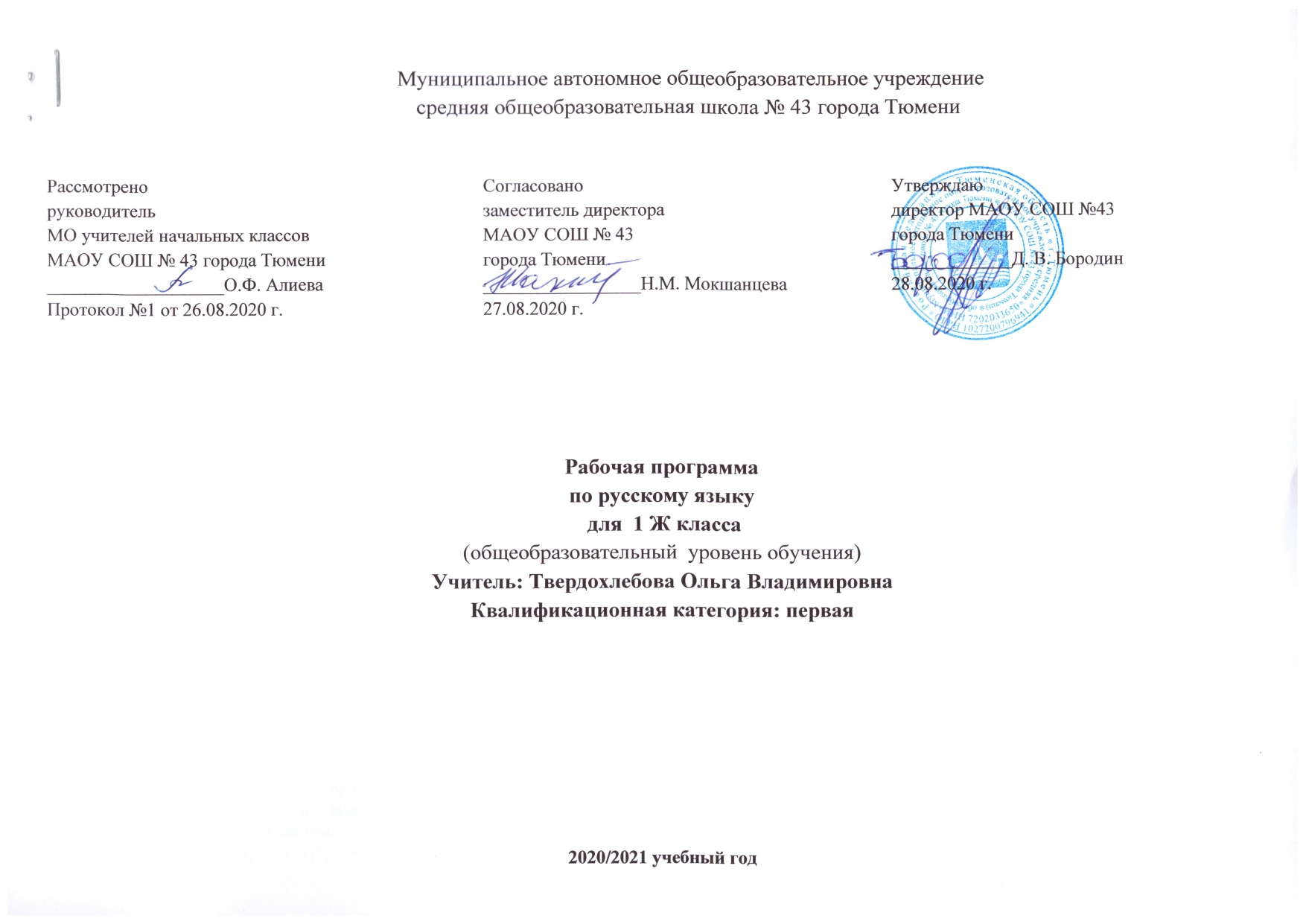 I. ПОЯСНИТЕЛЬНАЯ ЗАПИСКАРабочая программа по предмету «Русский язык» для 1 класса составлена на основе федерального закона от 29.12.2012г № 273 – ФЗ «Об образовании в Российской Федерации» в соответствии с требованиями Федерального государственного образовательного стандарта начального общего образования (приказ от 06.10.2009г. № 373 «Об утверждении и введении в действие федерального государственного образовательного стандарта начального общего образования), на основе основной образовательной программы начального общего образования, согласно учебному плану МАОУ СОШ №43 города Тюмени на 2020 – 2021 учебный год.      	Рабочая программа   по русскому языку разработана на основе: требований к результатам освоения основной образовательной программы начального общего образования; программы формирования универсальных учебных действий; Концепции духовно-нравственного развития и воспитания личности гражданина России.Рабочая программа детализирует и раскрывает содержание стандарта, определяет общую стратегию обучения, воспитания и развития, обучающихся средствами учебного предмета в соответствии с целями изучения, по русскому языку которые определены стандартом. Рабочая программа соответствует требованиям п.19.5 ФГОС НОО, обеспечивает достижение планируемых результатов освоения основной образовательной программы начального общего образования, реализуется посредством УМК Школа России-русский язык.1 класс. Учеб. для общеобразоват. учреждений с приложением на электронном носителе. /Канакина В.П., Горецкий В.Г.-3-е изд. 2012, Просвещение, в ФПУ на 2013 – 2014 учебный год № 22.II. ОБЩАЯ ХАРАКТЕРИСТИКА УЧЕБНОГО ПРЕДМЕТА, КУРСАПрограмма направлена на реализацию средствами предмета «Русский язык» основных задач образовательной области «Филология»: — формирование первоначальных представлений о единстве и многообразии языкового и культурного пространства России, о языке как основе национального самосознания;— развитие диалогической и монологической устной и письменной речи; — развитие коммуникативных умений;— развитие нравственных и эстетических чувств; — развитие способностей к творческой деятельности.Курс русского языка начинается с обучения грамоте. Обучение грамоте направлено на формирование навыка чтения и основ элементарного графического навыка, развитие речевых умений, обогащение и активизацию словаря, совершенствование фонематического слуха, осуществление грамматико-орфографической пропедевтики. Задачи обучения грамоте решаются на уроках обучения чтению и на уроках обучения письму. Обучение письму идёт параллельно с обучением чтению с учётом принципа координации устной и письменной речи. Содержание обучения грамоте обеспечивает решение основных задач трёх его периодов: добукварного (подготовительного), букварного (основного) и послебукварного (заключительного).Добукварный период является введением в систему языкового и литературного образования. Его содержание направлено на создание мотивации к учебной деятельности, развитие интереса к самому процессу чтения. Особое внимание на этом этапе уделяется выявлению начального уровня развитости устных форм речи у каждого ученика, особенно слушания и говорения. Стоит и другая задача — приобщение к учебной деятельности, приучение к требованиям школы. Введение детей в мир языка начинается со знакомства со словом, его значением, с осмысления его номинативной функции в различных коммуникативно-речевых ситуациях, с различения в слове его содержания (значения) и формы (фонетической и графической). У первоклассников формируются первоначальные представления о предложении, развивается фонематический слух и умение определять последовательность звуков в словах различной звуковой и слоговой структуры. Они учатся осуществлять звуковой анализ слов с использованием схем-моделей, делить слова на слоги, находить в слове ударный слог, «читать» слова по следам звукового анализа, ориентируясь на знак ударения и букву ударного гласного звука. На подготовительном этапе формируются первоначальные представления о гласных и согласных (твёрдых и мягких звуках), изучаются первые пять гласных звуков и обозначающие их буквы. На уроках письма дети усваивают требования к положению тетради, ручки, к правильной посадке, учатся писать сначала элементы букв, а затем овладевают письмом букв. Содержание букварного периода охватывает изучение первых согласных звуков и их буквенных обозначений; последующих гласных звуков и букв, их обозначающих; знакомство с гласными звуками, обозначающими два звука; знакомство с буквами, не обозначающими звуков. Специфическая особенность данного этапа заключается в непосредственном обучении чтению, усвоению его механизма. Первоклассники осваивают два вида чтения: орфографическое (читаю, как написано) и орфоэпическое (читаю, как говорю); работают со слоговыми таблицами и слогами-слияниями; осваивают письмо всех гласных и согласных букв, слогов с различными видами соединений, слов, предложений, небольших текстов.Послебукварный (заключительный) — повторительно-обобщающий этап. На данном этапе обучения грамоте осуществляется постепенный переход к чтению целыми словами, формируется умение читать про себя, развиваются и совершенствуются процессы сознательного, правильного, темпового и выразительного чтения слов, предложений, текстов. Учащиеся знакомятся с речевым этикетом (словесные способы выражения приветствия, благодарности, прощания и т.д.) на основе чтения и разыгрывания ситуаций общения. Обучение элементам фонетики, лексики и грамматики идёт параллельно с формированием коммуникативно-речевых умений и навыков, с развитием творческих способностей детей. В этот период дети начинают читать литературные тексты и включаются в проектную деятельность по подготовке «Праздника букваря», в ходе которой происходит осмысление полученных в период обучения грамоте знаний. После обучения грамоте начинается раздельное изучение русского языка и литературного чтения. Систематический курс русского языка представлен в программе следующими содержательными линиями:• система языка (основы лингвистических знаний): лексика, фонетика и орфоэпия, графика, состав слова (морфемика), грамматика (морфология и синтаксис); • орфография и пунктуация; • развитие речи. Содержание курса имеет концентрическое строение, предусматривающее изучение одних и тех же разделов и тем в каждом классе. Такая структура программы позволяет учитывать степень подготовки учащихся к восприятию тех или иных сведений о языке, обеспечивает постепенное возрастание сложности материала и организует комплексное изучение грамматической теории, навыков правописания и развития речи. Языковой материал обеспечивает формирование у младших школьников первоначальных представлений о системе и структуре русского языка с учётом возрастных особенностей младших школьников, а также способствует усвоению ими норм русского литературного языка. Изучение орфографии и пунктуации, а также развитие устной и письменной речи учащихся служит решению практических задач общения и формирует навыки, определяющие культурный уровень учащихся. Программа направлена на формирование у младших школьников представлений о языке как явлении национальной культуры и основном средстве человеческого общения, на осознание ими значения русского языка как государственного языка Российской Федерации, языка межнационального общения.В программе выделен раздел «Виды речевой деятельности». Его содержание обеспечивает ориентацию младших школьников в целях, задачах, средствах и значении различных видов речевой деятельности (слушания, говорения, чтения и письма). Развитие и совершенствование всех видов речевой деятельности заложит основы для овладения устной и письменной формами языка, культурой речи. Учащиеся научатся адекватно воспринимать звучащую и письменную речь, анализировать свою и оценивать чужую речь, создавать собственные монологические устные высказывания и письменные тексты в соответствии с задачами коммуникации. Включение данного раздела в программу усиливает внимание к формированию коммуникативных умений и навыков, актуальных для практики общения младших школьников.Содержание систематического курса русского языка представлено в программе как совокупность понятий, правил, сведений, взаимодействующих между собой, отражающих реально существующую внутреннюю взаимосвязь всех сторон языка: фонетической, лексической, словообразовательной и грамматической (морфологической и синтаксической). Знакомясь с единицами языка разных уровней, учащиеся усваивают их роль, функции, а также связи и отношения, существующие в системе языка и речи. Усвоение морфологической и синтаксической структуры языка, правил строения слова и предложения, графической формы букв осуществляется на основе формирования символико-моделирующих учебных действий с языковыми единицами. Через овладение языком — его лексикой, фразеологией, фонетикой и графикой, богатейшей словообразовательной системой, его грамматикой, разнообразием синтаксических структур — формируется собственная языковая способность ученика, осуществляется становление личности. Значимое место в программе отводится темам «Текст», «Предложение и словосочетание». Они наиболее явственно обеспечивают формирование и развитие коммуникативно-речевой компетенции учащихся. Работа над текстом предусматривает формирование речевых умений и овладение речеведческими сведениями и знаниями по языку, что создаст действенную основу для обучения школьников созданию текстов по образцу (изложение), собственных текстов разного типа (текст-повествование, текст-описание, текст-рассуждение) и жанра с учётом замысла, адресата и ситуации общения, соблюдению норм построения текста (логичность, последовательность, связность, соответствие теме и главной мысли и др.), развитию умений, связанных с оценкой и самооценкой выполненной учеником творческой работы.Работа над предложением и словосочетанием направлена на обучение учащихся нормам построения и образования предложений, на развитие умений пользоваться предложениями в устной и письменной речи, на обеспечение понимания содержания и структуры предложений в чужой речи. На синтаксической основе школьники осваивают нормы произношения, процессы словоизменения, формируются грамматические умения, орфографические и речевые навыки.Программа предусматривает формирование у младших школьников представлений о лексике русского языка. Освоение знаний о лексике способствует пониманию материальной природы языкового знака (слова как единства звучания и значения); осмыслению роли слова в выражении мыслей, чувств, эмоций; осознанию словарного богатства русского языка и эстетической функции родного слова; овладению умением выбора лексических средств в зависимости от цели, темы, основной мысли, адресата, ситуаций и условий общения; осознанию необходимости пополнять и обогащать собственный словарный запас как показатель интеллектуального и речевого развития личности. Серьёзное внимание уделяется в программе формированию фонетико-графических представлений о звуках и буквах русского языка. Чёткое представление звуковой и графической формы важно для формирования всех видов речевой деятельности: аудирования, говорения, чтения и письма.Важная роль отводится формированию представлений о грамматических понятиях: словообразовательных, морфологических, синтаксических. Усвоение грамматических понятий становится процессом умственного и речевого развития: у школьников развиваются интеллектуальные умения анализа, синтеза, сравнения, сопоставления, классификации, обобщения, что служит основой для дальнейшего формирования общеучебных, логических и познавательных (символико-моделирующих) универсальных действий с языковыми единицами.Программа предусматривает изучение орфографии и пунктуации на основе формирования универсальных учебных действий. Сформированность умений различать части речи и значимые части слова, обнаруживать орфограмму, различать её тип, соотносить орфограмму с определённым правилом, выполнять действие по правилу, осуществлять орфографический самоконтроль является основой грамотного, безошибочного письма.Содержание программы является основой для овладения учащимися приёмами активного анализа и синтеза (применительно к изучаемым единицам языка и речи), сопоставления, нахождения сходств и различий, дедукции и индукции, группировки, абстрагирования, систематизации, что, несомненно, способствует умственному и речевому развитию. На этой основе развивается потребность в постижении языка и речи как предмета изучения, выработке осмысленного отношения к употреблению в речи основных единиц языка.Программой предусмотрено целенаправленное формирование первичных навыков работы с информацией. В ходе освоения русского языка формируются умения, связанные с информационной культурой: читать, писать, эффективно работать с учебной книгой, пользоваться лингвистическими словарями и справочниками. Школьники будут работать с информацией, представленной в разных форматах (текст, рисунок, таблица, схема, модель слова, памятка). Они научатся анализировать, оценивать, преобразовывать и представлять полученную информацию, а также создавать новые информационные объекты: сообщения, отзывы, письма, поздравительные открытки, небольшие сочинения, сборники творческих работ, классную газету и др. Программа предполагает организацию проектной деятельности, которая способствует включению учащихся в активный познавательный процесс. Проектная деятельность позволяет закрепить, расширить, углубить полученные на уроках знания, создаёт условия для творческого развития детей, формирования позитивной самооценки, навыков совместной деятельности со взрослыми и сверстниками, умений сотрудничать друг с другом, совместно планировать свои действия, вести поиск и систематизировать нужную информацию. Цели и задачи курса:Программа определяет ряд практических задач, решение которых обеспечит достижение основных целей изучения предмета:• развитие речи, мышления, воображения школьников, умения выбирать средства языка в соответствии с целями, задачами и условиями общения; • формирование у младших школьников первоначальных представлений о системе и структуре русского языка: лексике, фонетике, графике, орфоэпии, морфемике (состав слова), морфологии и синтаксисе;• формирование навыков культуры речи во всех её проявлениях, умений правильно писать и читать, участвовать в диалоге, составлять несложные устные монологические высказывания и письменные тексты;• воспитание позитивного эмоционально-ценностного отношения к русскому языку, чувства сопричастности к сохранению его уникальности и чистоты; пробуждение познавательного интереса к языку, стремления совершенствовать свою речь.III. ОПИСАНИЕ МЕСТА УЧЕБНОГО ПРЕДМЕТА, КУРСА В УЧЕБНОМ ПЛАНЕНа изучение русского языка в начальной школе выделяется 675 ч. В 1 классе — 165 ч (5 ч в неделю, 33 учебные недели): из них 115 ч (23 учебные недели) отводится урокам обучения письму в период обучения грамоте и 50 ч (10 учебных недель) — урокам русского языка.IV. ОПИСАНИЕ ЦЕННОСТНЫХ ОРИЕНТИРОВ СОДЕРЖАНИЯ УЧЕБНОГО ПРЕДМЕТА   Ведущее место предмета «Русский язык» в системе общею образования обусловлено тем, что русский язык является государственным языком Российской Федерации, родным языком русского народа, средством межнационального общения. Изучение русского языка способствует формированию у учащихся представлений о языке как основном средстве человеческого общения, явлении национальной культуры и основе национального самосознания.В процессе изучения русского языка у учащихся начальной школы формируется позитивное эмоционально-ценностное отношение к русскому языку, стремление к его грамотному использованию, понимание того, что правильная устная и письменная речь является показателем общей культуры человека. На уроках русского языка ученики получают начальное представление о нормах русского литературного языка и правилах  речевого этикета, учатся ориентироваться в целях, задачах, условиях общения, выборе адекватных языковых средств для успешного решения коммуникативной задачи.Русский язык является для учащихся основой всего процесса обучения, средством развития их мышления, воображения, интеллектуальных и творческих способностей, основным каналом социализации личности. Успехи в изучении русского языка во многом определяют результаты обучения по другим школьным предметам.      Одним из результатов обучения русскому языку является осмысление и интериоризация (присвоение) учащимися системы ценностей.Ценность добра – осознание себя как части мира, в котором люди соединены бесчисленными связями, в том числе с помощью языка;осознание постулатов нравственной жизни (будь милосерден, поступай так, как ты хотел бы, чтобы поступали с тобой).Ценность общения – понимание важности общения как значимой составляющей жизни общества, как одного из основополагающих элементов культуры.Ценность природы основывается на общечеловеческой ценности жизни, на осознании себя частью природного мира. Любовь к природе – это и бережное отношение к ней как среде обитания человека, и переживание чувства её красоты, гармонии, совершенства. Воспитание любви и бережного отношения к природе через тексты художественных и научно-популярных произведений литературы.Ценность красоты и гармонии – осознание красоты и гармоничности русского языка, его выразительных возможностей.Ценность истины – осознание ценности научного познания как части культуры человечества, проникновения в суть явлений, понимания закономерностей, лежащих в основе социальных явлений; приоритетности знания, установления истины, самого познания как ценности.Ценность семьи. Понимание важности семьи в жизни человека; осознание своих корней; формирование эмоционально-позитивного отношения к семье, близким, взаимной ответственности, уважение к старшим, их нравственным идеалам.Ценность труда и творчества – осознание роли труда в жизни человека, развитие организованности, целеустремлённости, ответственности, самостоятельности, ценностного отношения к труду в целом и к литературному труду, творчеству.Ценность гражданственности и патриотизма – осознание себя как члена общества, народа, представителя страны, государства; чувство ответственности за настоящее и будущее своего языка; интерес к своей стране: её истории, языку, культуре, её жизни и её народу.Ценность человечества – осознание себя не только гражданином России, но и частью мирового сообщества, для существования и прогресса которого необходимы мир, сотрудничество, толерантность, уважение к многообразию иных культур и языков.V. ЛИЧНОСТНЫЕ, МЕТАПРЕДМЕТНЫЕ И ПРЕДМЕТНЫЕ РЕЗУЛЬТАТЫ ОСВОЕНИЯ ПРЕДМЕТА, КУРСА.Программа обеспечивает достижение выпускниками начальной школы определенных личностных, метапредметных и предметных результатов.Личностные результаты1. Формирование чувства гордости за свою Родину, российский народ и историю России; осознание своей этнической и национальной принадлежности, формирование ценностей многонационального российского общества; становление гуманистических и демократических ценностных ориентаций.2. Формирование целостного, социально ориентированного взгляда на мир в его органичном единстве и разнообразии природы, народов, культур и религий.3. Формирование уважительного отношения к иному мнению, истории и культуре других народов.4. Овладение начальными навыками адаптации в динамично изменяющемся и развивающемся мире.5. Принятие и освоение социальной роли обучающегося, развитие мотивов учебной деятельности и формирование личностного смысла учения.6. Развитие самостоятельности и личной ответственности за свои поступки, в том числе в информационной деятельности, на основе представлений о нравственных нормах, социальной справедливости и свободе.7. Формирование эстетических потребностей, ценностей и чувств.8. Развитие этических чувств, доброжелательности и эмоционально-нравственной отзывчивости, понимания и сопереживания чувствам других людей.9. Развитие навыков сотрудничества со взрослыми и сверстниками в различных социальных ситуациях, умения не создавать конфликтов и находить выходы из спорных ситуаций.10. Формирование установки на безопасный, здоровый образ жизни, мотивации к творческому труду, к работе на результат, бережному отношению к материальным и духовным ценностям.Метапредметные результаты1. Овладение способностью принимать и сохранять цели и задачи учебной деятельности, поиска средств её осуществления.2. Формирование умения планировать, контролировать и оценивать учебные действия в соответствии с поставленной задачей и условиями её реализации, определять наиболее эффективные способы достижения результата.3. Использование знаково-символических средств представления информации.4. Активное использование речевых средств и средств для решения коммуникативных и познавательных задач.5. Использование различных способов поиска (в справочных источниках), сбора, обработки, анализа, организации, передачи и интерпретации информации.6. Овладение навыками смыслового чтения текстов различных стилей и жанров в соответствии с целями и задачами: осознанно строить речевое высказывание в соответствии с задачами коммуникации и составлять тексты в устной и письменной формах.7. Овладение логическими действиями сравнения, анализа, синтеза, обобщения, классификации по родовидовым признакам, установления аналогий и причинно-следственных связей, построения рассуждений, отнесения к известным понятиям.8. Готовность слушать собеседника и вести диалог, признавать возможность существования различных точек зрения и права каждого иметь свою, излагать своё мнение и аргументировать свою точку зрения и оценки событий.9. Определение общей цели и путей её достижения; умение договариваться о распределении функций и ролей в совместной деятельности; осуществлять взаимный контроль в совместной деятельности, адекватно оценивать собственное поведение и поведение окружающих.10. Готовность конструктивно разрешать конфликты посредством учёта интересов сторон и сотрудничества.11. Овладение начальными сведениями о сущности и особенностях объектов, процессов и явлений действительности в соответствии с содержанием учебного предмета «Русский язык».12. Овладение базовыми предметными и межпредметными понятиями, отражающими существенные связи и отношения между объектами и процессами.13. Умение работать в материальной и информационной среде начального общего образования (в том числе с учебными моделями) в соответствии с содержанием учебного предмета «Русский язык».Предметные результаты1. Формирование первоначальных представлений о единстве и многообразии языкового и культурного пространства России, о языке как основе национального самосознания.2. Понимание обучающимися того, что язык представляет собой явление национальной культуры и основное средство человеческого общения; осознание значения русского языка как государственного языка Российской Федерации, языка межнационального общения.3. Сформированность позитивного отношения к правильной устной и письменной речи как показателям общей культуры и гражданской позиции человека.4. Овладение первоначальными представлениями о нормах русского языка (орфоэпических, лексических, грамматических, орфографических, пунктуационных) и правилах речевого этикета. 5. Формирование умения ориентироваться в целях, задачах, средствах и условиях общения, выбирать адекватные языковые средства для успешного решения коммуникативных задач при составлении несложных монологических высказываний и письменных текстов.6. Осознание безошибочного письма как одного из проявлений собственного уровня культуры, применение орфографических правил и правил постановки знаков препинания при записи собственных и предложенных текстов. Владение умением проверять написанное.7. Овладение учебными действиями с языковыми единицами и формирование умения использовать знания для решения познавательных, практических и коммуникативных задач.8. Освоение первоначальных научных представлений о системе и структуре русского языка: фонетике и графике, лексике, словообразовании (морфемике), морфологии и синтаксисе; об основных единицах языка, их признаках и особенностях употребления в речи;9. Формирование умений опознавать и анализировать основные единицы языка, грамматические категории языка, употреблять языковые единицы адекватно ситуации речевого общения.В результате изучения русского языка в 1 классе ученик должен знать (понимать):– виды предложений по цели высказывания (без терминологии) и эмоциональной окраске, предложения восклицательные и невосклицательные по интонации;– способ оформления предложений на письме;– смысл близких детям по тематике пословиц и поговорок;– слова, называющие предмет, действие предмета и признак предмета;– различие между звуками и буквами; гласные и согласные звуки и буквы, их обозначающие;– звук [й’] и букву й;– о слогообразующей роли гласного звука в слове, о делении слова на слоги и для переноса;– гласные ударные и безударные;– согласные твердые и мягкие, способы обозначения мягкости согласных на письме;– согласные только твердые, согласные только мягкие;– согласные, парные по звонкости и глухости;– соотношение количества звуков и букв в таких словах, как мел, мель, яма, ель; использовать приобретенные знания и умения в практической деятельности и повседневной жизни:– для передачи в устной речи эмоциональной окраски предложения и выбора интонации, соответствующей речевой ситуации;– соблюдения орфоэпических норм;– оформления на письме предложений, различных по цели высказывания и эмоциональной окраске; правильного употребления знака препинания в конце предложения (точка, вопросительный знак, восклицательный знак), правильного употребления прописной буквы в начале предложения;– деления слов на слоги и для переноса;– определения ударного слога в слове;– использования прописной буквы в именах собственных;– написания слов с сочетаниями жи–ши, ча–ща, чу–щу;– обозначения в словах мягкости согласных звуков на письме;– правильного написания слов типа пень, яма;– правописания слов с непроверяемыми орфограммами;– чёткого, без искажений написания строчных и прописных букв, соединений, слов;– правильного списывания слов и предложений, написанных печатным и рукописным шрифтом;– письма под диктовку текстов (15–17 слов) с известными орфограммами;– устного составления текста из 3–5 предложений, разных по цели высказывания, на определённую тему.Слова с непроверяемыми написаниями: арбуз, воробей, ворона, девочка, заяц, капуста, карандаш, коньки, ладонь, лисица, мальчик, мебель, медведь, морковь, Москва, пальто, петух, посуда, Россия, собака, сорока, тарелка, учитель.ЧистописаниеЦелью работы по чистописанию является формирование четкого, достаточно красивого и быстрого письма. В задачи специальных занятий входит развитие мелких мышц и свободы движения руки (предплечья, кисти, пальцев), отработка правильного начертания букв, рациональных соединений, достижение ритмичности и плавности письма.На совершенствование каллиграфически правильного письма рекомендуется отводить в конце 1 класса (после изучения всех букв алфавита) один урок в неделю. Содержание этих занятий определяется программой по чистописанию для каждого класса. В 1 классе это упражнения для развития руки и глазомера, письмо букв в порядке усложнения их начертаний, по группам, а также письмо отдельных букв, трудных по начертанию. Кроме букв, дети пишут слова, предложения, тексты, упражняются в списывании, в письме под диктовку.На занятиях проводятся также упражнения по предупреждению и исправлению недочетов каллиграфического характера: несоблюдения наклона букв и равного расстояния между элементами букв, буквами и словами на строке; нарушения параллельности одинаково направленных штрихов, соразмерности пропорций прописных и строчных букв, линейности (соблюдение одинаковой высоты букв на всей строчке письма); искажения форм букв или их отдельных элементов и т. д. Коллективные упражнения по чистописанию следует связывать по мере возможности с изучаемым на уроке грамматическим материалом, усвоением написания слов с непроверяемыми безударными гласными, двойными согласными и т. д.Работа по каллиграфии содействует нравственному, эстетическому развитию школьников, воспитанию у них аккуратности, трудолюбия, добросовестного и старательного отношения к выполнению любой работы. Программа предполагает взаимосвязанное и осознанное изучение всех ее разделов и единиц языка (предложения, слова, звука) с учетом их практической значимости для формирования речевых умений и навыков, грамотного, графически правильного письма.Особенности организации контроля по русскому языкуКонтроль за уровнем достижений учащихся 1 класса по родному языку проводится в форме письменных работ: диктантов, контрольных списываний.Диктант служит средством проверки орфографических и   пунктуационных умений и навыков.Контрольное списывание, как и диктант - способ проверки усвоенных орфографических и пунктуационных правил, сформированности умений и навыков.Тексты диктантов подбираются средней трудности, с расчетом на возможность их выполнения всеми детьми. Каждый текст включает достаточное количество изученных орфограмм (примерно 60% общего числа всех слов диктанта). Текст не должен иметь слова на неизученные к данному моменту правила, или такие слова, правописание которых находится на стадии изучения.В качестве диктанта предлагаются связные тексты - либо авторские, адаптированные к возможностям детей, либо составленные учителем. Тематика текста должна быть близкой и интересной детям: о природе, родной стране, путешествиях, т.д. Предложения должны быть простыми по структуре, различными по цели высказывания и состоять из 2-3 слов с включением синтаксических категорий, которые изучаются в начальной школе (однородные члены предложения). Для контрольных списываний предлагаются связные тексты с пропущенными знаками или деформированные тесты.Согласно нормам, СанПиН 2.4.1178-02 учащимся 1 классов оценка (отметка) не выставляется.Тематическое планирование.Наша речь (2 ч)Язык и речь. Виды речи. Русский язык – родной язык русского народа.Текст, предложение, диалог (3 ч)Текст (общее представление). Смысловая связь предложений в тексте. Заголовок текста. Предложение как группа слов, выражающая законченную мысль. Выделение предложения из речи. Установление связи слов в предложении. Диалог. Знаки препинания в конце предложения (точка, вопросительный, восклицательный знаки).Слова, слова, слова…  (4ч)Слово. Роль слов в речи. Слова-названия предметов и явлений, слова-названия признаков предметов, слова-названия действий предметов. Тематические группы слов. Вежливые слова. Слова однозначные и многозначные (общее представление). Слова, близкие и противоположные по значению. Словари учебника: толковый, близких и противоположных по значению слов.Слово и слог. Ударение. (6 ч)Слово и слог. Перенос слов. Ударение (общее представление).Звуки и буквы (34 ч)Звуки и буквы. Русский алфавит, или Азбука. Гласные звуки. Ударные и безударные гласные звуки. Согласные звуки. Твёрдые и мягкие согласные звуки. Мягкий знак как показатель мягкости согласного звука. Согласные звонкие и глухие. Шипящие согласные звуки. Заглавная буква в словах.Повторение (1 ч)VII. ТЕМАТИЧЕСКОЕ ПЛАНИРОВАНИЕ С ОПРЕДЕЛЕНИЕМ ОСНОВНЫХ ВИДОВ УЧЕБНОЙ ДЕЯТЕЛЬНОСТИ УЧАЩИХСЯVI. СОДЕРЖАНИЕ УЧЕБНОГО ПРЕДМЕТА, КУРСАVI. СОДЕРЖАНИЕ УЧЕБНОГО ПРЕДМЕТА, КУРСАVI. СОДЕРЖАНИЕ УЧЕБНОГО ПРЕДМЕТА, КУРСАСодержание курсаТематическое планированиеХарактеристика деятельности обучающихсяОбучение грамоте (165ч.)Обучение грамоте (165ч.)Обучение грамоте (165ч.)Обучение письму (114ч.)Обучение письму (114ч.)Обучение письму (114ч.)1. Фонетика1. Фонетика1. ФонетикаЗвуки речи. Осознание смыслоразличительной функции звуков. Осознание единства звукового состава слова и его значения. Установление числа и его последовательности звуков в слове. Сопоставление слов, различающихся одним или несколькими звуками.Различение гласных и согласных звуков, согласных твердых и мягких.Слог как минимальная произносительная единица. Деление слова на слоги. Определение места ударения.Первоначальное представление о слове как единстве значения и звучания. Звуки речи. Смыслоразличительная функция звуков. Интонационное выделение звука на фоне слова. Звуковой анализ слова с выделением, называнием каждого звука в слове, фиксацией звуков фишками. Число и последовательность звуков в слове. Сопоставление слов, различающихся одним звуком ( мак – рак). Особенность гласных звуков. Различение гласных и согласных звуков. Смыслоразличительная функция твердых и мягких согласных звуков. Различение твердых и мягких согласных звуков. Моделирование звукового состава слова с отражением в модели качественной характеристики звука (гласные, твердые и мягкие согласные).Слог как минимальная произносительная единица. Слогообразующая функция гласных звуков. Деление слов на слоги.Ударение. Способы его выделения. Слогоударные схемы.Воспроизводить заданный учителем образец интонационного выделения звука в слове.Группировать (классифицировать) слова по первому звуку ( по последнему звуку), по наличию близких в акустико-артикуляционном отношении звуков (н – м, р – л, с – ш, и др.). Подбирать слова с заданным звуком.Наблюдать: находить в стихотворении слова с заданным звуком. Определять место заданного звука в слове (начало, середина, конец слова).Моделировать звуковой состав слова. В том числе в игровых ситуациях – игра «Живые звуки»).Сравнивать: соотносить слова с соответствующими слогоударными схемами. Подбирать слова к заданной слогоударной схеме.Контролировать этапы своей работы, оценивать процесс и результат выполнения задания.Объяснять ( характеризовать, пояснять формулировать) работу ( функцию) гласной буквы как показателя твердости и мягкости предшествующего согласного).Классифицировать слова по количеству слогов и месту ударения.Анализировать: делить слова на слоги, определять количество слогов в слове. Подбирать слова с заданным количеством слогов. Подбирать слова с заданным ударным гласным звуком.Контролировать: находить и исправлять ошибки, допущенные при делении слов на слоги, в определении ударного звука.2. Графика2. Графика2. ГрафикаРазличение звука и буквы: буква как знак звука. Овладение позиционным способом обозначения звуков буквами.Гласные буквы как показатель твердости – мягкости согласных звуков. Функция букв е, ё, ю, я. Мягкий знак как показатель мягкости предшествующего согласного.Знакомство с русским алфавитом.Гигиенические требования при письме. Начертание письменных заглавных и строчных букв. Письмо букв, буквосочетаний, слогов, слов, предложений с соблюдением гигиенических норм. Развитие мелких мышц пальцев и свободы движения руки. Приемы правильного списывания с печатного и письменного шрифта. Гласные после шипящих (жи – ши, ча – ща, чу – щу). Запись, выкладывание их разрезной азбуки, печатание и письмо под диктовку отдельных слов и предложений (три – пять слов со звуками в сильной позиции). Сравнительный анализ буквенных записей слов с разными позициями согласных звуков.Звук и буква. Буква как знак звука. Буквы, обозначающие гласные звуки. Выбор буквы гласного звука в зависимости от твёрдости или мягкости предшествующего согласного. Функции букв, обозначающих гласный звук в открытом слоге: обозначение гласного звука и указание на твердость или мягкость предшествующего согласного. Функции букв е, ё, ю, я. Буквы, обозначающие согласные звуки. Разные способы обозначения буквами звука [й']. Функция букв ь и ъ.Русский алфавит. Название букв русского алфавита. Алфавитный порядок слов.Сравнивать: соотносить звук и соответствующую ему букву.Характеризовать функцию букв, обозначающих гласные звуки в открытом слоге, буквы гласных как показатель твёрдости-мягкости предшествующих согласных звуков.показатель твердости – мягкости предшествующих согласных звуков. Дифференцировать буквы, обозначающие близкие по акустико-артикуляционным признакам согласные звуки (с – з, ш – ж, с – ш, з – ж, р – л, ц – ч и т. д.), и буквы, имеющие оптическое и кинетическое сходство (о – а, и – у, п – т, л – м, х – ж, ш – т, в – д и т. д.).Классифицировать слова в зависимости от способа обозначения звука [й’].Объяснять функцию букв ь и ъ.Воспроизводить алфавит. Осознавать алфавит как определенную последовательность букв.Восстанавливать алфавитный порядок слов.3. Чтение 3. Чтение 3. Чтение Формирование навыка слогового чтения (ориентация на букву, обозначающую гласный звук). Плавное слоговое чтение и чтение целыми словами со скоростью, соответствующей индивидуальному темпу ребенка. Осознанное чтение слов, словосочетаний, предложений и коротких текстов. Чтение с интонациями и паузами в соответствии со знаками препинания. Развитие осознанности и выразительности чтения на материале небольших текстов и стихотворений. Знакомство с орфоэпическим чтением (при переходе к чтению целыми словами). Орфографическое чтение (проговаривание) как средство самоконтроля при письме под диктовку и при списывании.  Овладение способом чтения прямого слога (ориентация на букву, обозначающую гласный звук).Воспроизведение звуковой формы слова по его буквенной записи (чтение).Отработка техники чтения.Работа над осознанностью чтения слов, предложений, коротких текстов.Чтение с интонациями и паузами в соответствии со знаками препинания.Два вида чтения – орфографическое и орфоэпическое.Орфографическое чтение (проговаривание) как средство самоконтроля при письме под диктовку и при списывании.Орфоэпическое чтение как воспроизведение звуковой формы слова по его буквенной записи с учетом орфоэпических правил при переходе к чтению словами. Читать слоги с изменением буквы гласного.Воспроизводить звуковую форму слова по его буквенной записи.Сравнивать прочитанные слова с картинками, на которых изображены соответствующие предметы.Анализировать: находить слово, соответствующее названию предмета.Соединять начало и конец предложения сопорой на смысл предложения. Подбирать пропущенные в предложении слова, ориентируясь на смысл предложения. Завершать незаконченные предложения с опорой на общий смысл предложения.Читать предложения и небольшие тексты с интонациями и паузами в соответствии с о знаками препинания.Анализировать текст: осознавать смысл прочитанного, отвечать на вопросы по прочитанному тексту, находить содержащуюся в тексте информацию, определять основную мысль прочитанного произведения.Сравнивать два вида чтения:  орфографическое и орфоэпическое – по целям.Читать орфоэпически правильно.Читать выразительно текст: использовать интонацию, силу голоса, темп речи.4. Письмо4. Письмо4. ПисьмоУсвоение гигиенических требований при письме. Развитие мелкой моторики пальцев и свободы движения руки. Развитие умения ориентироваться на пространстве листа в тетради и на пространстве классной доски. Овладение начертанием письменных прописных (заглавных) и строчных букв. Письмо букв, буквосочетаний, слогов, слов, предложений с соблюдением гигиенических норм. Овладение разборчивым аккуратным письмом. Письмо под диктовку слов и предложений, написание которых не расходится с их произношением. Усвоение приёмов и последовательности правильного списывания текста. Понимание функции небуквенных графических средств: пробела между словами, знака переноса.Гигиенические требования к положению тетради, ручки, к правильной посадке. Анализ начертаний письменных заглавных и строчных букв. Создание единства звука, зрительного образа обозначающей его буквы и двигательного образа этой буквы. Письмо букв, буквосочетаний, слогов, слов  с соблюдением гигиенических норм. Развитие мелких мышц пальцев и свободы движения руки. Алгоритм списывания с печатного и письменного шрифта. Письмо под диктовку слов, звуковой и буквенный состав которых совпадает.Анализировать поэлементный состав букв.Сравнивать начертания заглавных и строчных букв.Моделировать (создавать, конструировать) буквы из набора различных элементов (с использованием проволоки, пластилина и других материалов).Сравнивать написанные учеником буквы с предложенным образцом; слова, написанные печатным и курсивным шрифтами.Контролировать собственные действия: закрашивать только те части рисунка, в которых есть заданная буква.Выкладывать слова из разрезной азбуки.Списывать с печатного и письменного текста.Переносить слова по слогам.Записывать под диктовку отдельные слова и предложения, состоящие из трёх – пяти слов со звуками в сильной позиции.Списывать слова, предложения в соответствии с заданным алгоритмом, контролировать этапы своей работы.5. Слово и предложение5. Слово и предложение5. Слово и предложениеВосприятие слова как объекта изучения, материала для анализа. Наблюдение над значением слова.Различение слова и предложения. Работа с предложением: выделение слов, изменение их порядкаСлово как объект изучения, материал для анализа. Различение слова и обозначаемого им предмета. Значение слова. Слова, называющие предметы. Слова, называющие действия. Слова, называющие признаки. Активизация и расширение словарного запаса Наблюдение над значением слов. Понимание значения слова в контексте. Включение слов в предложение. Наблюдение над родственными словами (без введения терминологии).Работа с предложением: выделение слов, изменение их порядка. Коррекция предложений, содержащих смысловые и грамматические ошибки.Классифицировать слова в соответствии с их значением (слова, называющие предметы, слова, называющие признаки, слова, называющие действия).Группировать слова, сходные по значению и звучанию.Моделировать предложение.Наблюдать: определять количество слов в предложении.Списывать деформированный текст с его параллельной корректировкой.Придумывать предложения с заданным словом с последующим распространением предложений6. Орфография6. Орфография6. ОрфографияЗнакомство с правилами правописания и их применение:раздельное написание слов;обозначение гласных после шипящих               (ча-ща, чу-щу, жи-ши);прописная (заглавная) буква в начале предложения, в именах собственных;перенос слов по слогам без стечения          согласных.Знаки препинания в конце предложения.Раздельное написание слов.Гласные после шипящих в ударных слогах (ча-ща, чу-щу,жи-ши).Заглавная буква в начале предложения.Заглавная буква в именах собственных.Знаки препинания в конце предложения.Деление слов на слоги.Анализировать текст: находить слова с буквосочетаниями ча-ща, чу-щу,жи-ши. Выписывать из текста слова с буквосочетаниями ча-ща, чу-щу,жи-ши.Подбирать слова, которые пишутся с заглавной буквы.Объяснять правила написания слов с заглавной буквы; подбирать слова, которые пишутся с заглавной буквы; подбирать и записывать  имена собственные на заданную букву.Оформлять начало и конец предложения.Применять изученные правила при списывании и записи под диктовку.7. Развитие речи7. Развитие речи7. Развитие речиПонимание прочитанного текста при самостоятельном чтении вслух и при его прослушивании. Составление небольших рассказов повествовательного характера по серии сюжетных картинок, материалам собственных игр, занятий, наблюдений.Понимание прочитанного текста при самостоятельном чтении вслух и при его прослушивании. Составление небольших рассказов повествовательного характера по серии сюжетных картинок, материалам собственных игр, занятий, наблюдений.Составлять текст по серии сюжетных картинок.Описывать случаи из собственной жизни, свои наблюдения и переживания.Участвовать в учебном диалоге, оценивать процесс и результат решения коммуникативной задачи.Включаться в групповую работу, связанную с общением.Пересказывать содержание текста с опорой на вопросы учителя.Задавать учителю и одноклассникам познавательные вопросы.Обосновывать собственное мнение.Систематический курс русского языка (50+1ч.)Систематический курс русского языка (50+1ч.)Систематический курс русского языка (50+1ч.)Фонетика и графикаФонетика и графикаФонетика и графикаЗвуки и буквы. Обозначение звуков на письме. Гласные и согласные звуки и буквы. Гласные буквы е, ё, ю, я, их функции. Согласные твёрдые и мягкие, звонкие и глухие. Согласные парные и непарные по твёрдости – мягкости. Слог. Ударение. Фонетический анализ слова.Звуки речи и буквы.Обозначение звуков речи на письме.Гласные и согласные звуки и буквы.Отсутствие при произнесении звука преграды в ротовой полости как отличительный признак гласных звуков.Ударные и безударные гласные звуки в слове.Согласные звуки.Согласные твёрдые и мягкие (парные и непарные).Обозначение мягкости согласных на письме буквами и, е, ё, ю, ь. Согласные звонкие и глухие (парные и непарные).Дифференциация сходных звуков и обозначающих их букв.Слог.Деление слов на слоги.Роль ударения.Устный фонетический анализ слова.Классифицировать звуки русского языка по значимым основаниям Характеризовать звуки (гласные ударные/безударные; согласные твёрдые/мягкие, звонкие/глухие).Анализировать: определять звук по его характеристике. Соотносить звук (выбирая из ряда предложенных) и его качественную характеристику; приводить примеры гласных звуков, твёрдых/мягких, звонких/глухих согласных.Группировать слова с разным соотношением количества звуков и букв (количество звуков равно количеству букв, количество звуков меньше количества букв, количество звуков больше количества букв).Объяснять принцип деления слов на слоги.Наблюдать: выбирать необходимый звук из ряда предложенных, давать его качественную характеристику.ЛексикаЛексикаЛексикаСлово и его лексическое значение. Слово в словаре и тексте. Определение значения слова в толковом словарике учебника. Слова однозначные и многозначные.Слово и его значение.Слова однозначные и многозначные.Наблюдение над многозначными словами в предложениях. Наблюдение за использованием синонимов в тексте.Наблюдать за использованием в тексте синонимов.Контролировать уместность использования слов в предложениях, находить случаи неудачного выбора слова.Объяснять значение фразеологизмов.Оценивать уместность использования слов в тексте, выбирать (из ряда предложенных) слова для успешного решения коммуникативной задачи.СинтаксисСинтаксисСинтаксисПредложениеСлово и предложение. Предложения повествовательные, вопросительные и побудительные Предложения восклицательные и невосклицательные. Характеристика простого предложения по цели высказывания и интонации.Сравнивать предложение и слово: описывать их сходство и различия. Устанавливать при помощи смысловых вопросов связь между словами в предложении. Наблюдать: Находить в тексте повествовательные, вопросительные, побудительные предложения.Классифицировать предложения по цели высказывания.характеристиками.Анализировать деформированный текст: определять границы предложений, выбирать знак в конце предложений.Орфография и пунктуацияОрфография и пунктуацияОрфография и пунктуацияПравописание жи-ши, ча-ща, чу-щу. Обозначение мягкости согласных с помощью ь. Перенос слов. Правописание заглавной буквы в начале предложения и в именах собственных. Знаки препинаний в конце предложения: точка, вопросительный и восклицательный знаки. Правописание жи-ши, ча-ща, чу-щу. Перенос слов. Правописание заглавной буквы в начале предложения и в именах собственных. Устанавливать наличие в словах изученных орфограмм. Анализировать текст: находить слова с определённой орфограммой.Оценивать соответствие написания слов орфографическим нормам, находить допущенные в тексте ошибки. Контролировать правильность записи текста, находить неправильно записанные слова и исправлять ошибки.РазделНазвание разделовКоличество часовОбучение письму(114 ч)Обучение письму(114 ч)Обучение письму(114 ч)1Добукварный период 172Букварный период 693Послебукварный период28Русский язык(51 ч)Русский язык(51 ч)Русский язык(51 ч)4Систематический курс504Наша речь.24Текст, предложение, диалог.34Слова, слова, слова…  44Слово и слог. Ударение. 64Звуки и буквы.344Повторение.15Контрольный диктант1 Всего:165№п.пДатаТема урока(страницыучебника)Решаемые проблемы(цель)Планируемые результаты в соответствии с ФГОСПланируемые результаты в соответствии с ФГОСПланируемые результаты в соответствии с ФГОСПланируемые результаты в соответствии с ФГОС№п.пДатаТема урока(страницыучебника)Решаемые проблемы(цель)предметныепредметныеуниверсальные учебные действияличностныеБлок «Обучение письму»Блок «Обучение письму»Блок «Обучение письму»Блок «Обучение письму»Блок «Обучение письму»Блок «Обучение письму»Блок «Обучение письму»Блок «Обучение письму»Добукварный период (22 часа)Добукварный период (22 часа)Добукварный период (22 часа)Добукварный период (22 часа)Добукварный период (22 часа)Добукварный период (22 часа)Добукварный период (22 часа)Добукварный период (22 часа)11 четверть02.09Пропись – первая учебная тетрадь. Цель: познакомить учащихся с прописью, с гигиеническими правилами письма, разлиновкой прописи и наклоном.Знания: научатся пользоваться прописью, находить рабочую строку, различать направление линий.Умения: соблюдать гигиенические требования письма; применять правила работы в прописях; находить рабочую строку, правильно удерживать ручку.Знания: научатся пользоваться прописью, находить рабочую строку, различать направление линий.Умения: соблюдать гигиенические требования письма; применять правила работы в прописях; находить рабочую строку, правильно удерживать ручку.Регулятивные: ставить новые учебные задачи в сотрудничестве с учителем, ориентация в прописи. Познавательные: отвечать на простые вопросы учителя, находить нужную информацию в учебнике.Коммуникативные: задавать вопросы и отвечать на них. Адекватная мотивация: принятие образа «хорошего ученика».203.09Рабочая строка. Верхняя и нижняя линии рабочей строки. Цель:  познакомить учащихся с прописью, с гигиеническими правилами письма, разлиновкой прописи и наклоном.Знания: научатся выполнять графические задания по образцу, находить рабочую строку.Умения: следить за правильным положением ручки, тетради, позы; бережно пользоваться школьными принадлежностями.Знания: научатся выполнять графические задания по образцу, находить рабочую строку.Умения: следить за правильным положением ручки, тетради, позы; бережно пользоваться школьными принадлежностями.Регулятивные: формулировать учебную задачу и удерживать ее.Познавательные: использовать общие приёмы решения задач.Коммуникативные:  обращаться за помощью, формулировать свои затруднения; соблюдать простейшие нормы речевого этикета..Адекватная мотивация: личная ответственность за свои поступки; соблюдение правил здоровье сберегающего поведения.304.09Письмо овалов и полуовалов. Цель:  формировать умения ориентироваться на странице прописи, выполнять графические упражнения по образцу.Знания: научатся выполнять графические задания по образцу.Умения: ориентироваться на странице прописи, выполнять графические упражнения по образцу; правильно удерживать ручку, располагать тетрадь под наклоном.Знания: научатся выполнять графические задания по образцу.Умения: ориентироваться на странице прописи, выполнять графические упражнения по образцу; правильно удерживать ручку, располагать тетрадь под наклоном.Регулятивные: формулировать учебную задачу, применять установленные правила.Познавательные: осуществлять решение учебной задачи под руководством учителя.Коммуникативные: ставить вопросы и обращаться за помощью.Адекватная мотивация: личностная внутренняя позиция, самооценка; адаптация поведения в детском коллективе.407.09Рисование бордюров. Цель: формировать умения ориентироваться на странице прописи, выполнять графические упражнения по образцу.Знания: научатся писать прямые линии с закруглением снизу или сверху.Умения: правильно удерживать ручку, располагать тетрадь под наклоном; совершенствовать аккуратное письмо.Знания: научатся писать прямые линии с закруглением снизу или сверху.Умения: правильно удерживать ручку, располагать тетрадь под наклоном; совершенствовать аккуратное письмо.Регулятивные: контролировать и оценивать процесс и результат деятельности.Познавательные: использовать общие приёмы решения задач.Коммуникативные: просить о помощи, обращаться за помощью, задавать вопросы.Адекватная мотивация: осознание ответственности; выработка действий, характеризующих нормированное поведение ученика, члена детского коллектива, в адаптационный период.508.09Письмо длинных прямых наклонных линий. Цель: формировать умения ориентироваться на странице прописи, выполнять графические упражнения по образцу.Знания: научатся писать прямые линии с закруглением внизу и вверху.Умения: правильно удерживать ручку, располагать тетрадь под наклоном; совершенствовать аккуратное письмо.Знания: научатся писать прямые линии с закруглением внизу и вверху.Умения: правильно удерживать ручку, располагать тетрадь под наклоном; совершенствовать аккуратное письмо.Регулятивные: контролировать и оценивать процесс и результат деятельности.Познавательные: использовать общие приёмы решения задач.Коммуникативные: просить о помощи, обращаться за помощью, задавать вопросы.Адекватная мотивация: осознание ответственности; выработка действий, характеризующих нормированное поведение ученика, члена детского коллектива, в адаптационный период.609.09Письмо наклонной длинной линии с закруглением внизу (влево). Письмо короткой наклонной линии с закруглением внизу (вправо). Цель: формировать умения ориентироваться на странице прописи, выполнять графические упражнения по образцу, находить строку и междустрочное пространство.Знания: научатся выполнять графические упражнения по образцу.Умения: правильно удерживать ручку, располагать тетрадь под наклоном; совершенствовать аккуратное письмо.Знания: научатся выполнять графические упражнения по образцу.Умения: правильно удерживать ручку, располагать тетрадь под наклоном; совершенствовать аккуратное письмо.Регулятивные: формировать учебную задачу и удерживать внимание.Познавательные: самостоятельно выделять и формулировать познавательную цель.Коммуникативные: формулировать свои затруднения.Адекватная мотивация: принятие образа «хорошего ученика», следование правилам здоровье сберегающего поведения.710.09Письмо короткой наклонной линии с закруглением вверху (влево). Письмо длинной наклонной линии с закруглением внизу (вправо).  Цель: формировать умения ориентироваться на странице прописи, выполнять графические упражнения по образцу, находить строку и междустрочное пространство.Знания: научатся выполнять графические упражнения по образцу.Умения:делить слова на слоги, выделяя ударный слог; правильно удерживать ручку, располагать тетрадь под наклоном.Знания: научатся выполнять графические упражнения по образцу.Умения:делить слова на слоги, выделяя ударный слог; правильно удерживать ручку, располагать тетрадь под наклоном.Регулятивные: формировать учебную задачу и удерживать внимание.Познавательные: самостоятельно выделять и формулировать познавательную цель.Коммуникативные: формулировать свои затруднения.Адекватная мотивация: принятие образа «хорошего ученика», следование правилам здоровье сберегающего поведения.811.09Письмо больших и маленьких овалов, их чередование. Письмо коротких наклонных линий. Цель:  формировать умения ориентироваться на странице прописи, выполнять графические упражнения по образцу, делить слова на слоги, ставить ударение.Знания: научатся выполнять графические упражнения по образцу.Умения:делить слова на слоги, выделяя ударный слог, делать анализ слов; правильно удерживать ручку, располагать тетрадь под наклоном, следить за правильной посадкой.Знания: научатся выполнять графические упражнения по образцу.Умения:делить слова на слоги, выделяя ударный слог, делать анализ слов; правильно удерживать ручку, располагать тетрадь под наклоном, следить за правильной посадкой.Регулятивные: формировать учебную задачу, применять установленные правила.Познавательные: использовать общие приёмы решения задач и применять полученные умения и навыки.Коммуникативные: адекватно использовать речь для планирования и регуляции своей деятельности.Адекватная мотивация: устойчивое следование социальным нормам в поведении.914.09Письмо коротких и длинных наклонных линий, их чередование. Письмо коротких и длинных наклонных линий с закруглением влево и вправо. Цель:  формировать умения ориентироваться на странице прописи, выполнять графические упражнения по образцу, формировать правильную осанку при письме.Знания: научатся выполнять графические упражнения по образцу.Умения: писать элементы букв; правильно удерживать ручку, располагать тетрадь под наклоном, следить за правильной посадкой.Знания: научатся выполнять графические упражнения по образцу.Умения: писать элементы букв; правильно удерживать ручку, располагать тетрадь под наклоном, следить за правильной посадкой.Регулятивные:применять установленные правила в планировании способа решения.Познавательные: использовать общие приёмы решения задач и применять полученные умения и навыки, устанавливать соответствие полученного результата поставленной цели.Коммуникативные: обращаться за помощью, задавать вопросы, строить понятные для партнёра высказывания; соблюдать правила этикета.Адекватная мотивация: устойчивое следование социальным нормам и правилам здоровье сберегающего поведения.1015.09Письмо короткой наклонной линии с закруглением внизу вправо. Письмо коротких наклонных линий с закруглением вверху влево и закруглением внизу вправо. Письмо наклонных линий с петлёй вверху и внизу.Цель:  формировать умения ориентироваться на странице прописи, выполнять графические упражнения по образцу, воспитывать старательность и аккуратность.Знания: научатся выполнять графические упражнения по образцу.Умения: писать элементы букв; правильно удерживать ручку, располагать тетрадь под наклоном, следить за правильной посадкой.Знания: научатся выполнять графические упражнения по образцу.Умения: писать элементы букв; правильно удерживать ручку, располагать тетрадь под наклоном, следить за правильной посадкой.Регулятивные:применять установленные правила в планировании способа решения.Познавательные: осознанно и произвольно строить свои сообщения.Коммуникативные: адекватно использовать речь для планирования и регуляции своей деятельности.Самоопределение позиции школьника на основе положительного отношения к школе.1116.09Письмо наклонных линий с петлёй вверху и внизу. Письмо полуовалов, их чередование. Письмо овалов. Цель:  формировать умения ориентироваться на странице прописи, выполнять графические упражнения по образцу, воспитывать старательность и аккуратность.Знания: научатся правильно писать овалы и полуовалы, графические упражнения по образцу.Умения: писать элементы букв; правильно удерживать ручку, располагать тетрадь под наклоном, следить за правильной посадкой.Знания: научатся правильно писать овалы и полуовалы, графические упражнения по образцу.Умения: писать элементы букв; правильно удерживать ручку, располагать тетрадь под наклоном, следить за правильной посадкой.Регулятивные: формировать учебную задачу, применять установленные правила.Познавательные: отвечать на простые вопросы учителя, находить нужную информацию.Коммуникативные: уметь просить помощи, адекватно использовать речь для планирования и регуляции своей деятельности, строить понятные для партнёра высказывания.Самоопределение позиции школьника на основе положительного отношения к школе, постановка новых учебных задач в сотрудничестве с учителем.1217.09Строчная и заглавная буквы А, а. Цель:  формировать умения ориентироваться на странице прописи, выполнять графические упражнения по образцу, воспитывать старательность и аккуратность.Знания: научатся правильно писать овалы и полуовалы, графические упражнения по образцу.Умения: писать элементы букв; правильно удерживать ручку, располагать тетрадь под наклоном, следить за правильной посадкой.Знания: научатся правильно писать овалы и полуовалы, графические упражнения по образцу.Умения: писать элементы букв; правильно удерживать ручку, располагать тетрадь под наклоном, следить за правильной посадкой.Регулятивные: контролировать и оценивать процесс и результат деятельности.Познавательные: осознанно и произвольно строить сообщения в устной форме.Коммуникативные: уметь просить помощи, обращаться за помощью, строить понятные для партнёра высказывания.Самоопределение позиции школьника на основе положительного отношения к школе, умение договариваться о распределении функций и ролей в совместной деятельности.1318.09Строчная и заглавная буквы А, а. Цель:  формировать умения ориентироваться на странице прописи, выполнять графические упражнения по образцу, работать со схемами слов, соблюдать наклон; учить писать изученную букву.Знания: научатся писать плавно строчную букву а.Умения: соотносить печатную и письменную буквы; ориентироваться на странице прописи.Знания: научатся писать плавно строчную букву а.Умения: соотносить печатную и письменную буквы; ориентироваться на странице прописи.Регулятивные: применять установленные правила в планировании способа решения.Познавательные: обработка информации, осознанное и правильное чтение и написание.Коммуникативные: выполнять учебные действия в громкоречевой форме.Самоопределение позиции школьника на основе положительного отношения к школе.1421.09Строчная буква о.Цель:  формировать умения ориентироваться на странице прописи, выполнять графические упражнения по образцу.Знания: научатся писать плавно букву О, о, соотносить печатную и письменную буквы, работать со схемами.Умения: выделять звук (а) из речи и видеть буквы О, о в словах; ориентироваться на странице прописи.Знания: научатся писать плавно букву О, о, соотносить печатную и письменную буквы, работать со схемами.Умения: выделять звук (а) из речи и видеть буквы О, о в словах; ориентироваться на странице прописи.Регулятивные:  применять установленные правила в планировании способа решения.Познавательные: осознанно и произвольно строить свои сообщения, анализировать информацию.Коммуникативные: обращаться за помощью, задавать вопросы, строить понятные для партнёра высказывания.Готовность следовать нормам здоровье сберегающего поведения.1522.09Заглавная буквы О.Цель:  формировать умения ориентироваться на странице прописи, выполнять графические упражнения по образцу, отличать написание букв А, а от О, о, совершенствовать написание изученных букв.Знания: научатся распознавать формы всех изученных письменных букв.Умения:  писать изученные буквы, выполнять логические задания на сравнение, группировку и обобщение элементов письменных букв; располагать тетрадь под наклоном, ориентироваться на странице прописи.Знания: научатся распознавать формы всех изученных письменных букв.Умения:  писать изученные буквы, выполнять логические задания на сравнение, группировку и обобщение элементов письменных букв; располагать тетрадь под наклоном, ориентироваться на странице прописи.Регулятивные: контролировать и оценивать процесс и результат деятельности.Познавательные: осознанно и произвольно строить свои сообщения, анализировать информацию.Коммуникативные: обращаться за помощью, задавать вопросы, строить понятные для партнёра высказывания.Готовность следовать нормам здоровье сберегающего поведения, проявлять активность во взаимодействии для решения коммуникативных и познавательных задач.1623.09Написание изученных букв.Цель:  формировать умения ориентироваться на странице прописи, выполнять графические упражнения по образцу,  совершенствовать написание изученных букв.Знания: научатся распознавать формы всех изученных письменных букв.Умения:  писать изученные буквы, выполнять логические задания на сравнение, группировку и обобщение элементов письменных букв; располагать тетрадь под наклоном, ориентироваться на странице прописи.Знания: научатся распознавать формы всех изученных письменных букв.Умения:  писать изученные буквы, выполнять логические задания на сравнение, группировку и обобщение элементов письменных букв; располагать тетрадь под наклоном, ориентироваться на странице прописи.Регулятивные: распознавать рефлексию способов и условий действий, смысловое чтение.Познавательные: осознанно и произвольно строить свои сообщения, анализировать информацию.Коммуникативные: уметь использовать речь для регуляции своего действия.Готовность следовать нормам здоровье сберегающего поведения, стабилизация эмоционального состояния для решения различных задач.1724.09Строчная буква и.Цель:  формировать умения ориентироваться на странице прописи, выполнять графические упражнения по образцу; учить писать букву и в соответствии с образцом, воспроизводить форму изучаемой буквы и её соединения с другой буквой по алгоритму.Знания: научатся писать и распознавать строчную букву и, соотносить печатную и письменную буквы.Умения: выполнять слоговой и звукобуквенный анализ слов с буквой и; правильно удерживать ручку; ориентироваться на странице прописи.Знания: научатся писать и распознавать строчную букву и, соотносить печатную и письменную буквы.Умения: выполнять слоговой и звукобуквенный анализ слов с буквой и; правильно удерживать ручку; ориентироваться на странице прописи.Регулятивные:контролировать и оценивать процесс и результат деятельности.Познавательные: осознанно и произвольно строить свои сообщения, анализировать информацию.Коммуникативные: обращаться за помощью, задавать вопросы, строить понятные для партнёра высказывания.Осознание собственной ответственности за общее благополучие, проявление активности во взаимодействии для решения коммуникативных и познавательных задач.1825.09Заглавная буква И.Цель:  формировать умения ориентироваться на странице прописи, выполнять графические упражнения по образцу; учить писать букву И в соответствии с образцом,соблюдать соразмерность элементов букв.Знания: научатся писать и распознавать заглавную букву И, соотносить печатную и письменную буквы.Умения: выполнять слоговой и звукобуквенный анализ слов с буквой и; правильно удерживать ручку; ориентироваться на странице прописи.Знания: научатся писать и распознавать заглавную букву И, соотносить печатную и письменную буквы.Умения: выполнять слоговой и звукобуквенный анализ слов с буквой и; правильно удерживать ручку; ориентироваться на странице прописи.Регулятивные: распознавать рефлексию способов и условий действий, смысловое чтение.Познавательные: осознанно и произвольно строить свои сообщения, анализировать информацию.Коммуникативные: уметь использовать речь для регуляции своего действия.Готовность следовать нормам здоровье сберегающего поведения,адекватное восприятие предложений учителя, товарищей по исправлению допущенных ошибок.1928.09Строчная буква ы.Цель:  формировать умения ориентироваться на странице прописи; учит писать букву ы, выполнять графические упражнения по образцу,  отличать написание изученных букв,.Знания: научатся писать и распознавать букву ы, знать особенность этой буквы, писать под диктовку изученные буквы.Умения: выполнять слоговой и звукобуквенный анализ слов с буквой ы; располагать тетрадь под наклоном; быть аккуратным.Знания: научатся писать и распознавать букву ы, знать особенность этой буквы, писать под диктовку изученные буквы.Умения: выполнять слоговой и звукобуквенный анализ слов с буквой ы; располагать тетрадь под наклоном; быть аккуратным.Регулятивные: распознавать рефлексию способов и условий действий, смысловое чтение.Познавательные: осознанно и произвольно строить свои сообщения, анализировать информацию.Коммуникативные: уметь использовать речь для регуляции своего действия.Готовность следовать нормам здоровье сберегающего поведения.2029.09Закрепление написания изученных букв.Цель:  формировать умения ориентироваться на странице прописи, выполнять графические упражнения по образцу,отличать написание букв, изученных ранее; воспитывать аккуратность, старательность.Знания: научатся распознавать формы всех изученных письменных букв.Умения:  писать изученные буквы, выполнять логические задания на сравнение, группировку и обобщение элементов письменных букв; располагать тетрадь под наклоном, ориентироваться на странице прописи.Знания: научатся распознавать формы всех изученных письменных букв.Умения:  писать изученные буквы, выполнять логические задания на сравнение, группировку и обобщение элементов письменных букв; располагать тетрадь под наклоном, ориентироваться на странице прописи.Регулятивные: выбирать действия в соответствии с поставленной задачей и условиями её реализации.Познавательные: осознанно и произвольно строить свои сообщения, анализировать информацию.Коммуникативные: уметь использовать речь для регуляции своего действия.Осознание собственной ответственности за общее благополучие,адекватное восприятие предложений учителя, товарищей по исправлению допущенных ошибок.2130.09Строчная буква у.Цель:  формировать умения ориентироваться на странице прописи, выполнять графические упражнения по образцу,научить писать строчную букву у, предложение «Ау!».Знания: научатся писать и распознавать строчную букву у, соотносить печатную и письменную буквы.Умения: выполнять слоговой и звукобуквенный анализ слов с буквой у; правильно удерживать ручку; ориентироваться на странице прописи.Знания: научатся писать и распознавать строчную букву у, соотносить печатную и письменную буквы.Умения: выполнять слоговой и звукобуквенный анализ слов с буквой у; правильно удерживать ручку; ориентироваться на странице прописи.Регулятивные:  выбирать действия в соответствии с поставленной задачей и условиями её реализации.Познавательные: самостоятельно выделять и формулировать познавательную цель, контролировать и оценивать процесс и результат деятельности.Коммуникативные:   адекватно использовать речь для планирования и регуляции своего действия.Осознание своей этнической принадлежности и ответственности за благополучие, ценностное отношение к природному миру.2201.10Заглавная буква У.Цель:  формировать умения ориентироваться на странице прописи, выполнять графические упражнения по образцу,научить писать заглавную букву У, читать и воспроизводить написание изученных букв.Знания: научатся писать и распознавать заглавную букву У, соотносить печатную и письменную буквы.Умения: выполнять слоговой и звукобуквенный анализ слов с буквой у; правильно удерживать ручку; ориентироваться на странице прописи.Знания: научатся писать и распознавать заглавную букву У, соотносить печатную и письменную буквы.Умения: выполнять слоговой и звукобуквенный анализ слов с буквой у; правильно удерживать ручку; ориентироваться на странице прописи.Регулятивные:  выбирать действия в соответствии с поставленной задачей и условиями её реализации.Познавательные: самостоятельно выделять и формулировать познавательную цель, контролировать и оценивать процесс и результат деятельности.Коммуникативные:   адекватно использовать речь для планирования и регуляции своего действия.Осознание своей этнической принадлежности и ответственности за благополучие,уважительное отношение к чужому мнению.Букварный период ( 80часов)Букварный период ( 80часов)Букварный период ( 80часов)Букварный период ( 80часов)Букварный период ( 80часов)Букварный период ( 80часов)Букварный период ( 80часов)Букварный период ( 80часов)2302.10Строчная буква н.Цель:  формировать умения озвучивать буквы,выполнять графические упражнения по образцу; познакомить с написанием буквы н; учить писать слоги и слова с буквой н, читать и воспроизводить написание изученных букв.Знания: научатся писать и распознавать строчную букву н, слоги с этой буквой, соотносить печатную и письменную буквы.Умения: выполнять слоговой и звукобуквенный анализ слов с буквой н; правильно удерживать ручку; ориентироваться на странице прописи.Знания: научатся писать и распознавать строчную букву н, слоги с этой буквой, соотносить печатную и письменную буквы.Умения: выполнять слоговой и звукобуквенный анализ слов с буквой н; правильно удерживать ручку; ориентироваться на странице прописи.Регулятивные:  выбирать действия в соответствии с поставленной задачей и условиями её реализации.Познавательные:      самостоятельно выделять и формулировать познавательную цель, контролировать и оценивать процесс и результат деятельности.Коммуникативные:   адекватно использовать речь для планирования и регуляции своего действия, соблюдать простейшие нормы речевого этикета.Положительная мотивация учебной деятельности; готовность следовать нормам природоохранного нерасточительного здоровье сберегающего поведения,2405.10Заглавная буква Н.Цель:  познакомить с написанием буквы Н; учить правильно располагать буквы и слова в строке, употреблять букву Н при написании предложений и имён.Знания: научатся писать и распознавать заглавную букву Н,  соотносить печатную и письменную буквы, узнавать изученные буквы.Умения: применять изученную букву на письме, воспроизводить письменный текст, работать со схемами; сидеть прямо, располагать тетрадь под наклоном; ориентироваться на странице прописи; соблюдать соразмерность элементов буквы по высоте, ширине и углу наклона.Знания: научатся писать и распознавать заглавную букву Н,  соотносить печатную и письменную буквы, узнавать изученные буквы.Умения: применять изученную букву на письме, воспроизводить письменный текст, работать со схемами; сидеть прямо, располагать тетрадь под наклоном; ориентироваться на странице прописи; соблюдать соразмерность элементов буквы по высоте, ширине и углу наклона.Регулятивные: развивать эстетические потребности, ценности и чувства.Познавательные: контролировать и оценивать процесс и результат деятельности.Коммуникативные: строить понятные для партнера высказывания, уметь слушать собеседника.Положительная мотивация учебной деятельности; принятие образа «хорошего ученика»; концентрация воли для преодоления интеллектуальных затруднений.2506.10Закрепление написания изученных букв.Цель: учить озвучивать буквы, выполнять графические упражнения по образцу, читать и воспроизводить написание изученных букв, выполнять слого-звуковой анализ слов, данных на странице прописи, соотносить слова со схемой-моделью.Знания: научатся распознавать формы всех изученных письменных букв.Умения:  писать под диктовку изученные буквы, выполнять логические задания на сравнение, группировку и обобщение элементов письменных букв; располагать тетрадь под наклоном, ориентироваться на странице прописи, записывать имена собственные.Знания: научатся распознавать формы всех изученных письменных букв.Умения:  писать под диктовку изученные буквы, выполнять логические задания на сравнение, группировку и обобщение элементов письменных букв; располагать тетрадь под наклоном, ориентироваться на странице прописи, записывать имена собственные.Регулятивные:  выбирать действия в соответствии с поставленной задачей и условиями её реализации.Познавательные:  учить    самостоятельно выделять и формулировать познавательную цель, контролировать и оценивать процесс и результат деятельности.Коммуникативные:   адекватно использовать речь для планирования и регуляции своего действия, формулировать свои затруднения.Готовность следовать нормам природоохранного нерасточительного здоровье сберегающего поведения, принятие образа «хорошего» ученика.2607.10Строчная и заглавная буквы С, с.Цель:  познакомить с написанием букв С, с; формировать умения делать слоговой и звукобуквенный анализ слов, писать слова и предложения с буквами С. с.Знания: научатся писать и распознавать строчную и заглавную буквы С, с,  соотносить печатную и письменную буквы, узнавать изученные буквы.Умения: употреблять изученную буквы в словах и предложениях, воспроизводить письменный текст, работать со схемами;  соблюдать гигиенические правила; ориентироваться на странице прописи, называть элементы букв С, с.Знания: научатся писать и распознавать строчную и заглавную буквы С, с,  соотносить печатную и письменную буквы, узнавать изученные буквы.Умения: употреблять изученную буквы в словах и предложениях, воспроизводить письменный текст, работать со схемами;  соблюдать гигиенические правила; ориентироваться на странице прописи, называть элементы букв С, с.Регулятивные: развивать эстетические потребности, ценности и чувства.Познавательные: контролировать и оценивать процесс и результат деятельности.Коммуникативные: строить понятные для партнера высказывания, уметь слушать собеседника. Положительная мотивация учебной деятельности; принятие образа «хорошего ученика»; концентрация воли для преодоления интеллектуальных затруднений.2708.10Строчная и заглавная буквы С, с.Цель:  начать формировать навыки чтения вслух; хором, парами, индивидуально; учить составлять предложения к данным схемам; читать и воспроизводить написание изученных букв; закрепить написание изученных букв.Знания: научатся соединять изученные буквы разными способами, узнавать буквы, обозначающие гласные и согласные звуки.Умения: употреблять изученную буквы в словах и предложениях, воспроизводить письменный текст, работать со схемами;  сидеть прямо, располагать тетрадь под наклоном; ориентироваться на странице прописиЗнания: научатся соединять изученные буквы разными способами, узнавать буквы, обозначающие гласные и согласные звуки.Умения: употреблять изученную буквы в словах и предложениях, воспроизводить письменный текст, работать со схемами;  сидеть прямо, располагать тетрадь под наклоном; ориентироваться на странице прописиРегулятивные: развивать эстетические потребности, ценности и чувства.Познавательные: контролировать и оценивать процесс и результат деятельности.Коммуникативные: строить понятные для партнера высказывания, уметь слушать собеседника, работать в парах, тройках. Положительная мотивация учебной деятельности; принятие образа «хорошего ученика»; концентрация воли для преодоления интеллектуальных затруднений.28 09.10Строчная буква к.Цель:  начать формировать навыки чтения вслух; хором, парами, индивидуально; воспроизводить написание изученных букв; учить писать строчную букву к, слоги и слова с изученными буквами, составлять предложения к данным схемам.Знания: научатся писать и распознавать строчную букву к, слоги с этой буквой, узнавать букв, соотносить графический образ , печатную и письменные буквы.Умения: употреблять изученную буквы в словах и предложениях; выполнять слоговой и звукобуквенный анализ слов с буквой к; соблюдать гигиенические правила; ориентироваться на странице прописи.Знания: научатся писать и распознавать строчную букву к, слоги с этой буквой, узнавать букв, соотносить графический образ , печатную и письменные буквы.Умения: употреблять изученную буквы в словах и предложениях; выполнять слоговой и звукобуквенный анализ слов с буквой к; соблюдать гигиенические правила; ориентироваться на странице прописи.Регулятивные: развивать эстетические потребности, ценности и чувства.Познавательные: контролировать и оценивать процесс и результат деятельности.Коммуникативные:  уметь слушать собеседника, формулировать свои затруднения.Положительная мотивация учебной деятельности; принятие образа «хорошего ученика»; концентрация воли для преодоления интеллектуальных затруднений.2912.10Заглавная буква К.Цель: учить писать буквы К, к, слоги, слова с этой буквой, составлять предложения по данным схемам; формировать навыки чтения вслух; хором, парами, индивидуально, умение воспроизводить написание изученных букв.Знания: научатся писать и распознавать заглавную букву К,  соотносить печатную и письменную буквы, узнавать изученные буквы.Умения: употреблять изученные буквы в словах и предложениях, воспроизводить письменный текст, работать со схемами; писать под диктовку отдельные изученные буквы, односложные слова.Знания: научатся писать и распознавать заглавную букву К,  соотносить печатную и письменную буквы, узнавать изученные буквы.Умения: употреблять изученные буквы в словах и предложениях, воспроизводить письменный текст, работать со схемами; писать под диктовку отдельные изученные буквы, односложные слова.Регулятивные: организовывать рабочее место под руководством учителя, определять цель выполнения заданий на уроке.Познавательные: контролировать и оценивать процесс и результат деятельности.Коммуникативные:  уметь слушать собеседника, формулировать свои затруднения.Положительная мотивация учебной деятельности; принятие образа «хорошего ученика».3013.10Закрепление написания изученных букв.Цель:  начать формировать навыки чтения вслух; хором, парами, индивидуально; учить составлять предложения к данным схемам; читать и воспроизводить написание изученных букв; закрепить написание изученных букв.Знания: научатся соединять изученные буквы разными способами, узнавать буквы, обозначающие гласные и согласные звуки.Умения: употреблять изученную буквы в словах и предложениях, воспроизводить письменный текст, работать со схемами;  сидеть прямо, располагать тетрадь под наклоном; ориентироваться на странице прописиЗнания: научатся соединять изученные буквы разными способами, узнавать буквы, обозначающие гласные и согласные звуки.Умения: употреблять изученную буквы в словах и предложениях, воспроизводить письменный текст, работать со схемами;  сидеть прямо, располагать тетрадь под наклоном; ориентироваться на странице прописиРегулятивные: развивать эстетические потребности, ценности и чувства.Познавательные: контролировать и оценивать процесс и результат деятельности.Коммуникативные: строить понятные для партнера высказывания, уметь слушать собеседника, работать в парах, тройках.Положительная мотивация учебной деятельности; принятие образа «хорошего ученика»; концентрация воли для преодоления интеллектуальных затруднений.3114.10Строчная буква т.Цель:  начать формировать навыки чтения вслух; хором, парами, индивидуально; воспроизводить написание изученных букв; учить писать строчную букву т, воспроизводить написание изученных букв.Знания: научатся писать и распознавать строчную букву т, слоги с этой буквой, узнавать графический образ буквы.Умения:  давать характеристику звукам, узнавать буквы, обозначающие гласные и согласные звуки; читать и писать слова с изученной буквой, совершенствовать работу со схемами слов.Знания: научатся писать и распознавать строчную букву т, слоги с этой буквой, узнавать графический образ буквы.Умения:  давать характеристику звукам, узнавать буквы, обозначающие гласные и согласные звуки; читать и писать слова с изученной буквой, совершенствовать работу со схемами слов.Регулятивные: развивать эстетические потребности, ценности и чувства.Познавательные: использовать знако-символические средства.Коммуникативные:  уметь слушать собеседника, формулировать свои затруднения, работать в паре, группе; соблюдать правила этикета.Положительная мотивация учебной деятельности; определение общей цели и путей её достижения, принятие образа «хорошего ученика».3215.10Заглавная буква Т.Цель: учить писать букву Т, составлять предложения по данным схемам; формировать навыки чтения вслух; хором, парами, индивидуально; воспроизводить написание изученных букв; упражнять в написании буквосочетаний.Знания: научатся писать и распознавать заглавную букву К,  соотносить печатную и письменную буквы, узнавать изученные буквы.Умения: употреблять изученные буквы в словах и предложениях, воспроизводить письменный текст, работать со схемами; соблюдать гигиенические правила письма; ориентироваться на странице прописи.Знания: научатся писать и распознавать заглавную букву К,  соотносить печатную и письменную буквы, узнавать изученные буквы.Умения: употреблять изученные буквы в словах и предложениях, воспроизводить письменный текст, работать со схемами; соблюдать гигиенические правила письма; ориентироваться на странице прописи.Регулятивные: развивать смысловое чтение, подвести под понятие на основе распознавания объектов.Познавательные: контролировать и оценивать процесс и результат деятельности.Коммуникативные:  уметь слушать собеседника, формулировать свои затруднения.Положительная мотивация учебной деятельности; принятие образа «хорошего ученика».3316.10Закрепление написания изученных букв.Цель:  формировать навыки связного и ритмичного  письма букв и их соединений; учить списывать слова и предложения с образцов, писать под диктовку.Знания: научатся писать и распознавать формы всех изученных письменных букв.Умения: писать под диктовку изучаемые буквы и слова, списывать предложения с образцов, выполнять логические задания на сравнение, группировку и обобщать элементы букв.Знания: научатся писать и распознавать формы всех изученных письменных букв.Умения: писать под диктовку изучаемые буквы и слова, списывать предложения с образцов, выполнять логические задания на сравнение, группировку и обобщать элементы букв.Регулятивные: развивать эстетические потребности, ценности и чувства.Познавательные: использовать знако-символические средства.Коммуникативные:  уметь слушать собеседника, формулировать свои затруднения, адекватно использовать средства устной речи для решения коммуникативных задач.Положительная мотивация учебной деятельности; принятие образа «хорошего ученика», проявление чувства эмпатии как понимание чувств других людей и сопереживания им.3419.10Строчная буква л.Цель:  формировать навык начертания строчной буквы л; учить обозначению звука (л) в слогах и словах, писать под диктовку изученные письменные буквы, давать письменный ответ на вопрос.Знания: научатся писать букву л, узнавать изученные буквы.Умения: анализировать и записывать слоги и слова с изученными буквами, списывать слова и предложения с образцов, проверять написанное; писать букву л в соответствии с образцом, писать на диапазоне всех изученных букв.Знания: научатся писать букву л, узнавать изученные буквы.Умения: анализировать и записывать слоги и слова с изученными буквами, списывать слова и предложения с образцов, проверять написанное; писать букву л в соответствии с образцом, писать на диапазоне всех изученных букв.Регулятивные: узнавать, называть и определять объекты и явления окружающей действительности в соответствии с содержанием учебных предметов.Познавательные: использовать знако-символические средства, осуществляя синтез как составление целого из частей.Коммуникативные:  выполнять учебные действия в материализованной, громкоречевой и умственной формах.Проявление уважительного отношения к иному мнению, истории и культуре других народов.3520.10Закрепление написания изученных букв.Цель:  формировать навыки связного и ритмичного  письма букв и их соединений; учить списывать слова и предложения с образцов, писать под диктовку.Знания: научатся писать и распознавать формы всех изученных письменных букв.Умения: писать под диктовку изучаемые буквы и слова, списывать предложения с образцов, выполнять логические задания на сравнение, группировку и обобщать элементы букв.Знания: научатся писать и распознавать формы всех изученных письменных букв.Умения: писать под диктовку изучаемые буквы и слова, списывать предложения с образцов, выполнять логические задания на сравнение, группировку и обобщать элементы букв.Регулятивные: развивать эстетические потребности, ценности и чувства.Познавательные: использовать знако-символические средства.Коммуникативные:  уметь слушать собеседника, формулировать свои затруднения, адекватно использовать средства устной речи для решения коммуникативных задач.Положительная мотивация учебной деятельности; принятие образа «хорошего ученика», проявление чувства эмпатии как понимание чувств других людей и сопереживания им.3621.10Заглавная буква Л.Цель: учить писать заглавную букву Л;   формировать навыки связного и ритмичного  письма, записывать слова после  слого-звукового разбора с учителем.Знания: научатся писать букву Л, правильно располагать буквы и их соединения.Умения:  записывать слова и предложения после слого-звукового разбора под руководством учителя, проверять написанное; соблюдать гигиенические правила письма; ориентироваться на странице прописи; общаться в разных ситуациях.Знания: научатся писать букву Л, правильно располагать буквы и их соединения.Умения:  записывать слова и предложения после слого-звукового разбора под руководством учителя, проверять написанное; соблюдать гигиенические правила письма; ориентироваться на странице прописи; общаться в разных ситуациях.Регулятивные: узнавать, называть и определять объекты и явления окружающей действительности в соответствии с содержанием учебных предметов.Познавательные: использовать знако-символические средства, осуществляя синтез как составление целого из частей.Коммуникативные:  выполнять учебные действия в материализованной, громкоречевой и умственной формах.Проявление чувства эмпатии как понимания чувств других людей и сопереживания им.3722.10Написание слов и предложений с изученными буквами.Цель:  формировать умения вычленять отдельные звуки в словах, определять их последовательность, воспроизводить написание письменного текста; развивать умения писать слова и предложения с изученными буквами; учить писать под диктовку слова.Знания: научатся соединять изученные буквы разными способами, узнавать буквы, обозначающие гласные и согласные звуки.Умения:  правильно располагать буквы и их соединения, записывать слова и предложения после слого-звукового разбора под руководством учителя, проверять написанное; писать на диапазоне всех изученных букв.Знания: научатся соединять изученные буквы разными способами, узнавать буквы, обозначающие гласные и согласные звуки.Умения:  правильно располагать буквы и их соединения, записывать слова и предложения после слого-звукового разбора под руководством учителя, проверять написанное; писать на диапазоне всех изученных букв.Регулятивные: узнавать, называть и определять объекты и явления окружающей действительности в соответствии с содержанием учебных предметов.Познавательные: осознанно и правильно строить сообщения в устной и письменной форме.Коммуникативные:  выполнять учебные действия в материализованной, громкоречевой и умственной формах.Проявление этических чувств: доброжелательности и эмоционально-нравственной отзывчивости.3823.10Строчная буква р.Цель: развивать умения писать строчную букву р, правильно располагать буквы и слова в строке, списывать слова и предложения с образцов; учить проверять написанное при помощи сличения с текстом-образцом.Знания: научатся писать букву р, правильно располагать буквы и их соединения.Умения: анализировать и записывать слоги и слова с изученными буквами, списывать слова и предложения с образцов, проверять написанное, писать на диапазоне всех изученных букв.Знания: научатся писать букву р, правильно располагать буквы и их соединения.Умения: анализировать и записывать слоги и слова с изученными буквами, списывать слова и предложения с образцов, проверять написанное, писать на диапазоне всех изученных букв.Регулятивные:  узнавать, называть и определять объекты и явления окружающей действительности в соответствии с содержанием учебных предметов.Познавательные: использовать знако-символические средства.Коммуникативные: адекватно использовать речь для планирования и регуляции своей деятельности.Проявление этических чувств: доброжелательности и эмоционально-нравственной отзывчивости.392 четверть 02.11Заглавная буква Р.Цель: развивать умения писать заглавную букву Р, слова и предложения с ней; учить правильно оформлять вопросительное предложение, проверять написанное пр помощи сличения с текстом-образцом.Знания: выработать связное и ритмичное написание букв и слов на строке.Умения: без искажений записывать слова и предложения после их предварительного разбора, писать на диапазоне всех изученных букв, соблюдать соразмерность элементов буквы.Знания: выработать связное и ритмичное написание букв и слов на строке.Умения: без искажений записывать слова и предложения после их предварительного разбора, писать на диапазоне всех изученных букв, соблюдать соразмерность элементов буквы.Регулятивные:  узнавать, называть и определять объекты и явления окружающей действительности в соответствии с содержанием учебных предметов.Познавательные: отвечать на вопросы учителя, находить нужную информацию в прописи.Коммуникативные: адекватно использовать речь для планирования  деятельности.Проявление этических чувств: доброжелательности и эмоционально-нравственной отзывчивости.4003.11Написание слов и предложений с изученными буквами.4105.11Строчная буквы в.Цель: учить писать строчную букву в, правильно располагать буквы и слова в строке, списывать слова и предложения с образцов; проверять написанное.Знания: научатся писать строчную букву в.Умения: анализировать и записывать слоги и слова с изученными буквами, списывать слова и предложения без ошибок с письменного шрифта,  проверять написанное, работать по алгоритму.Знания: научатся писать строчную букву в.Умения: анализировать и записывать слоги и слова с изученными буквами, списывать слова и предложения без ошибок с письменного шрифта,  проверять написанное, работать по алгоритму.Регулятивные: самостоятельно создавать алгоритмы деятельности при решении проблем различного характера.Познавательные: ставить и формулировать проблемы.Коммуникативные: адекватно использовать речь для планирования и регуляции своей деятельности, соблюдать нормы речевого этикета..Проявление этических чувств: доброжелательности и эмоционально-нравственной отзывчивости.4206.11Заглавная буква В.Цель: учить писать заглавную букву В, слова и предложения с ней;давать письменный ответ на  вопрос; развивать умение писать большую букву в именах людей.Знания: научатся писать заглавную букву В, правильно располагать буквы и их соединения.Умения:  записывать слова и предложения после слого-звукового разбора с учителем, проверять написанное, работать по алгоритму, формулировать ответ на поставленный вопрос; писать имена собственные.Знания: научатся писать заглавную букву В, правильно располагать буквы и их соединения.Умения:  записывать слова и предложения после слого-звукового разбора с учителем, проверять написанное, работать по алгоритму, формулировать ответ на поставленный вопрос; писать имена собственные.Регулятивные:  узнавать, называть и определять объекты и явления окружающей действительности в соответствии с содержанием учебных предметов.Познавательные: ставить и формулировать проблемы.Коммуникативные: ставить вопросы, обращаться за помощью, учитывать мнение и позицию одноклассников.Установка на положительное отношение к обучению.4309.11Строчная буква е.Цель: учить писать строчную букву е,слова и предложения с ней после их предварительного слого-звукового анализа, формировать умение правильно оформлять написанные предложения; развивать речь, внимание, мышление, память, фонематический слух; воспитывать интерес к чтению и письму.Знания:  научатся писать строчную букву е.Умения:  правильно располагать буквы и слова в строке, писать слоги и слова с изученными буквами; ритмично располагать буквы на строке, работать по алгоритму.Знания:  научатся писать строчную букву е.Умения:  правильно располагать буквы и слова в строке, писать слоги и слова с изученными буквами; ритмично располагать буквы на строке, работать по алгоритму.Регулятивные: анализировать и передавать информацию устным и письменным способами.Познавательные:  ставить и формулировать проблемы.Коммуникативные:ставить вопросы, обращаться за помощью, соблюдать правила работы в группе, паре, уважать мнение собеседников. Наличие потребности в оказании помощи товарищам по выполнению учебных действий и желания взаимосотрудничества.4410.11Заглавная буква Е.Цель: учить писать заглавную букву Е, правильно располагать буквы и слова в строке, формировать умения правильно оформлять написанные предложения, давать письменный ответ на вопрос.Знания:  научатся писать заглавную букву Е.Умения:  правильно располагать буквы и слова в строке, связно и ритмично соединять с другими буквами,записывать слова и предложения после слого-звукового разбора с учителем,  проверять написанное, ритмично располагать буквы на строке, работать по алгоритму.Знания:  научатся писать заглавную букву Е.Умения:  правильно располагать буквы и слова в строке, связно и ритмично соединять с другими буквами,записывать слова и предложения после слого-звукового разбора с учителем,  проверять написанное, ритмично располагать буквы на строке, работать по алгоритму.Регулятивные:  узнавать, называть и определять объекты и явления окружающей действительности в соответствии с содержанием учебных предметов.Познавательные: ставить и формулировать проблемы.Коммуникативные:ставить вопросы, обращаться за помощью, формулировать собственное мнение и позицию, использовать доступные речевые средства для передачи своих мыслей. Установка на положительное отношение к обучению.4511.11Закрепление написания изученных букв.Цель: развивать умения узнавать графический образ изученных букв, писать изученные буквы, слова и  предложения с ними; учить списывать с печатного текста письменными буквами.Знания: научатся обозначать звуки соответствующими буквами, записывать слова и предложения после слого-звукового разбора с учителем.Умения: списывать с печатного текста письменными буквами, соблюдать гигиенические правила письма; писать на диапазоне всех изученных букв.Знания: научатся обозначать звуки соответствующими буквами, записывать слова и предложения после слого-звукового разбора с учителем.Умения: списывать с печатного текста письменными буквами, соблюдать гигиенические правила письма; писать на диапазоне всех изученных букв.Регулятивные:  узнавать, называть и определять объекты и явления окружающей действительности в соответствии с содержанием учебных предметов.Познавательные: ставить и формулировать проблемы, проводить аналогии между изучаемым материалом и собственным опытом.Коммуникативные: ставить вопросы, обращаться за помощью, проявлять интерес к обобщению и групповой работе, уважать мнение собеседников.Установка на положительное отношение к обучению.4612.11Закрепление написания изученных букв.Цель: развивать умения узнавать графический образ изученных букв, писать изученные буквы, слова и  предложения с ними; учить списывать с печатного текста письменными буквами.Знания: научатся обозначать звуки соответствующими буквами, записывать слова и предложения после слого-звукового разбора с учителем.Умения: списывать с печатного текста письменными буквами, соблюдать гигиенические правила письма; писать на диапазоне всех изученных букв.Знания: научатся обозначать звуки соответствующими буквами, записывать слова и предложения после слого-звукового разбора с учителем.Умения: списывать с печатного текста письменными буквами, соблюдать гигиенические правила письма; писать на диапазоне всех изученных букв.Регулятивные:  узнавать, называть и определять объекты и явления окружающей действительности в соответствии с содержанием учебных предметов.Познавательные: ставить и формулировать проблемы, проводить аналогии между изучаемым материалом и собственным опытом.Коммуникативные: ставить вопросы, обращаться за помощью, проявлять интерес к обобщению и групповой работе, уважать мнение собеседников.Установка на положительное отношение к обучению.4713.11Строчная буква п.Цель: учить писать строчную букву п, правильно располагать буквы и слова в строке, списывать слова и вставлять в предложения по смыслу.Знания:  научатся писать строчную букву п.Умения: анализировать и записывать слоги и слова с изученными буквами, списывать слова и вставлять их в предложения по смыслу,проверять написанное, ритмично располагать буквы на строке, работать по алгоритму.Знания:  научатся писать строчную букву п.Умения: анализировать и записывать слоги и слова с изученными буквами, списывать слова и вставлять их в предложения по смыслу,проверять написанное, ритмично располагать буквы на строке, работать по алгоритму.Регулятивные: ставить новые учебные задачи в сотрудничестве с учителем, сличать способ действия и его результат с заданным эталоном с целью обнаружения отклонений и отличий от эталона.Познавательные: контролировать и оценивать процесс и результат деятельности.Коммуникативные: проявлять активность во взаимодействии для решения коммуникативных и познавательных задач.Социальная компетентность как готовность к решению моральных дилемм, устойчивое следование в поведении социальным нормам.4816.11Заглавная буква П.Цель: учить писать заглавную букву П,слова и предложения с ней, писать большую букву в именах людей; развивать мышление, внимание, фонематический слух; воспитывать трудолюбие, интерес к родному языку.Знания:  научатся писать заглавную букву П, правильно располагать буквы и их соединения.Умения: осуществлять решение учебной задачи под руководством учителя; записывать слова и предложения после слого-звукового разбора с учителем, писать имена собственные, проверять написанное, ритмично располагать  буквы на строке, работать по алгоритму.Знания:  научатся писать заглавную букву П, правильно располагать буквы и их соединения.Умения: осуществлять решение учебной задачи под руководством учителя; записывать слова и предложения после слого-звукового разбора с учителем, писать имена собственные, проверять написанное, ритмично располагать  буквы на строке, работать по алгоритму.Регулятивные: ставить новые учебные задачи в сотрудничестве с учителем, сличать способ действия и его результат с заданным эталоном с целью обнаружения отклонений и отличий от эталона.Познавательные: контролировать и оценивать процесс и результат деятельности.Коммуникативные: проявлять активность во взаимодействии для решения коммуникативных и познавательных задач.Положительная мотивация учебной деятельности: принятие образа «хорошего ученика».4917.11Строчная буква м.Цель: учить писать строчную букву м, обозначать звук (м) буквой м в слогах и словах, писать под диктовку изученные письменные буквы, списывать с печатного текста; закреплять умения употреблять заглавную букву при написании имён собственных, оформлять на письме все виды предложений.Знания:  научатся писать строчную букву м.Умения: анализировать и записывать слоги и слова с изученными буквами, списывать слова и вставлять их в предложения по смыслу, употреблять заглавную букву при написании имён собственных,проверять написанное, ритмично располагать буквы на строке, разгадывать ребусы.Знания:  научатся писать строчную букву м.Умения: анализировать и записывать слоги и слова с изученными буквами, списывать слова и вставлять их в предложения по смыслу, употреблять заглавную букву при написании имён собственных,проверять написанное, ритмично располагать буквы на строке, разгадывать ребусы.Регулятивные:  узнавать, называть и определять объекты и явления окружающей действительности в соответствии с содержанием учебных предметов.Познавательные: использовать знаково-символические средства; работать с прописью, ориентироваться с в ней.Коммуникативные: выполнять учебные действия в материализованной, громкоречевой и умственной формах.Целостный, социально ориентированный взгляд на мир в единстве и разнообразии природы, народов, культур и религий, самостоятельность и личная ответственность за свои поступки.5018.11Заглавная буква М.Цель: учить писать заглавную букву М,слова и предложения с ней; развивать умение писать большую букву в кличках животных, орфографическую зоркость, мышление, внимание, фонетический слух; воспитывать интерес к родному языку.Знания:  научатся писать заглавную букву М, правильно располагать буквы и их соединения.Умения:  записывать слова и предложения после слого-звукового разбора с учителем, писать имена собственные, проверять написанное, ритмично располагать  буквы на строке,Знания:  научатся писать заглавную букву М, правильно располагать буквы и их соединения.Умения:  записывать слова и предложения после слого-звукового разбора с учителем, писать имена собственные, проверять написанное, ритмично располагать  буквы на строке,Регулятивные: применять установленные правила в планировании способа решения, предвосхищать результат.Познавательные: использовать знаково-символические средства, в том числе модели и схемы для решения задач.Коммуникативные:выполнять учебные действия в материализованной, громкоречевой и умственной формах.Проявление экологической культуры: ценностное отношение к природному миру; самостоятельность и личная ответственность за свои поступки.5119.11Закрепление написания изученных букв.Цель: развивать умения узнавать графический образ изученных букв, писать изученные буквы, слова и  предложения с ними; учить списывать с печатного текста письменными буквами, письменно отвечать на вопросы.Знания: выработать связное и ритмичное написание букв и слов на строке.Умения: без искажений записывать слова и предложения после их предварительного разбора; демонстрировать понимание звукобуквенных соотношений, различать и использовать на письме изученные буквы.Знания: выработать связное и ритмичное написание букв и слов на строке.Умения: без искажений записывать слова и предложения после их предварительного разбора; демонстрировать понимание звукобуквенных соотношений, различать и использовать на письме изученные буквы.Регулятивные: применять установленные правила в планировании способа решения, вносить необходимые коррективы в действие после его завершения на основе его оценки и учёта сделанных ошибок.Познавательные: контролировать и оценивать процесс и результат деятельности.Коммуникативные: уметь слушать собеседника, формулировать свои затруднения.Адекватное восприятие предложений учителя и товарищей по исправлению допущенных ошибок.5220.11Написание слов и предложений с изученными буквами.Цель: формировать навык работы по алгоритму;  развивать умения узнавать графический образ изученных букв, писать изученные буквы, слова и  предложения с ними; учить списывать с печатного текста письменными буквами, письменно отвечать на вопросы.Знания:  научатся работать по алгоритму, выполнять связное и ритмичное написание букв и слов на строке, без искажений.Умения:  записывать слова и предложения после их предварительного разбора, образовывать новые слова, формы слов по знакомым моделям; демонстрировать понимание звукобуквенных соотношений, различать и использовать на письме изученные буквы.Знания:  научатся работать по алгоритму, выполнять связное и ритмичное написание букв и слов на строке, без искажений.Умения:  записывать слова и предложения после их предварительного разбора, образовывать новые слова, формы слов по знакомым моделям; демонстрировать понимание звукобуквенных соотношений, различать и использовать на письме изученные буквы.Регулятивные: формулировать и удерживать учебную задачу,следовать установленным правилам в планировании и контроле способа решения.Познавательные: рефлексия способов и условий действий; контролировать и оценивать процесс и результат деятельности.Коммуникативные: формулировать собственное мнение и позицию, строить монологическое высказывание, контролировать действия партнёра.Осознание собственной ответственности за общее благополучие.5323.11Написание слов и предложений с изученными буквами.Цель: формировать навык работы по алгоритму;  развивать умения узнавать графический образ изученных букв, писать изученные буквы, слова и  предложения с ними; учить списывать с печатного текста письменными буквами, письменно отвечать на вопросы.Знания:  научатся работать по алгоритму, выполнять связное и ритмичное написание букв и слов на строке, без искажений.Умения:  записывать слова и предложения после их предварительного разбора, образовывать новые слова, формы слов по знакомым моделям; демонстрировать понимание звукобуквенных соотношений, различать и использовать на письме изученные буквы.Знания:  научатся работать по алгоритму, выполнять связное и ритмичное написание букв и слов на строке, без искажений.Умения:  записывать слова и предложения после их предварительного разбора, образовывать новые слова, формы слов по знакомым моделям; демонстрировать понимание звукобуквенных соотношений, различать и использовать на письме изученные буквы.Регулятивные: формулировать и удерживать учебную задачу,следовать установленным правилам в планировании и контроле способа решения.Познавательные: рефлексия способов и условий действий; контролировать и оценивать процесс и результат деятельности.Коммуникативные: формулировать собственное мнение и позицию, строить монологическое высказывание, контролировать действия партнёра.Осознание собственной ответственности за общее благополучие.5424.11Строчная буква з.Цель: учить писать строчную букву з, ритмично располагать буквы на строке, формировать навыки работы по алгоритму, конструировать предложения; развивать орфографическую зоркость.Знания:  научатся писать строчную букву з.Умения: анализировать и записывать слоги и слова с изученными буквами, списывать слова и вставлять их в предложения по смыслу,ритмично располагать буквы на строке, воспроизводить форму буквы по алгоритму.Знания:  научатся писать строчную букву з.Умения: анализировать и записывать слоги и слова с изученными буквами, списывать слова и вставлять их в предложения по смыслу,ритмично располагать буквы на строке, воспроизводить форму буквы по алгоритму.Регулятивные: самостоятельно создавать алгоритмы деятельности при решении проблем различного характера.Познавательные: использовать общие приёмы решения задач, осуществлять синтез, как составление целого из частей.Коммуникативные: проявлять активность во взаимодействии для решения коммуникативных и познавательных задач.Выражение устойчивой внутренней позиции школьника на основе положительного отношения к школе.5525.11Заглавная буква З.Цель:  учить писать заглавную букву З,слова и предложения с ней; развивать умение писать большую букву в именах собственных, орфографическую зоркость, мышление, внимание, фонетический слух; воспитывать уважение к чужому труду.Знания:  научатся писать заглавную букву З, правильно располагать буквы и их соединения.Умения:  записывать слова  после слого-звукового разбора с учителем, писать имена собственные,восстанавливать деформированные предложения, проверять написанное, ритмично располагать  буквы на строке, воспроизводить форму букв по алгоритму.Знания:  научатся писать заглавную букву З, правильно располагать буквы и их соединения.Умения:  записывать слова  после слого-звукового разбора с учителем, писать имена собственные,восстанавливать деформированные предложения, проверять написанное, ритмично располагать  буквы на строке, воспроизводить форму букв по алгоритму.Регулятивные: преобразовывать практическую задачу в познавательную, предвосхищать результат.Познавательные: использовать общие приёмы решения задач, искать и выделять необходимую информацию из рисунков и схем.Коммуникативные: задавать вопросы, формулировать собственное мнение и позицию.Ценностное отношение к природному миру.5626.11Строчная буква б.Цель: учить писать строчную букву б, дать понятия «форма слова» и «родственные слова»; развивать фонематический слух, орфографическую зоркость; воспитывать культуру учебного труда.Знания:  научатся соотносить слова, написанные печатным и письменным шрифтом.Умения: дифференцировать парные звонкие и глухие согласные, контролировать собственные действия; демонстрировать понимание звукобуквенных соотношений, различать и использовать на письме изученные буквы.Знания:  научатся соотносить слова, написанные печатным и письменным шрифтом.Умения: дифференцировать парные звонкие и глухие согласные, контролировать собственные действия; демонстрировать понимание звукобуквенных соотношений, различать и использовать на письме изученные буквы.Регулятивные: формулировать и удерживать учебную задачу,  выбирать действия в соответствии поставленной задачей и условиями её реализации.Познавательные: использовать общие приёмы решения задач, искать и выделять необходимую информацию из рисунков и схем.Коммуникативные: определять общую цель и пути её достижения.Целостный, социально ориентированный взгляд на мир в единстве и разнообразии природы.5727.11Заглавная буква Б.Цель:  учить писать заглавную букву Б, правильно располагать буквы и слова в строке, проверять написанное при помощи сличения с текстом-образцом; формировать алгоритм списывания слов и предложений с образцов.Знания:  научатся писать букву б, правильно располагать буквы и их соединения.Умения: сравнивать собственные буквы с предложенным образцом, записывать под диктовку слова и предложения,демонстрировать понимание звукобуквенных соотношений, различать и использовать на письме изученные буквы.Знания:  научатся писать букву б, правильно располагать буквы и их соединения.Умения: сравнивать собственные буквы с предложенным образцом, записывать под диктовку слова и предложения,демонстрировать понимание звукобуквенных соотношений, различать и использовать на письме изученные буквы.Регулятивные: сличать способ действия и его результат с заданным эталоном с целью обнаружения отклонений и отличий от эталона.Познавательные: извлекать необходимую информацию из различных источников.Коммуникативные: строить монологическое высказывание.Сформированность умения не создавать конфликтов и находить выход из спорных ситуаций.5830.11Строчная и заглавная буквы Б, б.Цель: формировать навык работы по алгоритму; дать понятия единственного и множественного числа; развивать умения узнавать графический образ изученных букв, писать изученные буквы, слова и предложения с ними; закреплять навык осознанного звукобуквенного анализа слов. Знания:  научатся дифференцировать парные звонкие и глухие согласные, соотносить печатные и письменные буквы.Умения: моделировать в процессе совместного обсуждения алгоритм списывания; демонстрировать понимание звукобуквенных соотношений, различать и использовать на письме изученные буквы.Знания:  научатся дифференцировать парные звонкие и глухие согласные, соотносить печатные и письменные буквы.Умения: моделировать в процессе совместного обсуждения алгоритм списывания; демонстрировать понимание звукобуквенных соотношений, различать и использовать на письме изученные буквы.Регулятивные: использовать речь для регуляции своего действия, применять установленные правила в планировании способа решения.Познавательные: ставить и формулировать проблемы.Коммуникативные: оказывать в сотрудничестве  взаимопомощь, планировать учебное сотрудничество с учителем, сверстниками: определять цели, функции участников, способ взаимодействия.Принятие образа «хорошего ученика». Наличие сформированных действий оценивания и учёта позиции собеседника, организации и осуществления сотрудничества, кооперации с учителем и сверстниками. 5901.12Строчная буква д.Цель: учить писать строчную букву д; формировать навык начертания строчной буквы д; учить обозначению звуков (д, дь) буквой д в слогах и словах, контролировать этапы своей работы, оценивать процесс и результат выполнения задания.Знания:  научатся писать строчную букву д, выработать связное и ритмичное написание букв и слов на строке, без искажений.Умения:  записывать слова и предложения после их предварительного разбора, образовывать новые слова, формы слов по знакомым моделям; контролировать этапы работы; демонстрировать понимание звукобуквенных соотношений.Знания:  научатся писать строчную букву д, выработать связное и ритмичное написание букв и слов на строке, без искажений.Умения:  записывать слова и предложения после их предварительного разбора, образовывать новые слова, формы слов по знакомым моделям; контролировать этапы работы; демонстрировать понимание звукобуквенных соотношений.Регулятивные:  применять установленные правила в планировании способа решения, адекватно воспринимать предложение учителя и товарищей по исправлению допущенных ошибок.Познавательные: рефлексия способов и условий действий; анализировать информацию, организовывать своё рабочее место под руководством учителя.Коммуникативные: проявлять активность во взаимодействии для решения коммуникативных и познавательных задач.Внутренняя позиция школьника на основе положительного отношения к школе.6002.12Заглавная буква Д.Цель:  учить писать заглавную букву Д, правильно располагать буквы и слова в строке, дифференцировать парные звонкие и глухие согласные, употреблять заглавную букву в начале предложения, в именах собственных.Знания:  научатся писать заглавную букву Д, правильно располагать буквы и их соединения, сравнивать собственные буквы с предложенным образцом.Умения: списывать с печатного текста, записывать под диктовку слова и предложения, контролировать этапы своей работы, ритмично располагать буквы на строке; формировать навык работы по алгоритму.Знания:  научатся писать заглавную букву Д, правильно располагать буквы и их соединения, сравнивать собственные буквы с предложенным образцом.Умения: списывать с печатного текста, записывать под диктовку слова и предложения, контролировать этапы своей работы, ритмично располагать буквы на строке; формировать навык работы по алгоритму.Регулятивные: составлять план и последовательность действий и предвосхищать результат.Познавательные: самостоятельно выделять и формулировать познавательную цель, контролировать и оценивать процесс и результат деятельности.Коммуникативные: задавать вопросы, формулировать собственное мнение и позицию, использовать речь для регуляции своего действия.Осознание собственной ответственности за общее благополучие.6103.12Закрепление написания изученных букв. Письмо слов и предложений с изученными буквами.Цель: учить моделировать и анализировать поэлементный состав изученных букв; познакомить с побудительным предложением; отрабатывать навык списывания по алгоритму; развивать фонематический слух, орфографическую зоркость; воспитывать культуру учебного труда.Знания:  научатся без искажений записывать слова и предложения после их предварительного разбора, выработать связное и ритмичное написание букв и слов на строке.Умения:  записывать слова и предложения после их предварительного разбора, образовывать новые слова, формы слов по знакомым моделям; демонстрировать понимание звукобуквенных соотношений, различать и использовать на письме изученные буквы.Знания:  научатся без искажений записывать слова и предложения после их предварительного разбора, выработать связное и ритмичное написание букв и слов на строке.Умения:  записывать слова и предложения после их предварительного разбора, образовывать новые слова, формы слов по знакомым моделям; демонстрировать понимание звукобуквенных соотношений, различать и использовать на письме изученные буквы.Регулятивные:  применять установленные правила в планировании способа решения, адекватно воспринимать предложение учителя и товарищей по исправлению допущенных ошибок.Познавательные: рефлексия способов и условий действий; анализировать информацию, пользоваться знаками, символами, приведёнными в учебной литературе.Коммуникативные: аргументировать свою позицию и координировать её с позициями партнёров; соблюдать простейшие нормы речевого этикета: здороваться, прощаться, благодарить.Выработка навыков сотрудничества в разных ситуациях, умения не создавать конфликтов и находить выходы из спорных ситуаций.6204.12Строчная буква я.Цель: учить писать строчную букву я,ритмично располагать буквы на строке; формировать навык работы по алгоритму; обучать выполнять слоговой и звукобуквенный анализ слов «яблоко», «Зоя», конструировать предложения; развивать орфографическую зоркость.Знания:  научатся писать строчную букву я, слова и предложения.Умения:  выполнять слоговой и звукобуквенный анализ слов, записывать предложения с комментированием; связно и ритмично писать буквы и их соединения в словах; конструировать предложения, применять изученные правила правописания; соблюдать гигиенические требования.Знания:  научатся писать строчную букву я, слова и предложения.Умения:  выполнять слоговой и звукобуквенный анализ слов, записывать предложения с комментированием; связно и ритмично писать буквы и их соединения в словах; конструировать предложения, применять изученные правила правописания; соблюдать гигиенические требования.Регулятивные: формулировать и удерживать учебную задачу, выбирать действия в соответствии с поставленной задачей и условиями её реализации.Познавательные: самостоятельно выделять и формулировать познавательную цель, контролировать и оценивать процесс и результат деятельности.Коммуникативные:  адекватно  использовать речь для планирования и регуляции своей деятельности.Проявление этических чувств: доброжелательности и эмоционально-нравственной отзывчивости.6307.12Заглавная буква Я.Цель:  учить писать заглавную букву Я, правильно располагать буквы и слова в строке; формировать алгоритм списывания слов и предложений с печатных образцов; упражнять в проверке написанного при помощи сличения с текстом-образцом.Знания:  научатся писать заглавную букву Я, правильно располагать буквы и слова в строке.Умения: правильно оформлять написанное предложение, связно и ритмично писать буквы и их соединения в словах, контролировать этапы своей работы.Знания:  научатся писать заглавную букву Я, правильно располагать буквы и слова в строке.Умения: правильно оформлять написанное предложение, связно и ритмично писать буквы и их соединения в словах, контролировать этапы своей работы.Регулятивные: сличать способ действия и его результат с заданным эталоном с целью обнаружения отклонений и отличий от эталона.Познавательные: самостоятельно создавать и формулировать познавательную цель.Коммуникативные: договариваться о распределении функций и ролей в совместной деятельности; участвовать в групповой работе, соблюдать нормы речевого этикета.Ориентироваться на гуманистическое сознание: ответственность человека за общее благополучие.6408.12Строчная и заглавная буквы я, Я.Цель: учить моделировать и анализировать поэлементный состав изученных букв;  отрабатывать навык списывания по алгоритму; записывать предложения под диктовку с комментированием; развивать фонематический слух, орфографическую зоркость; воспитывать культуру учебного труда.Узнают, что в начале слова буква я обозначает два звука, а после согласного — мягкость согласного.Знания:  научатся без искажений записывать слова и предложения после их предварительного разбора, обозначать на письме твёрдость и мягкость предыдущего согласного буквами я-а.Умения:записывать слова и предложения после их предварительного разбора, образовывать новые слова, формы слов по знакомым моделям, связно и ритмично писать буквы и их соединения в словах.Узнают, что в начале слова буква я обозначает два звука, а после согласного — мягкость согласного.Знания:  научатся без искажений записывать слова и предложения после их предварительного разбора, обозначать на письме твёрдость и мягкость предыдущего согласного буквами я-а.Умения:записывать слова и предложения после их предварительного разбора, образовывать новые слова, формы слов по знакомым моделям, связно и ритмично писать буквы и их соединения в словах.Регулятивные: определять последовательность промежуточных целей и соответствующих им действий с учётом конечного результата, учитывать установленные правила в планировании и контроле способа решения. Познавательные: использовать общие приёмы решения задач, находить нужную информацию.Коммуникативные:  осуществлять взаимный контроль, оказывать взаимопомощь в сотрудничестве, отвечать на вопросы учителя, строить понятные для партнёра высказывания, учитывающие, что партнёр знает и видит, а что нет.Внутренняя позиция школьника на основе положительного отношения к школе, адекватное восприятие предложений учителя и товарищей по исправлению допущенных ошибок.6509.12Закрепление написания изученных букв. Письмо слов и предложений с изученными буквами.Цель: учить моделировать и анализировать поэлементный состав изученных букв;  отрабатывать навык списывания по алгоритму; записывать предложения под диктовку с комментированием; развивать фонематический слух, орфографическую зоркость; воспитывать культуру учебного труда.Узнают, что в начале слова йотированные  буквы обозначает два звука, а после согласного — мягкость согласного.Знания:  научатся моделировать и анализировать поэлементный состав изученных букв.Умения:записывать слова и предложения после их предварительного разбора, образовывать новые слова, формы слов по знакомым моделям, связно и ритмично писать буквы и их соединения в словах.Узнают, что в начале слова йотированные  буквы обозначает два звука, а после согласного — мягкость согласного.Знания:  научатся моделировать и анализировать поэлементный состав изученных букв.Умения:записывать слова и предложения после их предварительного разбора, образовывать новые слова, формы слов по знакомым моделям, связно и ритмично писать буквы и их соединения в словах.Регулятивные: определять последовательность промежуточных целей и соответствующих им действий с учётом конечного результата.Познавательные: ориентироваться в разнообразии способов решения задач, строить сообщение в устной форме, ставить и формулировать проблемы, пользоваться знаками, символами, приведёнными в учебной литературе.Коммуникативные:  адекватно  использовать речь для планирования и регуляции своей деятельности, формулировать своё мнение и позицию, допускать возможность существования у людей различных точек зрения.Внутренняя позиция школьника на основе положительного отношения к школе, адекватное восприятие предложений учителя и товарищей по исправлению допущенных ошибок.6610.12Строчная буква г.Цель: формировать навык начертания строчной буквы г; учить писать строчную букву г, обозначать звуки (г, гь) буквой г в слогах и словах, писать предложения с изученной буквой, контролировать этапы своей работы, оценивать процесс и результат выполнения задания.Знания:  научатся писать строчную букву г.Умения: соотносить слова, написанные печатным и письменным шрифтом, контролировать собственные действия, связно и ритмично писать буквы и их соединения в словах.Знания:  научатся писать строчную букву г.Умения: соотносить слова, написанные печатным и письменным шрифтом, контролировать собственные действия, связно и ритмично писать буквы и их соединения в словах.Регулятивные: самостоятельно создавать алгоритмы деятельности при решении проблем различного характера.Познавательные: ориентироваться в прописи; определять умения, которые будут сформулированы на основе изучения данной темы, ставить и формулировать проблемы.Коммуникативные:  адекватно  использовать речь для планирования и регуляции своей деятельности, Принятие образа «хорошего ученика», ценностное отношение к природному миру.6711.12Заглавная буква Г.Цель: учить писать заглавную букву Г, правильно располагать буквы и слова в строке, дифференцировать парные звонкие и глухие согласные, употреблять заглавную букву в начале предложения, в именах собственных.Знания:  научатся писать заглавную букву Г,  правильно располагать буквы и их соединения.Умения: сравнивать собственные буквы с предложенным образцом; письменно отвечать на вопросы, контролировать этапы своей работы, связно и ритмично писать буквы и их соединения в словах, работать по алгоритму.Знания:  научатся писать заглавную букву Г,  правильно располагать буквы и их соединения.Умения: сравнивать собственные буквы с предложенным образцом; письменно отвечать на вопросы, контролировать этапы своей работы, связно и ритмично писать буквы и их соединения в словах, работать по алгоритму.Регулятивные: составлять план и последовательность действий и предвосхищать результат. Познавательные: контролировать и оценивать процесс и результат деятельности.Коммуникативные:  проявлять активность во взаимодействии для решения коммуникативных и познавательных задач.Адекватная мотивация: осознание ответственности, самостоятельная и личная ответственность за свои поступки, установка на здоровый образ жизни; выработка действий, характеризующих нормированное поведение ученика, члена детского коллектива, в адаптационный период.6814.12Строчная буква ч. Слоги ча, чу.Цель: учить писать строчную букву ч, ритмично располагать буквы на строке; формировать навык работы по алгоритму; познакомить с правилом написания слов с сочетаниями ча, чу, упражнять в списывании предложений с письменного текста; развивать орфографическую зоркость, творческое воображение.Знания:  научатся писать строчную букву ч, слова с сочетаниями ча, чу.Умения:анализировать и записывать слоги и слова с изученными буквами, списывать предложения, проверять написанное; соблюдать гигиенические навыки письма.Знания:  научатся писать строчную букву ч, слова с сочетаниями ча, чу.Умения:анализировать и записывать слоги и слова с изученными буквами, списывать предложения, проверять написанное; соблюдать гигиенические навыки письма.Регулятивные: самостоятельно создавать алгоритмы деятельности при решении проблем различного характера.Познавательные: ставить и формулировать проблемы,строить рассуждения в форме связи простых суждений об объекте.Коммуникативные: адекватно  использовать речь для планирования и регуляции своей деятельности, определять общую цель и пути её достижения. Осознание собственной ответственности за общее благополучие.6915.12Заглавная буква Ч.Цель: учить писать заглавную букву Ч,  ритмично располагать буквы на строке; формировать навык работы по алгоритму; закреплять умения грамотно использовать знания о правиле написания слов с сочетаниями ча, чу, списывать предложения с письменного и печатного текста; развивать орфографическую зоркость, творческое воображение.Знания:  научатся писать  букву Ч, правильно располагать буквы и их соединения, сравнивать собственные буквы с предложенным образцом.Умения: выполнять звукобуквенный анализ слов, употреблять изученные правила письма с сочетаниями ча, чу,списывать с печатного текста, употребляя изученные буквы; демонстрировать понимание звукобуквенных соотношений, различать и использовать на письме изученные буквы.Знания:  научатся писать  букву Ч, правильно располагать буквы и их соединения, сравнивать собственные буквы с предложенным образцом.Умения: выполнять звукобуквенный анализ слов, употреблять изученные правила письма с сочетаниями ча, чу,списывать с печатного текста, употребляя изученные буквы; демонстрировать понимание звукобуквенных соотношений, различать и использовать на письме изученные буквы.Регулятивные: преобразовывать практическую задачу в познавательную, предвосхищать результат.Познавательные: использовать общие приёмы решения задач, искать и выделять необходимую информацию из рисунков и схем, пользоваться знаками, символами, приведёнными в учебной литературе.Коммуникативные:форму-лировать собственное мнение и позицию, задавать вопросы, соблюдать простейшие нормы речевого этикета.Осознание собственной ответственности за общее благополучие, сформированность самооценки на основе критериев успешности учебной деятельности.7016.12Закрепление написания изученных букв. Письмо слов и предложений с изученными буквами.Цель: учить моделировать и анализировать поэлементный состав изученных букв; познакомить с побудительным предложением; отрабатывать навык списывания по алгоритму; развивать фонематический слух, орфографическую зоркость; воспитывать культуру учебного труда.Знания:  научатся без искажений записывать слова и предложения после их предварительного разбора, выработать связное и ритмичное написание букв и слов на строке.Умения:  записывать слова и предложения после их предварительного разбора, образовывать новые слова, формы слов по знакомым моделям; демонстрировать понимание звукобуквенных соотношений, различать и использовать на письме изученные буквы.Знания:  научатся без искажений записывать слова и предложения после их предварительного разбора, выработать связное и ритмичное написание букв и слов на строке.Умения:  записывать слова и предложения после их предварительного разбора, образовывать новые слова, формы слов по знакомым моделям; демонстрировать понимание звукобуквенных соотношений, различать и использовать на письме изученные буквы.Регулятивные:  применять установленные правила в планировании способа решения, адекватно воспринимать предложение учителя и товарищей по исправлению допущенных ошибок.Познавательные: рефлексия способов и условий действий; анализировать информацию, пользоваться знаками, символами, приведёнными в учебной литературе.Коммуникативные: аргументировать свою позицию и координировать её с позициями партнёров; соблюдать простейшие нормы речевого этикета: здороваться, прощаться, благодарить.Выработка навыков сотрудничества в разных ситуациях, умения не создавать конфликтов и находить выходы из спорных ситуаций.7117.12Буква ь (мягкий знак). Цель: учить писать букву ь, проводить фонетический разбор слов с ь; показать роль мягкого знака в слове; развивать умение различать на слух и зрительно слова с мягким согласным на конце; учить воспитывать любовь к природе.Знания:  научатся писать  букву ь, писать слова с ь, различать на слух и зрительно слова с мягким согласным на конце, проводить фонетический разбор слов с ь.Умения: выполнять звукобуквенный анализ слов, связно и ритмично писать буквы и их соединения в словах.Знания:  научатся писать  букву ь, писать слова с ь, различать на слух и зрительно слова с мягким согласным на конце, проводить фонетический разбор слов с ь.Умения: выполнять звукобуквенный анализ слов, связно и ритмично писать буквы и их соединения в словах.Регулятивные: формулировать и удерживать учебную задачу.Познавательные: рефлексия способов и условий действий, контролировать и оценивать процесс и результат деятельности.Коммуникативные: формулировать собственное мнение и позицию, строить монологическое высказывание.Ценностное отношение к природному миру, готовность следовать нормам природоохранного поведения, осознание ответственности человека за общее благополучие.7218.12Буква мягкий знак (ь).Цель: совершенствовать умение обозначать мягкость согласного мягким знаком; развивать умение различать на слух и зрительно слова с мягким согласным на конце; учить проводить фонетический разбор слов с ь: воспитывать любовь к природе. Знания:  научатся  писать слова с ь, объяснять функцию ь, различать на слух и зрительно слова с мягким согласным на конце.Умения:  проводить фонетический разбор слов с ь, классифицировать одушевлённые и неодушевлённые предметы, использовать при письме разные способы обозначения мягкости согласных.Знания:  научатся  писать слова с ь, объяснять функцию ь, различать на слух и зрительно слова с мягким согласным на конце.Умения:  проводить фонетический разбор слов с ь, классифицировать одушевлённые и неодушевлённые предметы, использовать при письме разные способы обозначения мягкости согласных.Регулятивные: выбирать действия в соответствии с поставленной задачей и условиями её реализации.Познавательные: учить самостоятельно выделять и формулировать познавательную цель, контролировать и оценивать процесс и результат деятельностиКоммуникативные: адекватно  использовать речь для планирования и регуляции своей деятельности.Ценностное отношение к природному миру, готовность следовать нормам природоохранного поведения.7321.12Буква ь в середине слова.Цель: совершенствовать умение обозначать мягкость согласного мягким знаком, писать слова с ь в середине слова; практически добиться осознания детьми того, что ь не обозначает звука; развивать умение различать на слух и зрительно слова с мягким согласным на конце; учить проводить фонетический разбор слов с ьЗнания:  научатся писать слова с ь, объяснять функцию ь.Умения: различать на слух и зрительно слова с мягким согласным на конце, проводить фонетический разбор слов с ь,использовать при письме разные способы обозначения мягкости согласных.Знания:  научатся писать слова с ь, объяснять функцию ь.Умения: различать на слух и зрительно слова с мягким согласным на конце, проводить фонетический разбор слов с ь,использовать при письме разные способы обозначения мягкости согласных.Регулятивные: контролировать и оценивать процесс и результат деятельности.Познавательные: использовать знако-символические средства и применять знания, умения и навыки.Коммуникативные: уметь просить помощи, обращаться за помощью, задавать вопросы.Готовность к участию в совместной работе, наличие сформированных коммуникативных действий по обосновыванию своей точки зрения, выслушиванию одноклассников, бесконфликтному общению и нахождению выхода из спорных ситуаций.7422.12Строчная буква ш.Цель: учить писать строчную букву ш, ритмично располагать буквы на строке; формировать навык работы по алгоритму; познакомить с правилом написания слов с сочетанием ши; закреплять умение списывать предложения с письменного текста; развивать орфографическую зоркость, творческое воображение.Знания:  научатся писать строчную букву ш, слова с сочетанием ши.Умения:анализировать и записывать слоги и слова с изученными буквами, списывать с печатного текста, контролировать этапы своей работы, ,демонстрировать понимание звукобуквенных соотношений, различать и использовать на письме изученные буквы.Знания:  научатся писать строчную букву ш, слова с сочетанием ши.Умения:анализировать и записывать слоги и слова с изученными буквами, списывать с печатного текста, контролировать этапы своей работы, ,демонстрировать понимание звукобуквенных соотношений, различать и использовать на письме изученные буквы.Регулятивные: самостоятельно создавать алгоритмы деятельности при решении проблем различного характера.Познавательные: ставить и формулировать проблемы.Коммуникативные: адекватно  использовать речь для планирования и регуляции своей деятельности.Внутренняя позиция школьника на основе положительного отношения к школе, адекватное восприятие предложений учителя и товарищей по исправлению допущенных ошибок.7523.12Заглавная буква Ш.Цель:  учить писать заглавную букву Ш, ритмично располагать буквы на строке; формировать навык работы по алгоритму; обучать умениям грамотно использовать знания о правиле написания слов с сочетанием ши,списывать предложения с  письменного и печатного текста; развивать орфографическую зоркость, творческое воображение.Знания:  научатся писать букву Ш, правильно располагать буквы и их соединения.Умения: сравнивать собственные буквы с предложенным образцом; употреблять изученные правила письма слов с сочетанием ши,списывать  с   печатного текста; записывать под диктовку слова и предложения, контролировать этапы своей работы; ,демонстрировать понимание звукобуквенных соотношений, различать и использовать на письме изученные буквы.Знания:  научатся писать букву Ш, правильно располагать буквы и их соединения.Умения: сравнивать собственные буквы с предложенным образцом; употреблять изученные правила письма слов с сочетанием ши,списывать  с   печатного текста; записывать под диктовку слова и предложения, контролировать этапы своей работы; ,демонстрировать понимание звукобуквенных соотношений, различать и использовать на письме изученные буквы.Регулятивные: формулировать и удерживать учебную задачу, применять установленные правила.Познавательные:  использовать знако-символические средства; строить рассуждения в форме связи простых суждений об объекте.Коммуникативные: аргументировать свою позицию и координировать её с позициями партнёров; соблюдать простейшие нормы речевого этикета.Осознание собственной ответственности за общее благополучие.7624.12Строчная и заглавная буквы ш, Ш.Цель:  учить соотносить звучание и написание слова, объяснять случаи расхождения звучания и написания, писать слова и предложения с сочетанием ши, выполнять слоговой и звукобуквенный анализ слов, подбирать слова на это правило и записывать некоторые из них;  развивать орфографическую зоркость, творческое воображениеЗнания:  научатся соотносить звучание и написание слова, объяснять случаи расхождения звучания и написания, моделировать буквы из предложенных элементов.Умения: правильно располагать буквы и их соединения, сравнивать собственные буквы с предложенным образцом; выполнять звукобуквенный анализ слов, употреблять изученные правила письма слов с сочетанием ши, списывать  с   печатного текста, употребляя изученные буквы; соблюдать гигиенические навыки письма.Знания:  научатся соотносить звучание и написание слова, объяснять случаи расхождения звучания и написания, моделировать буквы из предложенных элементов.Умения: правильно располагать буквы и их соединения, сравнивать собственные буквы с предложенным образцом; выполнять звукобуквенный анализ слов, употреблять изученные правила письма слов с сочетанием ши, списывать  с   печатного текста, употребляя изученные буквы; соблюдать гигиенические навыки письма.Регулятивные: ставить новые учебные задачи в сотрудничестве с учителем, сличать способ действия и его результат с заданным эталоном с целью обнаружения отклонений и отличий от эталона.Познавательные: контролировать и оценивать процесс и результат деятельности, пользоваться знаками, символами, приведёнными в учебной литературе.Коммуникативные: проявлять активность во взаимодействии для решения коммуникативных и познавательных задач.Сформулирован-ность самооценки на основе критериев успешности учебной деятельности.7725.12Строчная буква ж.Цель: учить писать строчную букву ж, ритмично располагать буквы на строке; формировать навык работы по алгоритму; познакомить с правилом написания слов с сочетанием жи;  списывать предложения с письменного текста; развивать орфографическую зоркость, творческое воображение.Знания:  научатся писать строчную букву ж, слова с сочетанием жи.Умения:анализировать и записывать слоги и слова с изученными буквами, списывать с печатного текста, контролировать этапы своей работы, ,демонстрировать понимание звукобуквенных соотношений, различать и использовать на письме изученные буквы.Знания:  научатся писать строчную букву ж, слова с сочетанием жи.Умения:анализировать и записывать слоги и слова с изученными буквами, списывать с печатного текста, контролировать этапы своей работы, ,демонстрировать понимание звукобуквенных соотношений, различать и использовать на письме изученные буквы.Регулятивные: формулировать и удерживать учебную задачу.Познавательные:рефлек-сия способов и условий действий; контролировать и оценивать процесс и результат деятельности,Коммуникативные: формулировать собственное мнение и позицию, строить монологическое высказывание.Ценностное отношение к природному миру, готовность следовать нормам природоохранного поведения, участие в совместной работе, обоснование своей точки зрения.783 четверть11.01Заглавная буква Ж.Цель:  учить писать заглавную букву Ж, ритмично располагать буквы на строке; формировать навык работы по алгоритму; закреплять умения грамотно использовать знания о правиле написания слов с сочетанием жи,списывать предложения с  письменного и печатного текста; развивать орфографическую зоркость, творческое воображение.Знания:  научатся писать букву Ш, правильно располагать буквы и их соединения.Умения: сравнивать собственные буквы с предложенным образцом; употреблять изученные правила письма слов с сочетанием ши,списывать  с   печатного текста; записывать под диктовку слова и предложения, контролировать этапы своей работы; ,демонстрировать понимание звукобуквенных соотношений, различать и использовать на письме изученные буквы.Знания:  научатся писать букву Ш, правильно располагать буквы и их соединения.Умения: сравнивать собственные буквы с предложенным образцом; употреблять изученные правила письма слов с сочетанием ши,списывать  с   печатного текста; записывать под диктовку слова и предложения, контролировать этапы своей работы; ,демонстрировать понимание звукобуквенных соотношений, различать и использовать на письме изученные буквы.Регулятивные: формулировать и удерживать учебную задачу,  применять установленные правила.Познавательные: использовать знако-символические средства.Коммуникативные:  аргументировать свою позицию и координировать её с позициями партнёров.Учебно-познавательная мотивация, целостный, социально ориентированный взгляд на мир в единстве и разнообразии природы.798012.0113.01Закрепление написания изученных букв. Письмо слов и предложений с изученными буквами.Цель: учить моделировать и анализировать поэлементный состав изученных букв; познакомить с побудительным предложением; отрабатывать навык списывания по алгоритму; развивать фонематический слух, орфографическую зоркость; воспитывать культуру учебного труда.Знания:  научатся без искажений записывать слова и предложения после их предварительного разбора, выработать связное и ритмичное написание букв и слов на строке.Умения:  записывать слова и предложения после их предварительного разбора, образовывать новые слова, формы слов по знакомым моделям; демонстрировать понимание звукобуквенных соотношений, различать и использовать на письме изученные буквы.Знания:  научатся без искажений записывать слова и предложения после их предварительного разбора, выработать связное и ритмичное написание букв и слов на строке.Умения:  записывать слова и предложения после их предварительного разбора, образовывать новые слова, формы слов по знакомым моделям; демонстрировать понимание звукобуквенных соотношений, различать и использовать на письме изученные буквы.Регулятивные:  применять установленные правила в планировании способа решения, адекватно воспринимать предложение учителя и товарищей по исправлению допущенных ошибок.Познавательные: рефлексия способов и условий действий; анализировать информацию, пользоваться знаками, символами, приведёнными в учебной литературе.Коммуникативные: аргументировать свою позицию и координировать её с позициями партнёров; соблюдать простейшие нормы речевого этикета: здороваться, прощаться, благодарить.Выработка навыков сотрудничества в разных ситуациях, умения не создавать конфликтов и находить выходы из спорных ситуаций.8114.01Строчная буква ё.Цель: учить писать строчную букву ё, ритмично располагать буквы на строке; формировать навык работы по алгоритму; выполнять слоговой и звукобуквенный анализ слов «ёлка», «ёжик», конструировать предложения, развивать орфографическую зоркость.Знания:  научатся писать строчную букву ё,слова и предложения. Умения: выполнять слоговой и звукобуквенный анализ слов, записывать предложения с комментированием, связно и ритмично писать буквы и их соединения в словах.Знания:  научатся писать строчную букву ё,слова и предложения. Умения: выполнять слоговой и звукобуквенный анализ слов, записывать предложения с комментированием, связно и ритмично писать буквы и их соединения в словах.Регулятивные: формулировать и удерживать учебную задачу, выбирать действия в соответствии с поставленной задачей и условиями её реализации.Познавательные: самостоятельно выделять и формулировать познавательную цель, контролировать и оценивать процесс и результат деятельности.Коммуникативные: адекватно  использовать речь для планирования и регуляции своей деятельности.Ценностное отношение к природному миру, готовность следовать нормам природоохранного поведения.8215.01Заглавная буква Ё.Цель: учить писать заглавную букву Ё, правильно располагать буквы и слова в строке; формировать алгоритм списывания слов и предложений с печатных образцов, умение письменно отвечать на вопросы; учить проверять написанное при помощи сличения с текстом-образцом. Знания:  научатся писать заглавную букву Ё, правильно располагать буквы и слова в строке.Умения: правильно оформлять написанные предложения, правильно определять функции буквы ё, контролировать этапы своей работы.Знания:  научатся писать заглавную букву Ё, правильно располагать буквы и слова в строке.Умения: правильно оформлять написанные предложения, правильно определять функции буквы ё, контролировать этапы своей работы.Регулятивные: ставить новые учебные задачи в сотрудничестве с учителем, сличать способ действия и его результат с заданным эталоном с целью отклонений и отличий от эталона.Познавательные:  контролировать и оценивать процесс и результат деятельности.Коммуникативные: проявлять активность во взаимодействии для решения коммуникативных и познавательных задач.Ценностное отношение к природному миру, готовность следовать нормам природоохранного поведения.8318.01Написание слов с изученными буквами.Цель:  учить моделировать и анализировать поэлементный состав изученных букв, соотносить звучание и написание слов, объяснять случаи расхождения звучания и написания, писать слова и предложения с сочетанием жи, выполнять слоговой и звукобуквенный анализ слов, подбирать слова на это правило и записывать некоторые из них;  развивать орфографическую зоркость, творческое воображениеЗнания: научатся употреблять изученные правила письма с сочетанием жи.Умения: списывать с печатного текста, записывать под диктовку слова и предложения, контролировать этапы своей работы, применять правила правописания слов с сочетаниями жи-ши.Знания: научатся употреблять изученные правила письма с сочетанием жи.Умения: списывать с печатного текста, записывать под диктовку слова и предложения, контролировать этапы своей работы, применять правила правописания слов с сочетаниями жи-ши.Регулятивные: формулировать и удерживать учебную задачу, применять установленные правила.Познавательные: использовать знако-символические средства.Коммуникативные:  аргументировать свою позицию и координировать её с позициями партнёров.Ценностное отношение к природному миру, готовность следовать нормам природоохранного поведения.8419.01Строчная буква й. Слова с буквой й.Цель: учить писать букву й, соотносить звук (й) и соответствующую ему букву, писать слова и предложения с этой буквой, выполнять слоговой и звукобуквенный анализ слов, анализировать уместность использования восклицательного знака в конце предложения, воспитывать готовность следовать здоровому образу жизни.Знания:  научатся писать букву й, соотносить звук (й) и соответствующую ему букву.Умения: писать слова и предложения с этой буквой,выполнять слоговой и звукобуквенный анализ слов, анализировать уместность использования восклицательного знака в конце предложения.закреп-лять гигиенические навыки письма.Знания:  научатся писать букву й, соотносить звук (й) и соответствующую ему букву.Умения: писать слова и предложения с этой буквой,выполнять слоговой и звукобуквенный анализ слов, анализировать уместность использования восклицательного знака в конце предложения.закреп-лять гигиенические навыки письма.Регулятивные: формулировать и удерживать учебную задачу,  применять установленные правила.Познавательные: использовать знако-символические средства.Коммуникативные: аргументировать свою позицию и координировать её с позициями партнёров.Самостоятельная и личная ответственность за свои поступки, установка на здоровый образ жизни.8520.01Заглавная буква Й.Цель:  учить моделировать и анализировать поэлементный состав изученных букв, писать букву Й, соотносить звук (й) и соответствующую ему букву, различать согласный звук (й) и гасный звук и, писать слова и предложения с этой буквой,  выполнять слоговой и звукобуквенный анализ слов, воспитывать ценностное отношение к природному миру.Знания:  научатся писать букву й, соотносить звук (й) и соответствующую ему букву, писать слова и предложения с этой буквой.Умения: выполнять слоговой и звукобуквенный анализ слов, определять звук по его характеристике, ,демонстрировать понимание звукобуквенных соотношений, различать и использовать на письме изученные буквы.Знания:  научатся писать букву й, соотносить звук (й) и соответствующую ему букву, писать слова и предложения с этой буквой.Умения: выполнять слоговой и звукобуквенный анализ слов, определять звук по его характеристике, ,демонстрировать понимание звукобуквенных соотношений, различать и использовать на письме изученные буквы.Регулятивные: выбирать действия в соответствии с поставленной задачей и условиями её реализации.Познавательные: учить самостоятельно выделять и формулировать познавательную цель, контролировать и оценивать процесс и результат деятельности.Коммуникативные: адекватно  использовать речь для планирования и регуляции своей деятельности.Ценностное отношение к природному миру, готовность следовать нормам природоохранного поведения.8621.01Строчная буква х.Цель: учить писать строчную букву ё, ритмично располагать буквы на строке; формировать навык работы по алгоритму; выполнять слоговой и звукобуквенный анализ слов, писать слова и предложения с изученными буквами, ставить ударение, делить слова на слоги.Знания:  научатся писать строчную букву х.Умения: записывать слова и предложения после их предварительного разбора, образовывать новые слова, формы слов по знакомым моделям, связное и ритмичное написание букв и их соединений в словах, контролировать этапы своей работы, воспроизводить форму изучаемой буквы и её соединения с другой буквой по алгоритму.Знания:  научатся писать строчную букву х.Умения: записывать слова и предложения после их предварительного разбора, образовывать новые слова, формы слов по знакомым моделям, связное и ритмичное написание букв и их соединений в словах, контролировать этапы своей работы, воспроизводить форму изучаемой буквы и её соединения с другой буквой по алгоритму.Регулятивные: ставить новые учебные задачи в сотрудничестве с учителем, сличать способ действия и его результат с заданным эталоном с целью отклонений и отличий от эталона.Познавательные: учить самостоятельно выделять и формулировать познавательную цель, контролировать и оценивать процесс и результат деятельности.Коммуникативные: адекватно  использовать речь для планирования и регуляции своей деятельности.Мотивация учебной деятельности; ценностное отношение к природному миру, готовность следовать нормам природоохранного поведения.8722.01Заглавная буква Х.Цель: учить писать заглавную букву Х, ритмично располагать буквы на строке; формировать навык работы по алгоритму; умения выполнять слоговой и звукобуквенный анализ слов, писать слова и предложения с изученными буквами, ставить ударение, делить слова на слоги, употреблять прописную букву в начале предложения и в именах собственных, анализировать уместность использования восклицательного знака в конце предложения.Знания:  научатся писать заглавную букву Х, правильно располагать буквы и слова в строке.Умения: правильно оформлять написанные предложения, анализировать уместность использования восклицательного знака в конце предложения,связно и ритмично писать буквы и их соединения в словах, контролировать этапы своей работы.Знания:  научатся писать заглавную букву Х, правильно располагать буквы и слова в строке.Умения: правильно оформлять написанные предложения, анализировать уместность использования восклицательного знака в конце предложения,связно и ритмично писать буквы и их соединения в словах, контролировать этапы своей работы.Регулятивные: формулировать и удерживать учебную задачу,  применять установленные правила.Познавательные: использовать знако-символические средства, проводить сравнение и классификацию по заданным критериям.Коммуникативные: анализировать информацию, аргументировать свою позицию и координировать её с позициями партнёров,соблюдать простейшие нормы речевого этикета.Осознание  ответственности человека за общее благополучие, гуманистическое сознание.8825.01Написание слов с изученными буквами.Цель:  учить моделировать и анализировать поэлементный состав изученных букв, ритмично располагать буквы на строке; формировать навык работы по алгоритму; умения выполнять слоговой и звукобуквенный анализ слов, писать слова и предложения с изученными буквами, ставить ударение, делить слова на слоги.Знания: научатся моделировать и анализировать поэлементный состав изученных букв, связно и  ритмично писать буквы и слова на строке, без искажений.Умения: записывать буквы, слова и предложения после их предварительного разбора, образовывать слова, противоположные по смыслу.Знания: научатся моделировать и анализировать поэлементный состав изученных букв, связно и  ритмично писать буквы и слова на строке, без искажений.Умения: записывать буквы, слова и предложения после их предварительного разбора, образовывать слова, противоположные по смыслу.Регулятивные: выбирать действия в соответствии с поставленной задачей, преобразовывать практическую задачу в познавательную.Познавательные: выбирать наиболее эффективные способы решения задач.Коммуникативные: проявлять активность во взаимодействии коммуникативных и познавательных задач.Мотивация учебной деятельности; начальные навыки адаптации в динамично изменяющемся мире.8926.01Строчная буква ю.Цель:учить писать строчную букву ю, ритмично располагать буквы на строке; формировать навык работы по алгоритму; умения выполнять слоговой и звукобуквенный анализ слов «юла», «юг», ставить ударение в зависимости от значения слова, конструировать предложения, развивать орфографическую зоркость.Знания:  научатся писать строчную букву ю,слова и предложения. Умения: выполнять слоговой и звукобуквенный анализ слов, записывать предложения с комментированием, владеть разборчивым аккуратным письмом с учётом гигиенических требований.Знания:  научатся писать строчную букву ю,слова и предложения. Умения: выполнять слоговой и звукобуквенный анализ слов, записывать предложения с комментированием, владеть разборчивым аккуратным письмом с учётом гигиенических требований.Регулятивные: формулировать и удерживать учебную задачу, вбирать действия в соответствии с поставленной задачей и условиями её реализации.Познавательные: самостоятельно выделять и формулировать познавательную цель, контролировать и оценивать процесс и результат деятельности.Коммуникативные: адекватно  использовать речь для планирования и регуляции своей деятельности.Социальная компетентность как готовность к решению моральных дилемм, устойчивое следование в поведении социальным нормам.9027.01Заглавная буква Ю.Цель:  учить писать заглавную букву Ю, правильно располагать буквы и слова в строке, знать что буква ю всегда ударная; формировать алгоритм списывания слов и предложений , учить письменно отвечать на вопросы;  проверять написанное при помощи сличения с текстом-образцом.Знания:  научатся писать заглавную букву Ю, правильно располагать буквы и слова в строке.Умения: правильно оформлять написанные предложения, правильно определять функции буквы ю, контролировать этапы своей работы, владеть разборчивым аккуратным письмом с учётом гигиенических требований.Знания:  научатся писать заглавную букву Ю, правильно располагать буквы и слова в строке.Умения: правильно оформлять написанные предложения, правильно определять функции буквы ю, контролировать этапы своей работы, владеть разборчивым аккуратным письмом с учётом гигиенических требований.Регулятивные: ставить новые учебные задачи в сотрудничестве с учителем, сличать способ действия и его результат с заданным эталоном с целью отклонений и отличий от эталона.Познавательные: контролировать и оценивать процесс и результат деятельности.Коммуникативные: прогнозировать возникновение конфликтов при наличии разных точек зрения.Эмпатия как понимание чувств других людей и сопереживание им, начальные навыки адаптации в динамично изменяющемся мире.9128.01Строчная буква ц.Цель: учить писать строчную букву ц, ритмично располагать буквы на строке; формировать навык работы по алгоритму; познакомить с особенностями написания букв и, ы после ц; обучать списывать предложения с письменного текста, развивать орфографическую зоркость, творческое воображение.Знания:  научатся писать строчную букву ц. Умения: анализировать и записывать слоги и слова с изученными буквами, списывать с печатного текста, группировать слова по заданному принципу, узнавать особенности написания букв и, ы после ц, связно и ритмично писать буквы и их соединения в словах.Знания:  научатся писать строчную букву ц. Умения: анализировать и записывать слоги и слова с изученными буквами, списывать с печатного текста, группировать слова по заданному принципу, узнавать особенности написания букв и, ы после ц, связно и ритмично писать буквы и их соединения в словах.Регулятивные:  ставить новые учебные задачи в сотрудничестве с учителем, сличать способ действия и его результат с заданным эталоном с целью отклонений и отличий от эталона..Познавательные:  контролировать и оценивать процесс и результат деятельности.Коммуникативные: проявлять активность во взаимодействии для решения коммуникативных и познавательных задач.Самооценка на основе критериев успешности учебной деятельности, принятие образа «хорошего ученика»..9229.01Заглавная буква Ц.Цель:  учить писать заглавную букву Ц, ритмично располагать буквы на строке; формировать навык работы по алгоритму;   продолжить наблюдение за особенностями написания букв и, ы после ц; познакомить со словами-исключениями.Знания:  научатся писать заглавную букву Ц,  узнают особенности написания букв и, ы после ц.Умения: записывать  слова и предложения после их предварительного разбора,  связно и ритмично располагать буквы и слова на строке, без искажений, оценивать правильность выполнения работы,демонстриро-вать понимание звукобуквенных соотношений, различать и использовать на письме изученные буквы..Знания:  научатся писать заглавную букву Ц,  узнают особенности написания букв и, ы после ц.Умения: записывать  слова и предложения после их предварительного разбора,  связно и ритмично располагать буквы и слова на строке, без искажений, оценивать правильность выполнения работы,демонстриро-вать понимание звукобуквенных соотношений, различать и использовать на письме изученные буквы..Регулятивные: составлять план и последовательность действий и предвосхищать результат.Познавательные:самостоятельно выделять и формулировать познавательную цель, контролировать и оценивать процесс и результат деятельности.Коммуникативные: задавать вопросы, формулировать собственное мнение и позицию; соблюдать простейшие нормы речевого этикета.Ценностное отношение к природному миру, готовность следовать нормам природоохранного поведения.9301.02Строчная буква э.Цель: учить писать строчную букву э, ритмично располагать буквы на строке; формировать навык работы по алгоритму; умение выполнять слоговой и звукобуквенный анализ слов с буквой э, довести до сведения детей, что гласная буква э не пишется после букв ч, ш, щ, ж; корректировать деформированные предложения; развивать орфографическую зоркость.Знания:  научатся писать строчную букву э.Умения: выработать связное и ритмичное написание букв и слов на строке, без искажений, записывать слова и предложения после их предварительного разбора, корректировать деформированные предложения, образовывать новые слова, формы слов по знакомым моделям, контролировать этапы своей работы; связное и ритмичное написание букв и их соединений в словах, контролировать этапы своей работы.Знания:  научатся писать строчную букву э.Умения: выработать связное и ритмичное написание букв и слов на строке, без искажений, записывать слова и предложения после их предварительного разбора, корректировать деформированные предложения, образовывать новые слова, формы слов по знакомым моделям, контролировать этапы своей работы; связное и ритмичное написание букв и их соединений в словах, контролировать этапы своей работы.Регулятивные:  ставить новые учебные задачи в сотрудничестве с учителем, сличать способ действия и его результат с заданным эталоном с целью отклонений и отличий от эталона.Познавательные:  контролировать и оценивать процесс и результат деятельности.Коммуникативные: прогнозировать возникновение конфликтов при наличии разных точек зрения; соблюдать простейшие нормы речевого этикета.Социально ориентированный взгляд на мир в единстве и разнообразии природы, народов, культур и религий.9402.02Заглавная буква Э.Цель:  учить писать заглавную букву Э, слова и предложения с ней; развивать умения писать большую букву в именах людей, орфографическую зоркость, фонематический слух; прививать детям стремление трудиться.Знания:  научатся писать заглавную букву Э, правильно располагать буквы и их соединения. Умения: сравнивать собственные буквы с предложенным образцом, записывать под диктовку имена собственные и предложения, контролировать этапы своей работы; демонстрировать понимание звукобуквенных отношений, различать и использовать на письме изученные буквы. Знания:  научатся писать заглавную букву Э, правильно располагать буквы и их соединения. Умения: сравнивать собственные буквы с предложенным образцом, записывать под диктовку имена собственные и предложения, контролировать этапы своей работы; демонстрировать понимание звукобуквенных отношений, различать и использовать на письме изученные буквы. Регулятивные: применять установленные правила в планировании способа решения, формулировать и удерживать учебную задачу. .Познавательные:рефлек-сия способов и условий действий; контролировать и оценивать процесс и результат деятельности.Коммуникативные: формулировать собственное мнение и позицию, строить монологическое высказывание.Этические чувства, прежде всего доброжелатель-ность и эмоционально-нравственная отзывчивость.9503.02Написание слов с изученными буквами.Цель:  учить моделировать и анализировать поэлементный состав изученных букв, ритмично располагать буквы на строке; формировать навык работы по алгоритму; умения грамотно использовать знания о написании слов-исключений, списывать предложения с письменного и печатного текста; развивать орфографическую зоркость; воспитывать культуру учебного труда.Знания:  научатся использовать знания о написании слов-исключений.Умения: выработать связное и ритмичное написание букв и слов на строке, без искажений, записывать слова и предложения после их предварительного разбора, знать особенности написания букв и, ы после ц, оценивать правильность выполнения работы; закреплять гигиенические навыки письма, контролировать этапы своей работы.Знания:  научатся использовать знания о написании слов-исключений.Умения: выработать связное и ритмичное написание букв и слов на строке, без искажений, записывать слова и предложения после их предварительного разбора, знать особенности написания букв и, ы после ц, оценивать правильность выполнения работы; закреплять гигиенические навыки письма, контролировать этапы своей работы.Регулятивные: учитывать выделенные учителем ориентиры действия в учебном материале в сотрудничестве с учителем, формулировать и удерживать учебную задачу.Познавательные: рефлек-сия способов и условий действий; контролировать и оценивать процесс и результат деятельности,Коммуникативные: формулировать собственное мнение и позицию, строить монологическое высказывание, оказывать в сотрудничестве взаимопомощь, владеть диалогической формой речи.Участие в совместной работе, обоснование своей точки зрения.9604.02Строчная буква щ.Цель: учить писать строчную букву щ, ритмично располагать буквы на строке; формировать навык работы по алгоритму; познакомить с правилом написания слов с сочетаниями ща, щу; вырабатывать умение списывать предложения с письменного текста; расширять словарный запас детей; развивать орфографическую зоркость, творческое воображение.Знания:  научатся писать строчную букву щ, слова с сочетаниями ща, щу.Умения: анализировать и записывать слоги и слова с изученными буквами, списывать предложения, проверяя написанное; овладеть действиями связного и ритмичного написания букв и их соединений в словах, контролировать этапы своей работы.Знания:  научатся писать строчную букву щ, слова с сочетаниями ща, щу.Умения: анализировать и записывать слоги и слова с изученными буквами, списывать предложения, проверяя написанное; овладеть действиями связного и ритмичного написания букв и их соединений в словах, контролировать этапы своей работы.Регулятивные: выбирать действия в соответствии с поставленной задачей и условиями её реализации, осуществлять итоговый и пошаговый контроль по результату.Познавательные: выделять и формулировать познавательную цель, контролировать и оценивать процесс и результат деятельности.Коммуникативные: адекватно  использовать речь для планирования и регуляции своей деятельности.Задавать вопросы, необходимые для организации собственной деятельности и сотрудничества с партнёром.9705.02Заглавная буква Щ.Цель:  учить писать заглавную букву Щ, ритмично располагать буквы на строке; формировать навык работы по алгоритму;умения грамотно использовать знания о правиле написания слов с сочетаниями ща, щу, выделять эти сочетания в словах, списывать предложения с письменного и печатного текста; развивать орфографическую зоркость, творческое воображение.Знания:  научатся писать заглавную букву Щ, правильно располагать буквы и их соединения.Умения: сравнивать собственные буквы с предложенным образцом, употреблять изученные правила письма с сочетаниями ща, щу, списывать с печатного текста, записывать под диктовку слова и предложения, контролировать этапы своей работы, демонстрировать понимание звукобуквенных отношений.Знания:  научатся писать заглавную букву Щ, правильно располагать буквы и их соединения.Умения: сравнивать собственные буквы с предложенным образцом, употреблять изученные правила письма с сочетаниями ща, щу, списывать с печатного текста, записывать под диктовку слова и предложения, контролировать этапы своей работы, демонстрировать понимание звукобуквенных отношений.Регулятивные: применять установленные правила в планировании способа решения, формулировать и удерживать учебную задачу. Познавательные: использовать знако-символические средства, строить рассуждения в форме связи простых суждений об объекте.Коммуникативные: аргументировать свою позицию и координировать её с позициями партнёров, планировать учебное сотрудничество с учителем, сверстникам — определять цели, функции участников, способ взаимодействия.Ценностное отношение к природному миру, готовность следовать нормам природоохранного поведения, участие в совместной работе, обоснование   своей точки зрения.9808.02Строчная буква ф.Цель: учить писать строчную букву ф, ритмично располагать буквы на строке; формировать навык работы по алгоритму;  выполнять слоговой  и звуковой анализ слов, писать слова и предложения с изученными буквами, ставить ударение, делить слова на слоги.Знания:  научатся писать строчную букву ф, вырабатывать связное и ритмичное написание букв и слов на строке, без искажений.Умения: сравнивать слова и предложения после их предварительного разбора, образовывать новые слова по знакомым моделям, контролировать этапы своей работы, ритмично и связно писать буквы и их соединения в словах.Знания:  научатся писать строчную букву ф, вырабатывать связное и ритмичное написание букв и слов на строке, без искажений.Умения: сравнивать слова и предложения после их предварительного разбора, образовывать новые слова по знакомым моделям, контролировать этапы своей работы, ритмично и связно писать буквы и их соединения в словах.Регулятивные: ставить новые учебные задачи в сотрудничестве с учителем, сличать способ действия и его результат с заданным эталоном с целью отклонений и отличий от эталона.Познавательные:контролировать и оценивать процесс и результат деятельности.Коммуникативные: проявлять активность во взаимодействии для решения коммуникативных и познавательных задач.Мотивация учебной деятельности, гуманистическое сознание.9909.02Заглавная буква Ф.Цель: учить писать заглавную букву Ф, ритмично располагать буквы на строке; формировать навык работы по алгоритму, умения находить слова со слабой позицией написания парных согласных, выполнять слоговой и звуковой разбор слов,  писать слова и предложения с изученными буквами, ставить ударение, делить слова на слоги, употреблять прописную букву в начале предложения и в именах собственных.Знания:  научатся писать заглавную букву Ф, правильно располагать буквы и слова на строке.Умения: правильно оформлять написанное предложение, контролировать этапы своей работы; владеть разборчивым аккуратным письмом с учётом гигиенических требований.Знания:  научатся писать заглавную букву Ф, правильно располагать буквы и слова на строке.Умения: правильно оформлять написанное предложение, контролировать этапы своей работы; владеть разборчивым аккуратным письмом с учётом гигиенических требований.Регулятивные: формулировать и удерживать учебную задачу,  применять установленные правила в планировании способа решения; адекватно воспринимать предложение учителя и товарищей по исправлению допущенных ошибок.Познавательные: использовать знако-символические средства, строить рассуждения в форме связи простых суждений об объекте.Коммуникативные: анализировать информацию, аргументировать свою позицию и координировать её с позициями партнёров.Внутренняя позиция школьника на основе положительного отношения к школе, осознание ответственности человека за общее благополучие.10010.02Письмо изученных букв, слогов.Цель:  учить писать слова и предложения с изученной буквой,  выполнять слоговой и звукобуквенный анализ слов;формировать навык написания слов с сочетаниями ща, щу;  развивать орфографическую зоркость, творческое воображение.Знания:  научатся грамотно использовать знания о правиле написания слов с сочетаниями ща, щу, выделять эти сочетания в словах. Умения: сравнивать собственные буквы с предложенным образцом, выполнять слоговой анализ слов, употреблять изученные правила письма с сочетаниями ча, чу, ща, щу, списывать с печатного текста, употребляя, изученные буквы.Знания:  научатся грамотно использовать знания о правиле написания слов с сочетаниями ща, щу, выделять эти сочетания в словах. Умения: сравнивать собственные буквы с предложенным образцом, выполнять слоговой анализ слов, употреблять изученные правила письма с сочетаниями ча, чу, ща, щу, списывать с печатного текста, употребляя, изученные буквы.Регулятивные: формулировать и удерживать учебную задачу, применять установленные правила.Познавательные: использовать знако-символические средства.Коммуникативные: аргументировать свою позицию и координировать её с позициями партнёров.Самооценка на основе критериев успешности учебной деятельности.10111.02Строчная буква ь.Цель: Рисование бордюрных узоров . Слого-звуковой анализ слов, пишущихся с ь . Письмо слов с буквами ь,.Знания:  научатся писать ь, понимать функции буквы ь, употреблять эту букву при написании слов.Умения: записывать слова и прдложения после слого-звукового разбора с учителем; демонстрировать понимание звукобуквенных соотношений, различать и использовать на письме изученные буквы.Знания:  научатся писать ь, понимать функции буквы ь, употреблять эту букву при написании слов.Умения: записывать слова и прдложения после слого-звукового разбора с учителем; демонстрировать понимание звукобуквенных соотношений, различать и использовать на письме изученные буквы.Регулятивные:  формулировать и удерживать учебную задачу,  применять установленные правила.Познавательные:  использовать знако-символические средства, общие приёмы решения задач, анализировать информацию.Коммуникативные:  анализировать информацию, аргументировать свою позицию и координировать её с позициями партнёров, соблюдать простейшие нормы речевого этикета. Участие в совместной работе, умение обосновывать свою точку зрения, выслушивать одноклассников, не создавать конфликтов и находить выход из спорных ситуаций.10212.02Разделительный твёрдый знак.Цель: учить писать Ъ, показать роль этого знака — служить для твёрдости согласного и для раздельного написания согласного и гласного.Знания:  научатся писать ъ, понимать функции буквы ъ, употреблять эту букву при написании слов.Умения: записывать слова и прдложения после слого-звукового разбора с учителем; демонстрировать понимание звукобуквенных соотношений, различать и использовать на письме изученные буквы.Знания:  научатся писать ъ, понимать функции буквы ъ, употреблять эту букву при написании слов.Умения: записывать слова и прдложения после слого-звукового разбора с учителем; демонстрировать понимание звукобуквенных соотношений, различать и использовать на письме изученные буквы.Регулятивные:  формулировать и удерживать учебную задачу,  применять установленные правила.Познавательные:  использовать знако-символические средства, общие приёмы решения задач, анализировать информацию.Коммуникативные:  анализировать информацию, аргументировать свою позицию и координировать её с позициями партнёров, соблюдать простейшие нормы речевого этикета. Участие в совместной работе, умение обосновывать свою точку зрения, выслушивать одноклассников, не создавать конфликтов и находить выход из спорных ситуаций.Послебукварный период ( 8 часов)Послебукварный период ( 8 часов)Послебукварный период ( 8 часов)Послебукварный период ( 8 часов)Послебукварный период ( 8 часов)Послебукварный период ( 8 часов)Послебукварный период ( 8 часов)Послебукварный период ( 8 часов)10315.02Написание слов с изученными буквами.Цель:  учить писать слова и предложения с изученной буквой,  выполнять слоговой и звукобуквенный анализ слов;развивать орфографическую зоркость, творческое воображение.Знания:  научатся грамотно использовать знания о правиле написания слов с сочетаниями ща, щу,ча, чу, жи, ши, выделять эти сочетания в словах. Умения: сравнивать собственные буквы с предложенным образцом, выполнять слоговой анализ слов, употреблять изученные правила письма с сочетаниями ча, чу, ща, щу,жи, ши, списывать с печатного текста, употребляя, изученные буквы.Знания:  научатся грамотно использовать знания о правиле написания слов с сочетаниями ща, щу,ча, чу, жи, ши, выделять эти сочетания в словах. Умения: сравнивать собственные буквы с предложенным образцом, выполнять слоговой анализ слов, употреблять изученные правила письма с сочетаниями ча, чу, ща, щу,жи, ши, списывать с печатного текста, употребляя, изученные буквы.Регулятивные: формулировать и удерживать учебную задачу, применять установленные правила.Познавательные: использовать знако-символические средства.Коммуникативные: аргументировать свою позицию и координировать её с позициями партнёров.Самооценка на основе критериев успешности учебной деятельности.10416.02Контрольное списывание.Списывание текста с соблюдением каллиграфических норм и изученных орфографических правил.Воспроизводить с опорой на наглядный материал гигиенические правила письма, демонстрировать их выполнение в процессе письма. Соблюдать соразмерность элементов буквы по высоте, ширине и углу наклона.Воспроизводить с опорой на наглядный материал гигиенические правила письма, демонстрировать их выполнение в процессе письма. Соблюдать соразмерность элементов буквы по высоте, ширине и углу наклона.Определять цели учебной деятельности с помощью учителя и самостоятельно, находить средства её осуществления.Принимать внутреннюю позицию школьника на уровне положительного отношения к урокам русского языка.10517.02Упражнение в письме букв, соединений, слов и предложений.Запись предложений с комментированием. Сопоставление написания слов сел – съел, семь – съем, их фонетический анализ. Включение слов с буквами ь, ъ в предложения, их запись. Письмо под диктовку изученных букв, слогов, слов.Записывать с заглавной буквы имена собственные.Списывать без ошибок слова и предложения с печатного и письменного шрифта.Записывать под диктовку предложения после предварительного разбора.Обозначать правильно границы предложения.Оценивать свою деятельность по шкале самооценки.Записывать с заглавной буквы имена собственные.Списывать без ошибок слова и предложения с печатного и письменного шрифта.Записывать под диктовку предложения после предварительного разбора.Обозначать правильно границы предложения.Оценивать свою деятельность по шкале самооценки.Определять цель учебного задания, контролировать свои действия в процессе его выполнения, оценивать правильность выполнения, обнаруживать и исправлять ошибки, оценивать свои достижения. Владеть монологической и диалогической формами речи.Владеть навыками сотрудничества со взрослыми и сверстниками в различных социальных ситуациях, не создавать конфликтов и находить выходы из спорных ситуаций.10618.02Упражнение в письме букв, соединений, слов и предложений.Тренировка в каллиграфическом письме и выполнении действий при списывании и письме под диктовку.Соотносить звучание и написание сочетаний ща, щу, объяснять их написание.Записывать правильно слова с сочетаниями ща, щу.Списывать без ошибок слова и предложения с письменного шрифта. Комментировать запись предложения, используя орфографическое проговаривание.Соотносить звучание и написание сочетаний ща, щу, объяснять их написание.Записывать правильно слова с сочетаниями ща, щу.Списывать без ошибок слова и предложения с письменного шрифта. Комментировать запись предложения, используя орфографическое проговаривание.Определять цель учебного задания, контролировать свои действия в процессе его выполнения, оценивать правильность выполнения, обнаруживать и исправлять ошибки. Владеть монологической и диалогической формами речи.Владеть навыками сотрудничества со и сверстниками в различных социальных ситуациях, не создавать конфликтов и находить выходы из спорных ситуаций.10719.02Упражнение в письме букв, соединений, слов и предложений.Тренировка в каллиграфическом письме и выполнении действий при списывании и письме под диктовку.Соблюдать соразмерность элементов буквы по высоте, ширине и углу наклона. Соотносить звучание и написание сочетаний ща, щу, объяснять их написание.Записывать правильно слова с сочетаниями ща, щу.Списывать без ошибок слова и предложения с печатного и письменного шрифта.Соблюдать соразмерность элементов буквы по высоте, ширине и углу наклона. Соотносить звучание и написание сочетаний ща, щу, объяснять их написание.Записывать правильно слова с сочетаниями ща, щу.Списывать без ошибок слова и предложения с печатного и письменного шрифта.Отвечать на итоговые вопросы урока и оценивать свои достижения. Воспринимать учебное задание, выбирать последовательность действий, оценивать ход и результат выполнения.Принимать и осваивать социальную роль обучающегося, осознавать личностный смысл учения.10801.03Упражнение в письме букв, соединений, слов и предложений.Тренировка в каллиграфическом письме и выполнении действий при списывании и письме под диктовку.Воспроизводить форму изучаемой буквы и её соединения с другой буквой по алгоритму. Соблюдать соразмерность элементов буквы по высоте, ширине и углу наклона. Составлять рассказ по заданному началу. Записывать составленный текст (2–3 предложения) самостоятельно.Воспроизводить форму изучаемой буквы и её соединения с другой буквой по алгоритму. Соблюдать соразмерность элементов буквы по высоте, ширине и углу наклона. Составлять рассказ по заданному началу. Записывать составленный текст (2–3 предложения) самостоятельно.Понимать учебную задачу урока. Осуществлять решение учебной задачи под руководством учителя. Отвечать на итоговые вопросы урока и оценивать свои достижения. Строить логические рассуждения, проводить аналогии.Владеть навыками сотрудничества со взрослыми и сверстниками в различных социальных ситуациях, не создавать конфликтов и находить выходы из спорных ситуаций.10902.03Упражнение в письме букв, соединений, слов и предложений.Тренировка в каллиграфическом письме и выполнении действий при списывании и письме под диктовку.Соблюдать соразмерность элементов буквы по высоте, ширине и углу наклона. Обозначать правильно границы предложения. Дополнять предложение словом в соответствии со смыслом предложения. Устанавливать связь слов в предложении, на основе этого восстанавливать деформированное предложение.Соблюдать соразмерность элементов буквы по высоте, ширине и углу наклона. Обозначать правильно границы предложения. Дополнять предложение словом в соответствии со смыслом предложения. Устанавливать связь слов в предложении, на основе этого восстанавливать деформированное предложение.Определять цель учебного задания, контролировать свои действия в процессе его выполнения, оценивать правильность выполнения, обнаруживать и исправлять ошибки.Принимать внутреннюю позицию школьника на уровне положительного отношения к урокам русского языка.11003.03Упражнение в письме букв, соединений, слов и предложений.Тренировка в каллиграфическом письме и выполнении действий при списывании и письме под диктовку.Обозначать правильно границы предложения. Дополнять предложение словом в соответствии со смыслом предложения. Устанавливать связь слов в предложении, на основе этого восстанавливать деформированное предложение.Обозначать правильно границы предложения. Дополнять предложение словом в соответствии со смыслом предложения. Устанавливать связь слов в предложении, на основе этого восстанавливать деформированное предложение.Понимать учебную задачу урока. Осуществлять решение учебной задачи под руководством учителя. Воспринимать учебное задание, выбирать последовательность действий.Принимать и осваивать социальную роль обучающегося, осознавать личностный смысл учения. 11104.03Упражнение в письме букв, соединений, слов и предложений.Тренировка в каллиграфическом письме и выполнении действий при списывании и письме под диктовку.Воспроизводить с опорой на наглядный материал (иллюстрации в прописи, плакаты и др.) гигиенические правила письма, демонстрировать их выполнение в процессе письма. Соблюдать соразмерность элементов буквы по высоте, ширине и углу наклона.Воспроизводить с опорой на наглядный материал (иллюстрации в прописи, плакаты и др.) гигиенические правила письма, демонстрировать их выполнение в процессе письма. Соблюдать соразмерность элементов буквы по высоте, ширине и углу наклона.Понимать учебную задачу урока. Осуществлять решение учебной задачи под руководством учителя. Воспринимать учебное задание, выбирать последовательность действий, оценивать ход и результат выполнения. Принимать новый статус «ученик», внутреннюю позицию школьника на уровне положительного отношения к школе. 11205.03Упражнение в письме букв, соединений, слов и предложений.Тренировка в каллиграфическом письме и выполнении действий при списывании и письме под диктовку.Воспроизводить с опорой на наглядный материал (иллюстрации в прописи, плакаты и др.) гигиенические правила письма, демонстрировать их выполнение в процессе письма. Соблюдать соразмерность элементов буквы по высоте, ширине и углу наклона.Воспроизводить с опорой на наглядный материал (иллюстрации в прописи, плакаты и др.) гигиенические правила письма, демонстрировать их выполнение в процессе письма. Соблюдать соразмерность элементов буквы по высоте, ширине и углу наклона.Вступать в общение, выражать свою точку зрения, слушать другого, соблюдать правила общения. Планировать свои высказывания; оценивать правильность выполнения заданий, адекватно воспринимать оценку учителя.Положительно относиться к учению, проявлять желание умело пользоваться русским языком, грамотно говорить и писать.11309.03Упражнение в письме букв, соединений, слов и предложений.Тренировка в каллиграфическом письме и выполнении действий при списывании и письме под диктовку.Выполнять фонетический анализ слов. Записывать с комментированием предложения, содержащие слова с буквами ь, ъ. Списывать без ошибок слова и предложения с письменного шрифта. Обозначать правильно границы предложения. Писать под диктовку изученные буквы, слоги, слова. Выполнять фонетический анализ слов. Записывать с комментированием предложения, содержащие слова с буквами ь, ъ. Списывать без ошибок слова и предложения с письменного шрифта. Обозначать правильно границы предложения. Писать под диктовку изученные буквы, слоги, слова. Строить логические рассуждения, проводить аналогии. Отвечать на вопросы, задавать их; понимать затруднения другого, правильно реагировать на них. Сопоставлять собственную оценку своей деятельности с оценкой товарищей, учителя. Стремиться открывать новое знание.11410.03Упражнение в письме букв, соединений, слов и предложений.Тренировка в каллиграфическом письме и выполнении действий при списывании и письме под диктовку.Выполнять фонетический анализ слов. Записывать с комментированием предложения, содержащие слова с буквами ь, ъ. Списывать без ошибок слова и предложения с письменного шрифта. Обозначать правильно границы предложения. Писать под диктовку изученные буквы, слоги, слова. Выполнять фонетический анализ слов. Записывать с комментированием предложения, содержащие слова с буквами ь, ъ. Списывать без ошибок слова и предложения с письменного шрифта. Обозначать правильно границы предложения. Писать под диктовку изученные буквы, слоги, слова. Строить логические рассуждения, проводить аналогии. Отвечать на вопросы, задавать их; понимать затруднения другого, правильно реагировать на них. Сопоставлять собственную оценку своей деятельности с оценкой товарищей, учителя. Стремиться открывать новое знание.11511.03Упражнение в письме букв, соединений, слов и предложений.Тренировка в каллиграфическом письме и выполнении действий при списывании и письме под диктовку.Выполнять фонетический анализ слов. Записывать с комментированием предложения, содержащие слова с буквами ь, ъ. Списывать без ошибок слова и предложения с письменного шрифта. Обозначать правильно границы предложения. Писать под диктовку изученные буквы, слоги, слова. Выполнять фонетический анализ слов. Записывать с комментированием предложения, содержащие слова с буквами ь, ъ. Списывать без ошибок слова и предложения с письменного шрифта. Обозначать правильно границы предложения. Писать под диктовку изученные буквы, слоги, слова. Строить логические рассуждения, проводить аналогии. Отвечать на вопросы, задавать их; понимать затруднения другого, правильно реагировать на них. Сопоставлять собственную оценку своей деятельности с оценкой товарищей, учителя. Стремиться открывать новое знание.Блок «Русский язык» (50 часов)Блок «Русский язык» (50 часов)Блок «Русский язык» (50 часов)Блок «Русский язык» (50 часов)Блок «Русский язык» (50 часов)Блок «Русский язык» (50 часов)Блок «Русский язык» (50 часов)Блок «Русский язык» (50 часов)Наша речь (2 час.)Наша речь (2 час.)Наша речь (2 час.)Наша речь (2 час.)Наша речь (2 час.)Наша речь (2 час.)Наша речь (2 час.)Наша речь (2 час.)112.03    Наша речь.                      (упр.1-2 с.5-6)Цель: познакомить со значением речи и языка в жизни людей; совершенствовать каллиграфический навык. Узнают о значении речи в жизни человека.Научатся высказываться о значении языка и речи в жизни людей; каллиграфически правильно писать изученные буквы.Регулятивные: применять установленные правила в планировании способа решения.Познавательные: использовать общие приёмы решения задач.Коммуникативные: ставить вопросы, обращаться за помощью, работать в парах.Регулятивные: применять установленные правила в планировании способа решения.Познавательные: использовать общие приёмы решения задач.Коммуникативные: ставить вопросы, обращаться за помощью, работать в парах.Мотивация учебной деятельности.2 15.03Устная и письменная речь.               (упр.3-5 с.7-8)Цель: познакомить с понятиями устная и письменная речь. Узнают, что речь бывает устная и письменная.Научатся распознавать устную и письменную речь; правильно списывать слова и предложения написанные печатным шрифтом.Регулятивные: применять установленные правила в планировании способа решения.Познавательные: использовать общие приёмы решения задач.Коммуникативные:  ставить вопросы, обращаться за помощью,Регулятивные: применять установленные правила в планировании способа решения.Познавательные: использовать общие приёмы решения задач.Коммуникативные:  ставить вопросы, обращаться за помощью,Мотивация учебной деятельности.Текст. Предложение. Диалог.(3 ч.)Текст. Предложение. Диалог.(3 ч.)Текст. Предложение. Диалог.(3 ч.)Текст. Предложение. Диалог.(3 ч.)Текст. Предложение. Диалог.(3 ч.)Текст. Предложение. Диалог.(3 ч.)Текст. Предложение. Диалог.(3 ч.)Текст. Предложение. Диалог.(3 ч.)316.03Текст и предложение.           (упр.1-3 с.9-11)Цель:  дать представление о тексте и предложении, познакомить с функцией предложения.Узнают что текст состоит из предложений, связанных по смыслу.Научатся распознавать текст, отдельные предложения;  выделять предложения из текста; оформлять предложения на письме.Регулятивные: уметь действовать по плану.Познавательные: осуществлять решение учебной задачи под руководством учителя.Коммуникативные: умение работать в парах, обучение сотрудничеству.Регулятивные: уметь действовать по плану.Познавательные: осуществлять решение учебной задачи под руководством учителя.Коммуникативные: умение работать в парах, обучение сотрудничеству.Начальные навыки адаптации в динамично изменяющемся мире.417.03Предложение.      (упр.4-6 с.12-13)Цель: дать первичное представление о видах предложений по цели высказывания; сформировать навык правильного обозначения начала предложения; совершенствовать каллиграфический навык.Узнают, что предложения могут произноситься с различной интонацией, что начало предложения обозначается прописной буквой.Научатся определять границы предложения; писать слова в предложении раздельно; правильно оформлять предложение на письме; выбирать знак препинания в конце предложения; чётко и без искажений писать строчные и прописные буквы, соединения, слова.Регулятивные: удерживать учебную задачу; применять установленные правила в планировании способа решения.Познавательные: использовать общие приёмы решения задач.Коммуникативные: просить о помощи, обращаться за помощью, задавать вопросы.Регулятивные: удерживать учебную задачу; применять установленные правила в планировании способа решения.Познавательные: использовать общие приёмы решения задач.Коммуникативные: просить о помощи, обращаться за помощью, задавать вопросы. Начальные навыки адаптации в динамично изменяющемся мире.518.03                           Диалог.                          (упр.7-8 с.14-15)Цель: познакомить с понятием диалог, формировать умение оформлять предложение на письме.Узнают, что такое диалог.Научатся отличать диалог от других типов речи: выполнять творческие задания.Регулятивные: контролировать и оценивать процесс и результат деятельности.Познавательные: использовать общие приёмы решения задач.Коммуникативные: просить о помощи, обращаться за помощью, задавать вопросы.Регулятивные: контролировать и оценивать процесс и результат деятельности.Познавательные: использовать общие приёмы решения задач.Коммуникативные: просить о помощи, обращаться за помощью, задавать вопросы.Начальные навыки адаптации в динамично изменяющемся мире.Слова, слова, слова… (4 ч.)Слова, слова, слова… (4 ч.)Слова, слова, слова… (4 ч.)Слова, слова, слова… (4 ч.)Слова, слова, слова… (4 ч.)Слова, слова, слова… (4 ч.)Слова, слова, слова… (4 ч.)Слова, слова, слова… (4 ч.)619.03Роль слов в речи. (упр.1-5 с.18-20)Цель: познакомить с ролью слов в речи; формировать умение вычленять слова из предложения; развивать устную речь..Узнают, для чего нужны слова.Научатся составлять текст по опорным словам.Регулятивные: контролировать и оценивать процесс и результат деятельности.Познавательные: использовать общие приёмы решения задач.Коммуникативные: просить о помощи, обращаться за помощью, задавать вопросы.Регулятивные: контролировать и оценивать процесс и результат деятельности.Познавательные: использовать общие приёмы решения задач.Коммуникативные: просить о помощи, обращаться за помощью, задавать вопросы.Начальные навыки адаптации в динамично изменяющемся мире.722.03Слова- названия предметов, признаков предметов, действий предметов.                  (упр.6-10 с.21-23)Цель: познакомить со словами- названиями предметов, признаков предметов и действий предметов; совершенствовать каллиграфический навык.Узнают, слова имеют разные значения.Научатся классифицировать и объединять слова в тематические группы.Регулятивные: уметь действовать по плану.Познавательные: осуществлять решение учебной задачи под руководством учителя.Коммуникативные: умение работать в парах, обучение сотрудничеству.Регулятивные: уметь действовать по плану.Познавательные: осуществлять решение учебной задачи под руководством учителя.Коммуникативные: умение работать в парах, обучение сотрудничеству.Начальные навыки адаптации в динамично изменяющемся мире.823.03«Вежливые» слова.       (упр.11-15 с.23-26)Цель: развивать умения употреблять в речи «вежливые» слова, распознавать слова, называющие предмет, признак предмета и действие предмета.Научатся использовать в речи «вежливые» слова.Регулятивные: составлять план и последовательность действий, адекватно использовать речь для регуляции своих действий.Познавательные: использовать общие приёмы решения задач, использовать знаково-символические средства.Коммуникативные: обращаться за помощью к учителю.Регулятивные: составлять план и последовательность действий, адекватно использовать речь для регуляции своих действий.Познавательные: использовать общие приёмы решения задач, использовать знаково-символические средства.Коммуникативные: обращаться за помощью к учителю.Мотивация учебной деятельности, начальные навыки адаптации в динамично изменяющемся мире.924.03Однозначные и многозначные слова. Близкие и противоположные по значению слова. (упр.16-19 с.26-28) Цель: познакомить с однозначными и многозначными, близкими и противоположными по значению словами, развивать речь.Узнают об однозначных и многозначных, близких и противоположных по значению словах,Научатся  распознавать однозначные и многозначные слова; употреблять в речи близкие и противоположные по     значению слова..Регулятивные: сличать способ действия.Познавательные: самостоятельно выделять и формулировать познавательную цель.Коммуникативные: формулировать свои затруднения.Регулятивные: сличать способ действия.Познавательные: самостоятельно выделять и формулировать познавательную цель.Коммуникативные: формулировать свои затруднения.Самооценка на основе критериев успешности учебной деятельности.Слово и слог.  Ударение. (6 ч.)Слово и слог.  Ударение. (6 ч.)Слово и слог.  Ударение. (6 ч.)Слово и слог.  Ударение. (6 ч.)Слово и слог.  Ударение. (6 ч.)Слово и слог.  Ударение. (6 ч.)Слово и слог.  Ударение. (6 ч.)Слово и слог.  Ударение. (6 ч.)1025.03Слог как минимальная произносительная единица.         (упр.1-4 с.32-33)Цель :формировать умения различать слово и слог, определять количество слогов в слове, делить слова на слоги.Узнают слоге как части слова.Научатся распознавать слова и слоги; определять количество слогов в слове.Регулятивные: формировать учебную задачу.Познавательные: ориентироваться в разнообразии способов решения задач.Коммуникативные: адекватно использовать речь для планирования и регуляции своей деятельности.Регулятивные: формировать учебную задачу.Познавательные: ориентироваться в разнообразии способов решения задач.Коммуникативные: адекватно использовать речь для планирования и регуляции своей деятельности.Самооценка на основе критериев успешности учебной деятельности.1126.03Деление слов на слоги.                           (упр.5-7 с.34-35)Цель: формировать умения делить слова на слоги, анализировать модели слов, находить слова по данным моделям.Научатся  делить слова на слоги.Регулятивные: формировать учебную задачу.Познавательные: использовать общие приёмы решения задач.Коммуникативные: адекватно использовать речь для планирования и регуляции своей деятельности.Регулятивные: формировать учебную задачу.Познавательные: использовать общие приёмы решения задач.Коммуникативные: адекватно использовать речь для планирования и регуляции своей деятельности.Самооценка на основе критериев успешности учебной деятельности.124 четверть05.04Перенос слов.        (упр.1-3 с.36-37)Цель: познакомить с правилом переноса слов, развивать речь.Научатся делить слова для переноса.Регулятивные:применять установленные правила в планировании способа решения.Познавательные: использовать общие приёмы решения задач и применять полученные умения и навыки, устанавливать соответствие полученного результата поставленной цели.Коммуникативные: обращаться за помощью, задавать вопросы, строить понятные для партнёра высказывания; соблюдать правила этикета.Регулятивные:применять установленные правила в планировании способа решения.Познавательные: использовать общие приёмы решения задач и применять полученные умения и навыки, устанавливать соответствие полученного результата поставленной цели.Коммуникативные: обращаться за помощью, задавать вопросы, строить понятные для партнёра высказывания; соблюдать правила этикета.Адекватная мотивация: устойчивое следование социальным нормам и правилам здоровье сберегающего поведения.1306.04Перенос слов. (упр.4-5 с.37-38)Цель:  продолжать формировать умение делить слова для переноса; развивать речь.Научатся делить слова для переноса.Регулятивные:применять установленные правила в планировании способа решения.Познавательные: осознанно и произвольно строить свои сообщения.Коммуникативные: адекватно использовать речь для планирования и регуляции своей деятельности.Регулятивные:применять установленные правила в планировании способа решения.Познавательные: осознанно и произвольно строить свои сообщения.Коммуникативные: адекватно использовать речь для планирования и регуляции своей деятельности.Самоопределение позиции школьника на основе положительного отношения к школе.1407.04Ударение (общее представление) (упр.1-7 с.39-42)Цель:  формировать умение определять ударение в словах; познакомить со случаями, когда ударение не ставится.Узнают о б ударении.Научатся  ставить ударение в словах, выполнять творческие задания.Регулятивные:применять установленные правила в планировании способа решения.Познавательные: осознанно и произвольно строить свои сообщения.Коммуникативные: адекватно использовать речь для планирования и регуляции своей деятельности.Регулятивные:применять установленные правила в планировании способа решения.Познавательные: осознанно и произвольно строить свои сообщения.Коммуникативные: адекватно использовать речь для планирования и регуляции своей деятельности.Самоопределение позиции школьника на основе положительного отношения к школе.1508.04Ударные и безударные слоги. (упр.8-11 с.42-44)Цель: познакомить со случаями,  когда ударение не ставится; развивать фонематический слух.Узнают, когда в словах не ставится ударение.Научатся определять ударные и безударные слоги в словах; работать со словарями; выполнять творческие задания.Регулятивные:  применять установленные правила в планировании способа решения.Познавательные: узнавать, называть и определять объекты окружающей действительности в соответствии с содержанием предмета.Коммуникативные: задавать вопросы, просить о помощи, формулировать свои затруднения.Регулятивные:  применять установленные правила в планировании способа решения.Познавательные: узнавать, называть и определять объекты окружающей действительности в соответствии с содержанием предмета.Коммуникативные: задавать вопросы, просить о помощи, формулировать свои затруднения.Мотивация учебной деятельности.Звуки и буквы. (34ч.)Звуки и буквы. (34ч.)Звуки и буквы. (34ч.)Звуки и буквы. (34ч.)Звуки и буквы. (34ч.)Звуки и буквы. (34ч.)Звуки и буквы. (34ч.)Звуки и буквы. (34ч.)1609.04Звуки и буквы.         (упр.1-5 с.46-48)Цель: уточнить представление о существенных признаках звуков и букв; учить сопоставлять звуковое и буквенное обозначение слов.Научатся распознавать условные обозначения звуков в речи; применять полученные знания при выполнении нестандартных заданий..Регулятивные: формировать умение работать в группе.Познавательные: развивать первоначальное умение практического исследования языка.Коммуникативные: задавать вопросы, просить о помощи, формулировать свои затруднения. Регулятивные: формировать умение работать в группе.Познавательные: развивать первоначальное умение практического исследования языка.Коммуникативные: задавать вопросы, просить о помощи, формулировать свои затруднения. Мотивация учебной деятельности.1712.04Звуки и буквы.       (упр.6-10 с.49-50)Цель: формировать умение обозначать звуки речи.Научатся распознавать условные обозначения звуков речи.Регулятивные: применять установленные правила в планировании способа решения.Познавательные: обработка информации, осознанное и правильное чтение и написание.Коммуникативные: выполнять учебные действия в громкоречевой форме.Регулятивные: применять установленные правила в планировании способа решения.Познавательные: обработка информации, осознанное и правильное чтение и написание.Коммуникативные: выполнять учебные действия в громкоречевой форме.Самоопределение позиции школьника на основе положительного отношения к школе.1813.04Русский алфавит, или Азбука.                       (1-6 с.52-55)Цель: формировать умения располагать заданные слова в алфавитном порядке, пользоваться словарём.Научатся правильно называть буквы в алфавитном порядке.Регулятивные: контролировать и оценивать процесс и результат деятельности.Познавательные: обработка информации, осознанное и правильное чтение и написание.Коммуникативные: выполнять учебные действия в громкоречевой и письменной форме.Регулятивные: контролировать и оценивать процесс и результат деятельности.Познавательные: обработка информации, осознанное и правильное чтение и написание.Коммуникативные: выполнять учебные действия в громкоречевой и письменной форме.Самоопределение позиции школьника на основе положительного отношения к школе, адекватное восприятие предложений учителя, товарищей по исправлению допущенных ошибок.1914.04Русский алфавит, или азбука.                  (упр.7-12 с.55-57)Цель: учить правильно называть буквы алфавита; развивать умения находить слова в словарике и располагать по алфавиту.Научатся применять знание алфавита при выполнении практических заданий..Регулятивные: контролировать и оценивать процесс и результат деятельности.Познавательные: обработка информации, осознанное и правильное чтение и написание.Коммуникативные: выполнять учебные действия в громкоречевой и письменной форме.Регулятивные: контролировать и оценивать процесс и результат деятельности.Познавательные: обработка информации, осознанное и правильное чтение и написание.Коммуникативные: выполнять учебные действия в громкоречевой и письменной форме.Самоопределение позиции школьника на основе положительного отношения к школе, адекватное восприятие предложений учителя, товарищей по исправлению допущенных ошибок.2015.04Гласные звуки и буквы.                      (упр.1-3 с.58-59)Цель:  формировать умение определять гласные звуки и буквы; закреплять знания о главных признаках гласных звуков.Научатся распознавать гласные звуки и буквы, обозначающие их.Регулятивные:  удерживать учебную задачу, применять установленные правила в планировании способа решения.Познавательные: рефлексия способов и условий действий.Коммуникативные: обращаться за помощью, задавать вопросы,  формулировать свои затруднения.Регулятивные:  удерживать учебную задачу, применять установленные правила в планировании способа решения.Познавательные: рефлексия способов и условий действий.Коммуникативные: обращаться за помощью, задавать вопросы,  формулировать свои затруднения.Самооценка на основе критериев успешности учебной деятельности.2116.04    Буквы Е, Ё, Ю, Я и их функции в словах.                        (упр.5-7 с.59-60)Цель: формировать умения отличать буквы от  звуков, соотносить количество звуков и букв в словах.Научатся объяснять причины расхождения количества звуков и букв в словах.Регулятивные: удерживать учебную задачу, применять установленные правила в планировании способа решения.Познавательные: рефлексия способов и условий действий.Коммуникативные: обращаться за помощью, задавать вопросы, формулировать свои затруднения.Регулятивные: удерживать учебную задачу, применять установленные правила в планировании способа решения.Познавательные: рефлексия способов и условий действий.Коммуникативные: обращаться за помощью, задавать вопросы, формулировать свои затруднения.Самооценка на основе критериев успешности учебной деятельности, ориентация на анализ соответствия результатов требованиям  конкретной учебной задачи.2219.04Гласные звуки и буквы. Слова с буквой Э.                    (упр.8-10 с.60-62)Цель: развивать умение сравнивать гласные в ударных и безударных слогах, познакомить с памяткой для определения ударного и безударного гласного звука.Научатся распознавать ударные и безударные гласные звуки в слове; пользоваться памяткой для определения ударного и безударного гласного звука.Регулятивные: применять установленные правила в планировании способа решения.Познавательные: использовать общие приёмы решения задач.Коммуникативные: ставить вопросы, обращаться за помощью к учителю, одноклассникам; соблюдать простейшие нормы речевого этикета.Регулятивные: применять установленные правила в планировании способа решения.Познавательные: использовать общие приёмы решения задач.Коммуникативные: ставить вопросы, обращаться за помощью к учителю, одноклассникам; соблюдать простейшие нормы речевого этикета.Мотивация учебной деятельности.2320.04Обозначение ударного гласного буквой на письме.        (упр.1-3 с.63-64)Цель: развивать умение сравнивать гласные в  ударных и безударных слогах; познакомить с памяткой для определения  ударного и безударного гласного звукаНаучатся распознавать ударные и безударные гласные звуки в слове; пользоваться памяткой для определения ударного и безударного гласного звукаРегулятивные: применять установленные правила в планировании способа решения.Познавательные: использовать общие приёмы решения задач.Коммуникативные: ставить вопросы, обращаться за помощью.Регулятивные: применять установленные правила в планировании способа решения.Познавательные: использовать общие приёмы решения задач.Коммуникативные: ставить вопросы, обращаться за помощью.Самооценка на основе критериев успешности учебной деятельности.2421.04Особенности проверяемых и проверочных слов. (упр.4-8 с.64-67)Цель: познакомить с правилом подбора проверочных слов.Научатся распознавать ударные и безударные гласные звуки в слове; распознавать проверочные и проверяемые слова.Регулятивные: применять установленные правила в планировании способа решения.Познавательные: использовать общие приёмы решения задач.Коммуникативные: ставить вопросы, обращаться за помощью.Регулятивные: применять установленные правила в планировании способа решения.Познавательные: использовать общие приёмы решения задач.Коммуникативные: ставить вопросы, обращаться за помощью.Самооценка на основе критериев успешности учебной деятельности.2522.04Правописание гласных в ударных и безударных слогах.                         (упр.9-12 с.67-68)Цель:  формировать умения подбирать проверочные слова, писать двусложные слова с безударными гласными.Научатся распознавать проверочные и проверяемые слова.Регулятивные: распознавать рефлексию способов и условий действий, смысловое чтение.Познавательные: развивать первоначальное умение практического исследования языка.Коммуникативные:обращаться за помощью, задавать вопросы, формулировать свои затруднения.Регулятивные: распознавать рефлексию способов и условий действий, смысловое чтение.Познавательные: развивать первоначальное умение практического исследования языка.Коммуникативные:обращаться за помощью, задавать вопросы, формулировать свои затруднения.Самооценка на основе критериев успешности учебной деятельности.2623.04Правописание гласных в ударных и безударных слогах.                                    (упр.13-16 с.69-70)Цель: формировать умения подбирать проверочные слова, писать двусложные слова с безударными гласными.Научатся распознавать проверочные и проверяемые слова.Регулятивные: формировать умение работать в парах.Познавательные: осознанно и произвольно строить свои сообщения, анализировать информацию.Коммуникативные: обращаться за помощью, задавать вопросы, формулировать свои затруднения.Регулятивные: формировать умение работать в парах.Познавательные: осознанно и произвольно строить свои сообщения, анализировать информацию.Коммуникативные: обращаться за помощью, задавать вопросы, формулировать свои затруднения.Самооценка на основе критериев успешности учебной деятельности.2726.04Написание слов с непроверяемой буквой безударного гласного звука. (упр.17-20 с.71- 73)Цель: формировать умение писать слова с непроверяемой буквой безударного гласного звука.Научатся подбирать проверочные слова.Регулятивные: составлять план и последовательность действий, адекватно использовать речь для регуляции своих действий.Познавательные: использовать общие приёмы решения задач.Коммуникативные: обращаться за помощью к учителю.Регулятивные: составлять план и последовательность действий, адекватно использовать речь для регуляции своих действий.Познавательные: использовать общие приёмы решения задач.Коммуникативные: обращаться за помощью к учителю.Мотивация учебной деятельности.2827.04Согласные звуки и буквы.                       (упр.1-4 с.74-75)Цель: дать представление об основных признаках согласных звуков и букв; формировать умение записывать слова, диктуя себе по слогам..Научатся распознавать гласные и согласные звуки; различать в слове согласные звуки по их признакам.Регулятивные: формировать умение работать в группе.Познавательные: развивать первоначальное умение практического исследования языка.Коммуникативные: задавать вопросы, просить о помощи, формулировать свои затруднения.Регулятивные: формировать умение работать в группе.Познавательные: развивать первоначальное умение практического исследования языка.Коммуникативные: задавать вопросы, просить о помощи, формулировать свои затруднения.Самооценка на основе критериев успешности учебной деятельности.2928.04Слова с удвоенными согласными.     (упр.5-8 с.76-77)Цель: дать представление о словах с удвоенными согласными и способах их переноса.Научатся переносить слова с удвоенными согласными.Регулятивные:  формировать умение работать в группе.Познавательные:  контролировать и оценивать процесс и результат деятельности.Коммуникативные:  задавать вопросы, просить о помощи, формулировать свои затруднения. Регулятивные:  формировать умение работать в группе.Познавательные:  контролировать и оценивать процесс и результат деятельности.Коммуникативные:  задавать вопросы, просить о помощи, формулировать свои затруднения. Самооценка на основе критериев успешности учебной деятельности.3029.04Слова с буквами И и Й.                 (упр.1-6 с.78-80)Цель: научить различать и правильно писать слова с гласным звуком (и) и согласным звуком (й); познакомить со способами переноса слов с буквой Й.Научатся распознавать согласный звук (Й) и гласный звук (и); делить для переноса слова с буквой Й.Регулятивные:  формировать умение работать в группе.Познавательные:  контролировать и оценивать процесс и результат деятельности.Коммуникативные:  задавать вопросы, просить о помощи, формулировать свои затруднения. Регулятивные:  формировать умение работать в группе.Познавательные:  контролировать и оценивать процесс и результат деятельности.Коммуникативные:  задавать вопросы, просить о помощи, формулировать свои затруднения. Самооценка на основе критериев успешности учебной деятельности.3130.04Твёрдые и мягкие согласные звуки. (упр.1-4 с.81-82)Цель: дать представление о способе обозначения мягкости согласных звуков на письме гласными буквами.Научатся распознавать в слове мягкие и твёрдые, парные и непарные согласные звуки; соотносить звуковые обозначения со словами.Регулятивные:  формировать умение работать в группе.Познавательные:  контролировать и оценивать процесс и результат деятельности.Коммуникативные:  задавать вопросы, просить о помощи, формулировать свои затруднения. Регулятивные:  формировать умение работать в группе.Познавательные:  контролировать и оценивать процесс и результат деятельности.Коммуникативные:  задавать вопросы, просить о помощи, формулировать свои затруднения. Самооценка на основе критериев успешности учебной деятельности.3204.05Парные и непарные по твёрдости-мягкости согласные звуки.                             (упр.5-7 с.83-84)Цель: дать представление о парных и непарных твёрдых и мягких согласных звуках; формировать умение распознавать модели условных обозначений твёрдых и мягких согласных.Научатся распознавать и произносить парные и непарные твёрдые и мягкие согласные звуки; соотносить звуковые обозначения со словами; обозначать на письме твёрдость и мягкость согласного.Регулятивные: формулировать и удерживать учебную задачу.Познавательные: развивать первоначальное умение практического исследования языка.     Коммуникативные:   задавать вопросы, просить о помощи, формулировать свои затруднения. Регулятивные: формулировать и удерживать учебную задачу.Познавательные: развивать первоначальное умение практического исследования языка.     Коммуникативные:   задавать вопросы, просить о помощи, формулировать свои затруднения. Самооценка на основе критериев успешности учебной деятельности.3305.05Парные и непарные по твёрдости-мягкости согласные звуки.                          (упр.8-10 с.85-86)Цель: формировать умения обозначать мягкость согласных звуков на письме мягким знаком; различать мягкие и твёрдые согласные звуки.Научатся обозначать мягкость согласных звуков мягким знаком, различать мягкие и твёрдые согласные звуки.Регулятивные: формулировать и удерживать учебную задачу.Познавательные: развивать первоначальное умение практического исследования языка.     Коммуникативные:   задавать вопросы, просить о помощи, формулировать свои затруднения. Регулятивные: формулировать и удерживать учебную задачу.Познавательные: развивать первоначальное умение практического исследования языка.     Коммуникативные:   задавать вопросы, просить о помощи, формулировать свои затруднения. Самооценка на основе критериев успешности учебной деятельности.3406.05Обозначение мягкости согласных звуков мягким знаком.                            (упр.1-4 с.87-88)Цель: формировать умения обозначать мягкость согласных звуков на письме мягким знаком, различать мягкие и твёрдые согласные звуки.Научатся обозначать мягкость согласных звуков на письме мягким знаком, соотносить количество звуков и букв в словах с мягким знаком.Регулятивные: формулировать и удерживать учебную задачу.Познавательные: развивать первоначальное умение практического исследования языка.     Коммуникативные:   задавать вопросы, просить о помощи, формулировать свои затруднения. Регулятивные: формулировать и удерживать учебную задачу.Познавательные: развивать первоначальное умение практического исследования языка.     Коммуникативные:   задавать вопросы, просить о помощи, формулировать свои затруднения. Самооценка на основе критериев успешности учебной деятельности.3507.05Обозначение мягкости согласных звуков мягким знаком. Перенос слов с мягким знаком.Цель: формировать умения обозначать мягкость согласных звуков на письме мягким знаком, переносить слова с мягким знаком.Научатся обозначать мягкость согласных звуков на письме мягким знаком, переносить слова с мягким знаком.Регулятивные: применять установленные правила в планировании способа решения.Познавательные: использовать общие приёмы решения задач.Коммуникативные: ставить вопросы, обращаться за помощью к учителю, одноклассникам; соблюдать простейшие нормы речевого этикета.Регулятивные: применять установленные правила в планировании способа решения.Познавательные: использовать общие приёмы решения задач.Коммуникативные: ставить вопросы, обращаться за помощью к учителю, одноклассникам; соблюдать простейшие нормы речевого этикета.Мотивация учебной деятельности.3611.05Восстановление текста с нарушенным порядком предложений. (упр.9-10 с.90-91)Цель: формировать умение различать мягкие и твёрдые согласные звуки; развивать речь.Научатся обозначать мягкость согласного звука на письме; составлять текст из предложений.Регулятивные: применять установленные правила в планировании способа решения.Познавательные: использовать общие приёмы решения задач.Коммуникативные: ставить вопросы, обращаться за помощью к учителю, одноклассникам; соблюдать простейшие нормы речевого этикета.Регулятивные: применять установленные правила в планировании способа решения.Познавательные: использовать общие приёмы решения задач.Коммуникативные: ставить вопросы, обращаться за помощью к учителю, одноклассникам; соблюдать простейшие нормы речевого этикета.Мотивация учебной деятельности.3712.05Глухие и звонкие согласные звуки. (упр.1-3 с.92-93)Цель: дать представление о звонких и глухих согласных звуках;  развивать умение различать звонкие и глухие согласные.Научатся распознавать глухие и звонкие согласные звуки.Регулятивные:применять установленные правила в планировании способа решения.Познавательные: использовать общие приёмы решения задач.Коммуникативные:ставить вопросы, обращаться за помощью.Регулятивные:применять установленные правила в планировании способа решения.Познавательные: использовать общие приёмы решения задач.Коммуникативные:ставить вопросы, обращаться за помощью.Самооценка на основе критериев успешности учебной деятельности.3813.05Парные глухие и звонкие согласные звуки.             (упр.4-6 с.93-95)Цель: дать представление о парных звонких и глухих согласных звуках; развивать умение различать парные звонкие  и глухие согласные.Научатся распознавать парные глухие и звонкие согласные звуки.Регулятивные: самостоятельность и личная ответственность за свои поступки, навыки сотрудничества в разных ситуациях.Познавательные: контролировать и оценивать процесс и результат деятельности.Коммуникативные:  уметь слушать собеседника, формулировать свои затруднения.Регулятивные: самостоятельность и личная ответственность за свои поступки, навыки сотрудничества в разных ситуациях.Познавательные: контролировать и оценивать процесс и результат деятельности.Коммуникативные:  уметь слушать собеседника, формулировать свои затруднения.Самооценка на основе критериев успешности учебной деятельности.3914.05Обозначение парных звонких и глухих согласных звуков на конце слов.                              (упр.8-11 с.96-99)Цель: познакомить с особенностями проверочных и проверяемых слов; формировать умение сопоставлять произношение и написание слов.Научатся распознавать проверочные и проверяемые слова.Регулятивные: самостоятельность и личная ответственность за свои поступки, навыки сотрудничества в разных ситуациях.Познавательные: ориентироваться в разнообразии способов решения задач.Коммуникативные:  уметь слушать собеседника, формулировать свои затруднения.Регулятивные: самостоятельность и личная ответственность за свои поступки, навыки сотрудничества в разных ситуациях.Познавательные: ориентироваться в разнообразии способов решения задач.Коммуникативные:  уметь слушать собеседника, формулировать свои затруднения.Самооценка на основе критериев успешности учебной деятельности.4017.05Правописание парных согласных звуков на конце слов.                       (упр.12-15 с.99-101)Цель: развивать умение подбирать проверочные слова.Научатся подбирать проверочные слова.Регулятивные: самостоятельность и личная ответственность за свои поступки, навыки сотрудничества в разных ситуациях.Познавательные: ориентироваться в разнообразии способов решения задач.Коммуникативные:  уметь слушать собеседника, формулировать свои затруднения.Регулятивные: самостоятельность и личная ответственность за свои поступки, навыки сотрудничества в разных ситуациях.Познавательные: ориентироваться в разнообразии способов решения задач.Коммуникативные:  уметь слушать собеседника, формулировать свои затруднения.Самооценка на основе критериев успешности учебной деятельности.4118.05Правописание парных согласных звуков на конце слов.                                 (упр.16-19 с.101-103)Цель: формировать умение подбирать проверочные слова.Научатся подбирать проверочные слова, соотносить произношение и написание парного звонкого согласного на конце слова.Регулятивные: соотносить правильное выбора, выполнения и результата действия с требованием конкретной задачи.Познавательные: использовать общие приёмы решения задач.Коммуникативные: ставить вопросы; соблюдать правила этикета.Регулятивные: соотносить правильное выбора, выполнения и результата действия с требованием конкретной задачи.Познавательные: использовать общие приёмы решения задач.Коммуникативные: ставить вопросы; соблюдать правила этикета.Самооценка на основе критериев успешности учебной деятельности.4219.05Шипящие согласные звуки. (упр.1-6 с.104-107)Цель: формировать умение распознавать шипящие согласные звуки в словах;  дать представление о твёрдых звуках (ж) и (ш) и мягких звуках (ч) и (щ).Научатся правильно произносить шипящие согласные звуки; различать шипящие согласные звуки в словах.Регулятивные: соотносить правильное выбора, выполнения и результата действия с требованием конкретной задачи.Познавательные: использовать общие приёмы решения задач.Коммуникативные: ставить вопросы; соблюдать правила этикета.Регулятивные: соотносить правильное выбора, выполнения и результата действия с требованием конкретной задачи.Познавательные: использовать общие приёмы решения задач.Коммуникативные: ставить вопросы; соблюдать правила этикета.Самооценка на основе критериев успешности учебной деятельности.4320.05Буквосочетания ЧК, ЧН, ЧТ.     (упр.1-5 с.110-111).Цель: развивать навыки правописания слов с сочетаниями ЧК, ЧН, ЧТ.Научатся находить в словах сочетания ЧК, ЧН, ЧТ и подбирать примеры слов с этими сочетаниями.Регулятивные: соотносить правильное выбора, выполнения и результата действия с требованием конкретной задачи.Познавательные: использовать общие приёмы решения задач.Коммуникативные: ставить вопросы; соблюдать правила этикета.Регулятивные: соотносить правильное выбора, выполнения и результата действия с требованием конкретной задачи.Познавательные: использовать общие приёмы решения задач.Коммуникативные: ставить вопросы; соблюдать правила этикета.Самооценка на основе критериев успешности учебной деятельности.4421.05Буквосочетания ЧК, ЧН, ЧТ.     (упр.6-10 с.111- 114).Цель: развивать навыки правописания слов с сочетаниями ЧК, ЧН, ЧТ.Научатся писать в словах сочетания ЧК, ЧН, ЧТ и подбирать примеры слов с этими сочетаниями.Регулятивные: соотносить правильное выбора, выполнения и результата действия с требованием конкретной задачи.Познавательные: использовать общие приёмы решения задач.Коммуникативные: ставить вопросы; соблюдать правила этикета.Регулятивные: соотносить правильное выбора, выполнения и результата действия с требованием конкретной задачи.Познавательные: использовать общие приёмы решения задач.Коммуникативные: ставить вопросы; соблюдать правила этикета.Самооценка на основе критериев успешности учебной деятельности.4524.05Буквосочетания ЖИ-ШИ, ЧА-ЩА, ЧУ-ЩУ.                       (упр.1-6 с.115-118)Цель: формировать умение правильно писать слова с сочетаниями ЖИ-ШИ, ЧА-ЩА, ЧУ-ЩУНаучатся находить в словах сочетания ЖИ-ШИ, ЧА-ЩА, ЧУ-ЩУ и подбирать примеры слов с этими сочетаниями.Регулятивные: применять установленные правила в планировании способа решения.Познавательные: использовать общие приёмы решения задач.Коммуникативные: ставить вопросы, обращаться за помощью.Регулятивные: применять установленные правила в планировании способа решения.Познавательные: использовать общие приёмы решения задач.Коммуникативные: ставить вопросы, обращаться за помощью.Самооценка на основе критериев успешности учебной деятельности.4625.05Правописание гласных после шипящих в сочетаниях ЖИ-ШИ, ЧА-ЩА, ЧУ-ЩУ.                                     (упр.7-13 с.118-121).Цель: развивать умение писать слова с сочетаниями ЖИ-ШИ, ЧА-ЩА, ЧУ-ЩУ; развивать речь.Научатся писать слова с сочетаниями ЖИ-ШИ, ЧА-ЩА, ЧУ-ЩУ и подбирать примеры слов с этими сочетаниями.Регулятивные: формулировать и удерживать учебную задачу.Познавательные: использовать общие приёмы решения задач.Коммуникативные: ставить вопросы, обращаться за помощью.Регулятивные: формулировать и удерживать учебную задачу.Познавательные: использовать общие приёмы решения задач.Коммуникативные: ставить вопросы, обращаться за помощью.Самооценка на основе критериев успешности учебной деятельности.4726.05Заглавная буква в словах.                     (упр.1-6 с.122-125)Цель: познакомить с правилом употребления заглавной буквы в именах собственных; научить отличать имена собственные от нарицательных.Научатся распознавать имена собственные; писать имена собственные с заглавной буквы; применять полученные знания при выполнении нестандартных заданий.Регулятивные: формулировать и удерживать учебную задачу.Познавательные: использовать общие приёмы решения задач.Коммуникативные: ставить вопросы, обращаться за помощью.Регулятивные: формулировать и удерживать учебную задачу.Познавательные: использовать общие приёмы решения задач.Коммуникативные: ставить вопросы, обращаться за помощью.Самооценка на основе критериев успешности учебной деятельности.4827.05Заглавная буква в словах.           (упр.7-12 с.125-128).Цель: развивать умение писать имена собственные с заглавной буквы.Научатся распознавать имена собственные; писать имена собственные с заглавной буквы.Регулятивные: применять установленные правила в планировании способа решения.Познавательные: использовать общие приёмы решения задач.Коммуникативные: ставить вопросы, обращаться за помощью.Регулятивные: применять установленные правила в планировании способа решения.Познавательные: использовать общие приёмы решения задач.Коммуникативные: ставить вопросы, обращаться за помощью.Самооценка на основе критериев успешности учебной деятельности.4928.05Повторение и обобщение изученного материала.                      (упр.1-6 с.130-132)Цель: повторить материал, изученный в 1 классе.Научатся применять полученные знания на практике.Регулятивные: применять установленные правила в планировании способа решения.Познавательные: использовать общие приёмы решения задач.Коммуникативные: ставить вопросы, обращаться за помощью.Регулятивные: применять установленные правила в планировании способа решения.Познавательные: использовать общие приёмы решения задач.Коммуникативные: ставить вопросы, обращаться за помощью.Самооценка на основе критериев успешности учебной деятельности.5031.05Повторение и обобщение изученного материала.                   Цель: повторить материал, изученный в 1 классе.Научатся применять полученные знания на практике.Регулятивные: применять установленные правила в планировании способа решения.Познавательные: использовать общие приёмы решения задач.Коммуникативные: ставить вопросы, обращаться за помощью.Регулятивные: применять установленные правила в планировании способа решения.Познавательные: использовать общие приёмы решения задач.Коммуникативные: ставить вопросы, обращаться за помощью.Самооценка на основе критериев успешности учебной деятельности.VIII. ОПИСАНИЕ МАТЕРИАЛЬНО-ТЕХНИЧЕСКОГО ОБЕСПЕЧЕНИЯ ОБРАЗОВАТЕЛЬНОГО ПРОЦЕССАVIII. ОПИСАНИЕ МАТЕРИАЛЬНО-ТЕХНИЧЕСКОГО ОБЕСПЕЧЕНИЯ ОБРАЗОВАТЕЛЬНОГО ПРОЦЕССАVIII. ОПИСАНИЕ МАТЕРИАЛЬНО-ТЕХНИЧЕСКОГО ОБЕСПЕЧЕНИЯ ОБРАЗОВАТЕЛЬНОГО ПРОЦЕССА№ п/пНаименования учебного оборудованияОтдельные замечанияКнигопечатная продукцияКнигопечатная продукцияКнигопечатная продукция1.Канакина В. П., Горецкий В. Г. и др. Русский язык. Рабочие программы. 1—4 классы.В программе определены цели начального обучения русскому языку; рассмотрены подходы к структурированию учебного материала и к организации деятельности учащихся; представлены результаты изучения предмета, основное содержание курса, тематическое планирование с характеристикой основных видов деятельности учащихся; описано материально-техническое обеспечение образовательного процесса.1.Учебники Обучение грамотеГорецкий В. Г. и др. Азбука. Учебник. 1 класс. В 2 ч. Горецкий В. Г. и др. Азбука. Учебник. 1 класс. В 2 ч. Методический аппарат учебников позволяет учителю на каждом уроке выстраивать систему работы как с не читающими, так и с уже читающими учениками. В содержание учебников включены задания для диагностики («Проверь себя»), а также материалы для проектной деятельности первоклассников.1.1. Канакина В. П.,   Горецкий В. Г.Русский язык. Учебник.1	класс.В учебниках используются схемы, алгоритмические предписания. Задания к упражнениям имеют комплексный характер. Методический аппарат учебников позволяет организовать систематическое повторение. В учебники включены задания для работы в парах и материалы по проектной деятельности.1.Канакина В. П. Русский язык. Тестовые задания. 1 класс.В пособии даны разнообразные тестовые задания по всем разделам курса русского языка в 1 классе. Они предназначены для совершенствования, проверки и контроля осознанности первоначальных представлений об изучаемых языковых единицах и формирующихся у первоклассников УУД. Задания можно использовать как на уроках русского языка, так и для индивидуальной работы дома.1.Методические пособияОбучение грамотеГорецкий В. Г. и др. Обучение грамоте. В пособии представлена методическая система обучения грамоте; предложены поурочные разработки уроков чтения и письма.1.Русский язык1.  Канакина В. П., Горецкий В. Г. Русский язык. Методическое пособие. 1 класс.Пособия содержат рекомендации по проведению уроков, раскрывают особенности работы с учебниками и рабочими тетрадями, включают систему планирования уроков, контрольные вопросы и задания к каждой теме.1.Канакина В. П., Щёголева Г. С. Русский язык. Сборник диктантов и самостоятельных работ. 1-4 классы.В сборнике представлены обучающие тексты различных типов, контрольные диктанты, творческие работы по основным разделам начального курса русского языка. Материал может быть использован для совершенствования грамматико-орфографиче-ских навыков и умений, а также для контроля усвоения содержания курса.1.Канакина В. П. Работа с трудными словами. 1- 4  классыПособие включает словарь слов с непроверяемыми и трудно проверяемыми написаниями, языковой материал для организации словарно-орфографической работы на уроках и во внеурочной деятельности, рекомендации по работе с трудными словами.Печатные пособияПечатные пособияПечатные пособия2.Комплекты для обучения грамоте (наборное полотно, набор букв, образцы письменных букв).Касса букв и сочетаний.Комплекты для обучения грамоте используются для организации практической работы на уроке. Их применение обеспечивает реализацию деятельностного метода.2.Игнатьева Т. В., Тарасова Л. Е. Обучение грамоте. 1 класс. Комплект демонстрационных таблиц с методическими рекомендациями.Таблицы   к   основным   разделам   грамматического   материала, содержащегося в программе по русскому языку. Наборы   сюжетных   (предметных)   картинок   в   соответствии с тематикой, определённой в программе по русскому языку (в том числе и в цифровой форме).Словари    по    русскому    языку:    толковый    словарь,    словарь фразеологизмов, морфемный и словообразовательный словари. Репродукции картин в соответствии с тематикой и видами работы, указанными в программе и методических пособиях по русскому языку (в том числа, и в цифровой форме).Комплекты для обучения грамоте используются для организации практической работы на уроке. Их применение обеспечивает реализацию деятельностного метода.Технические средства обученияТехнические средства обученияТехнические средства обучения3.Аудиторная доска Экспозиционный экранПерсональный компьютер, принтерМультимедийный проекторЭкранно-звуковые пособияЭкранно-звуковые пособияЭкранно-звуковые пособия4.Канакина В.П. и др. Русский язык. 1 класс. Электронное приложение.Аудиозаписи в соответствии с программой обучения.Видеофильмы, соответствующие тематике программы порусскому языку.Слайды (диапозитивы), соответствующие тематике программы по русскому языку.Мультимедийные (цифровые) образовательные ресурсы,соответствующие тематике программы по русскому языку. Аналог учебника используется при объяснении и закреплении программного материала. Содержит задания для работы со словарными словами, по развитию речи, игровые задания. Пособие может быть использовано для организации фронтальной и индивидуальной работы в классе, а также для самостоятельного изучения программного материала домаИгры и игрушкиИгры и игрушкиИгры и игрушки5.Наборы ролевых игр, игрушек и конструкторов по темам (дом, зоопарк, ферма, транспорт, магазин и др.). Настольные развивающие игры (типа «Эрудит») и др.Наборы ролевых игр, игрушек и конструкторов по темам (дом, зоопарк, ферма, транспорт, магазин и др.). Настольные развивающие игры (типа «Эрудит») и др.Оборудование классаОборудование классаОборудование класса6.Ученические двухместные столы с комплектом стульев.Стол учительский.Шкафы для хранения учебников, дидактических материалов, пособий и пр.Ученические двухместные столы с комплектом стульев.Стол учительский.Шкафы для хранения учебников, дидактических материалов, пособий и пр.